ENGLISH LEVELING PLANLic. Patricia J. LiñeiroEsp. Ruth Stella ErazoEsp. María Doris BravoEsp. Guillermo MartínezMocoa - Putumayo2022 - 2024PRESENTACIÓNLa programación del área de inglés está basada en los estándares básicos de competencias en lenguas extranjeras para inglés. Estos estándares están enmarcados en los niveles de desempeño propuestos por el Marco Común Europeo (MCE)El área de inglés apoya el proceso de formación de los estudiantes partiendo de la comunicación como base de la interacción de los seres humanos, convirtiéndose en indispensable su aprendizaje como instrumento en la adquisición de conocimientos y en la expresión del pensamiento realizando esto mediante el desarrollo de las cuatro habilidades del lenguaje: escuchar, hablar, leer y escribir.Los contenidos temáticos se adaptarán a la vida diaria, a experiencias individuales y colectivas de los estudiantes integrando diferentes áreas como matemática, la fundamentación técnica, ciencias naturales y sociales y castellano, de tal manera que el inglés se vuelva un área de mayor interés.JUSTIFICACIÓNEl aprendizaje de una lengua extranjera y particularmente el inglés, es una necesidad sentida no solo por la urgencia de comunicación en un mundo globalizado cuya lengua oficial es esta, sino además porque ella es el puente que nos une con otros seres humanos y la puerta que se nos abre a esos maravillosos mundos que son otras culturas, desde los cuales el estudiante amplía sus horizontes, cultiva su formación y desarrolla especiales capacidades meta cognitivas. Lo anterior está muy claro en la Guía 22 del Ministerio de Educación Nacional que nos habla sobre el desarrollo de competencias en lenguas extranjeras, presentándonos los estándares básicos para tal efecto: “El mundo actual se caracteriza por la comunicación intercultural, por el creciente ritmo de los avances científicos y tecnológicos y por los procesos de internacionalización. Estas circunstancias plantean la necesidad de un idioma común que le permita a la sociedad internacional acceder a este nuevo mundo globalizado”. Para alcanzar el cometido descrito, no solo en esta asignatura sino en las demás, la Institución Educativa, vienen construyendo las mallas curriculares, que nos dan un orden y un norte, que hace más eficiente y eficaz el aprendizaje del inglés, asignatura que junto con lengua castellana, conforma el área de humanidades. En la malla se sigue una secuencia en ascenso y en espiral, que permite el desarrollo gradual y acorde con las edades cronológicas y mentales de los estudiantes, a la vez que propicia el seguimiento de un proceso, incluso con cambio de docentes, pues es una política institucional y no una metodología personal del docente, que desaparecería con la partida del mismo, por cualquier motivo. Para dar cabal cumplimiento a la propuesta descrita, nos ceñimos lógicamente al Marco de Referencia Europeo, tanto desde la estructura conceptual, como desde lo metodológico que tiene como base el aprendizaje en contextos o aprendizajes significativos, evitando la memorización vacía de significado y las traducciones sin sentido, lo cual sumerge al estudiante, en un ambiente propicio para un aprendizaje efectivo, pero especialmente agradable. Partiendo de lo anterior, durante el año escolar en cada uno de los grados, se tiene como meta, el desarrollo de todas las habilidades descritas a través del cumplimiento de las metodologías y aprendizajes descritos.FUNDAMENTACION LEGALDe acuerdo con la Ley General de Educación de 1.994 la enseñanza de un idioma extranjero es de carácter obligatorio, como se contempla en los artículos 21 y 22. El trabajo en el área se fundamenta en los lineamientos curriculares en Idiomas extranjeros del MEN, los Estándares Básicos de Competencias en Lenguas Extranjeras de 2006 (Guía 22), los Derechos Básicos de Aprendizaje (2016 y 2017) y todo lo que esté bajo los parámetros de la aplicación del Programa Nacional de Bilingüismo. Los Derechos Básicos de Aprendizaje DBA describen saberes y habilidades que los estudiantes deben aprender y desarrollar en el área de inglés en los grados de Transición a 11º del sistema educativo colombiano y se estructuran guardando coherencia con los Lineamientos Curriculares y los Estándares Básicos de Competencia (EBC). Los DBA son un complemento para la construcción y actualización de propuestas curriculares, pues, comprenden algunos elementos fundamentales del desarrollo de la competencia comunicativa en inglés. Por otra parte, no pretenden reemplazar el currículo existente ya que éste se entiende desde una dimensión más amplia y compleja como “el conjunto de criterios, planes de estudio, programas, metodologías y procesos quintegral y a la construcción de la identidad nacional, regional y local incluyendo los recursos humanos, académicos y físicos para poner en práctica las políticas y llevar a cabo el PEI.” (Artículo 76 Ley General de Educación, Ley 115 de 1994). (Cartilla DBA, MEN)e contribuyen a la formación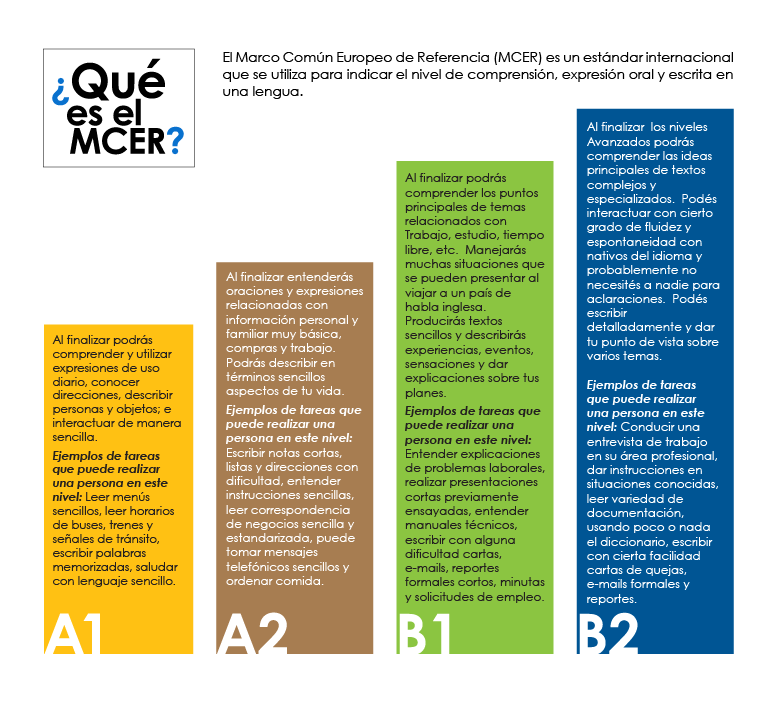 EJES CONCEPTUALESEl quehacer pedagógico de la Institución Educativa Fray Placido, se caracteriza por formar estudiantes que estén preparados para continuar con su formación profesional, crear pequeñas empresas que les permitan obtener su sustento e interesados por estar a la par con los adelantos científicos y tecnológicos.Para brindar a nuestros estudiantes este tipo de conocimientos es necesario que se tengan en cuenta los siguientes aspectos:El manejo de códigos lingüísticosLa elaboración y comprensión de textosLa exploración de situaciones teniendo en cuenta su medio y diferentes contextos logrando cumplir con el objetivo principal del aprendizaje de una lengua extranjera: comunicarse.NIVELES DE COMPETENCIALos niveles de competencia que se buscan al involucrarse en el aprendizaje de una lengua extranjera están relacionados con los niveles de competencia que busca el MEN dentro de la propuesta pedagógica que este ofrece: interpretar, argumentar y proponer.Para alcanzar estos niveles de competencia es necesario adquirir una habilidad organizativa que hace referencia al dominio de la estructura formal del lenguaje (competencia gramatical y textual), una habilidad elocutiva (exponer ideas y emociones, funciones manipulativas, funciones heurísticas y funciones imaginativas) y también relacionar estos conocimientos adquiridos con el diario vivir. Logrando de esta manera desarrollar las cuatro habilidades principales de la comunicación: hablar, leer, escuchar y escribir.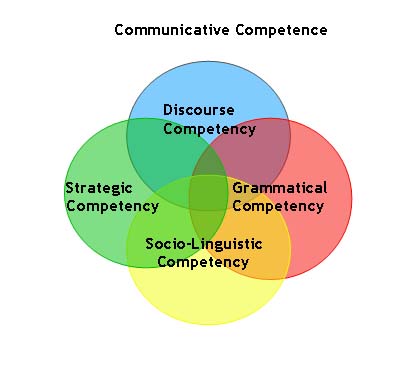 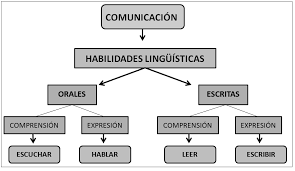 OBJETIVO GENERAL DEL AREAPromover el desarrollo de la competencia comunicativa en inglés para que los estudiantes puedan desempeñarse apropiadamente en las diferentes situaciones de la vida cotidiana haciendo uso adecuado de las cuatro habilidades del lenguaje: escuchar, hablar, leer y escribir. Adquirir al máximo el conocimiento, apropiación y dominio del idioma Ingles tanto oral como escrito. OBJETIVOS ESPECIFICOS • Desarrollar habilidades para interpretar y comunicarse a través de la escucha y la expresión oral en inglés. • Desarrollar habilidades para leer y escribir en el Idioma Ingles. • Implementar estrategias para la adquisición, aplicación y uso del diccionario en el proceso de traducción. • Ofrecer mayores y mejores oportunidades laborales en la aprensión de esta lengua. • Desarrollar el idioma inglés como instrumento de comunicación estratégica en diversas áreas del desarrollo humano. • Valorar la importancia del inglés como instrumento de adquisición de ciencia, tecnología y cultura • Forma elementos de juicios al entrar en contacto con el estudio de este idioma, no sólo para valorar más objetivamente la cultura de los países que lo hablan, sino también para ampliar el horizonte cultural y la visión que el educando tiene del mundo. • Alcanzar el nivel por grados de acuerdo a los canales en el marco común EuropeoMETODOLOGÍAExiste una gran variedad de metodologías que tienden a optimizar los procesos de aprendizaje, resultado esperado de los procesos de enseñanza y que presenta unas características favorables para lograr un trabajo pedagógico efectivo con nuestros niños y jóvenes. Por ello, la metodología desarrollada dentro del proceso educativo busca que los estudiantes sean actores de su propio aprendizaje y que participen en actividades seleccionadas de acuerdo a sus intereses y necesidades.De esta manera se propician procesos de socialización y de construcción del conocimiento y se construyen nexos con los demás, lo cual les permite desarrollar tolerancia, respeto, solidaridad y aprecio por ellos mismos y por los demás seres humanos. El papel que juega el docente dentro de la formación integral de los educandos, será orientarlos, acompañarlos en este proceso, concientizarlos de la relación que hay entre lo que está aprendiendo con lo que ya sabe, para dar cabida a los conocimientos y experiencias que él o ella traen al aula de clase y mostrarles que estos conforman un todo coherente, todo esto enmarcado en un ambiente efectivo en donde el nivel de motivación, interés y confianza se maximice y además se establezcan unas condiciones apropiadas para que en conjunto desarrollen su autonomía y creatividad.CRITERIOS DE EVALUACIÓNEl proceso de evaluación y valoración le permite a la institución observar y recolectar información de diversas maneras y en variedad de contextos, para indicar el avance de los estudiantes en los logros previstos. Así mismo este proceso permite hacer estimaciones acerca de la pertinencia y efectividad de la enseñanza para el aprendizaje de los estudiantes. Lo anterior exige que se haga una evaluación objetiva, integral, reflexiva, descriptiva y justa.En la asignatura de inglés se valora tanto el proceso como el producto, se evalúan los estilos de aprendizaje individual y grupal, las diferencias culturales, expectativas, actitudes, valores y conocimientos de los educandos para lo cual se requiere la integración curricular (estándares, competencias y niveles de desempeño).RECURSOSLos recursos juegan un papel importante en el proceso de enseñanza, aprendizaje de una lengua extranjera. Estos deben proveer información a los estudiantes, estar en el nivel correcto de comprensión que les brinde la oportunidad de adquirir una nueva lengua y relacionarla con un conocimiento ya existente; además motivar a los estudiantes en su proceso de aprendizaje del idioma, ser atractivo para ellos y permitir variedad durante las clases.Por lo anterior se hace necesario aparte del recurso humano contar con diferentes materiales didácticos, los cuales incluirán principalmente material gráfico-visual, revistas, folletos, carteleras, afiches, objetos reales, tablero, videos y diccionarios entre otros.REFUERZO Y SUPERACION.Las actividades de refuerzo y superación se realizarán al finalizar cada tema y en horario extra clase cuando la temática lo amerite, se nombraran monitores a los mejores estudiantes, a quienes se la incentivara con una nota para que ayude a superar las debilidades de un determinado grupo de estudiantes. Se llevará a cabo de la siguiente manera:Reorientación de la temáticaTaller de aplicaciónDesarrollo de guíasExposicionesExámenes escritosElaboración y explicación de mapas conceptualesElaboración de material didácticoRole playsConsultas La asistencia y presentación de estas actividades tendrán repercusión en la nota definitiva mas no la remplaza puesto que ya es una actividad complementaria. Para mayor control y seguimiento se firmará asistencia.METAS DE CALIDADEn el área de inglés se ha observado que los estudiantes al presentarse a las pruebas de estado los resultados han sido muy bajos el 54,24%  de los estudiantes se ubican en el nivel A-  y tan solo el 45,76% se ubican en el nivel A1 que al igual es el nivel bajo del marco común europeo.Nuestra meta de calidad para este año es que el 100% de los estudiantes se ubique mínimamente en el nivel A1, para esto se hace necesario que los estudiantes se presenten por lo menos una vez a la prueba de ensayo programadas por el icfes para que el estudiante aprenda a manejar el tiempo que tiene para cada área, conozca el manejo de la prueba, la organización la misma, la cantidad y tipo de preguntas etc.Otras estrategias que nos permitirán alcanzar nuestra meta de calidad son:Continuar con el programa de bilingüismo y con las clases más dinámicas a través de la creación y utilización de recursos digitales abiertos.GRADO: PRE-ESCOLAR                                                          GRADO: PRIMERO                                                             GRADO: SEGUNDO                                                                       GRADO: TERCERO                                       GRADO: CUARTO                                                             PRIMER PERIODO          GRADO: CUARTO                                                             SEGUNDO PERIODO          GRADO: CUARTO                                                              TERCER PERIODO          GRADO: QUINTO                                                               PRIMER PERIODO          GRADO: QUINTO                                                               SEGUNDO PERIODO          GRADO: QUINTO                                                              TERCER PERIODO          EstándarContenidosCompetenciasCompetenciasCompetenciasCompetenciasCompetenciasIndicadores de desempeñoEstándarContenidosBásicasBásicasBásicasLaboralesciudadanasIndicadores de desempeñoComprendo el lenguaje básico sobre mi familia, juguetes, números, colores y sobre mi salón de clase si me hablan despacio y con pronunciación claraRecurro frecuentemente a mi lengua materna para demostrar comprensión sobre lo que leo o me dicen.My classroom: Table, chair, book, pencil, window, teacher, student, board.The numbers: zero to tenThe colors:Yellow,blue, purple,green red,black,white,orangeThe family:Father,mother, brother,sister, baby,grandpa, grandma,The toys:Train, car, ball, plane, dolly.The animals:Dog, cow, cat, fish,  frog, duck, hen,chicken, horse.The nature:Sun, clouds,flower,seaEscucha y LecturaEscritura y MonologoConversaciónRealiza intervenciones en clase teniendo en cuenta los criterios e instrucciones de los  maestros y maestras.Expresa en forma verbal y no verbal situaciones reales y ficticias.Reconozco las emociones básicas( alegría, trsteza, rabia, temor) en mi y en las otras personas (c.emocional)Realiza operaciones matemáticas elementales utilizando los números.Pronuncia e identifica el vocabulario relacionado con el salón de clase, los colores, juguetes, animales y la naturaleza.Reconoce a los miembros de su familiaRelaciona las palabras en inglés con su grafica adecuada.Comprendo el lenguaje básico sobre mi familia, juguetes, números, colores y sobre mi salón de clase si me hablan despacio y con pronunciación claraRecurro frecuentemente a mi lengua materna para demostrar comprensión sobre lo que leo o me dicen.My classroom: Table, chair, book, pencil, window, teacher, student, board.The numbers: zero to tenThe colors:Yellow,blue, purple,green red,black,white,orangeThe family:Father,mother, brother,sister, baby,grandpa, grandma,The toys:Train, car, ball, plane, dolly.The animals:Dog, cow, cat, fish,  frog, duck, hen,chicken, horse.The nature:Sun, clouds,flower,seaReconoce y sigue instrucciones sencillas, si están ilustradas. Asocia imágenes con nuevo vocabulario  Repinta el vocabulario que usa con frecuencia en el salón de clase. Respondo a instrucciones sencillas con ayuda de movimientos y gestos hechos por el profesor. Realiza intervenciones en clase teniendo en cuenta los criterios e instrucciones de los  maestros y maestras.Expresa en forma verbal y no verbal situaciones reales y ficticias.Reconozco las emociones básicas( alegría, trsteza, rabia, temor) en mi y en las otras personas (c.emocional)Realiza operaciones matemáticas elementales utilizando los números.Pronuncia e identifica el vocabulario relacionado con el salón de clase, los colores, juguetes, animales y la naturaleza.Reconoce a los miembros de su familiaRelaciona las palabras en inglés con su grafica adecuada.EstándarContenidosCompetenciasCompetenciasCompetenciasCompetenciasCompetenciasIndicadores de desempeñoEstándarContenidosBásicasBásicasBásicasLaboralesciudadanasIndicadores de desempeñoComprendo el lenguaje básico sobre mi familia, juguetes, números, colores y sobre mi salón de clase si me hablan despacio y con pronunciación claraRecurro frecuentemente a mi lengua materna para demostrar comprensión sobre lo que leo o me dicen.además de lo que logre en el nivel anterior, en este nivel:Greetings:Good morning, hello, good afternoon, good evening.My house:Bathroom,bedroom, kitchen, livingroom.The numbers: zero to twenty.Geometric shapes: rectangle, circle, and triangle.My school places: yard, bathroom, office, library, and cafeteria.The zoo: tiger, lion,elephant,giraffe, monkey, bear, dolphin, snake.Escucha y LecturaEscritura y MonologoConversaciónRealiza intervenciones en clase teniendo en cuenta los criterios e instrucciones de los  maestros y maestras.Expresa en forma verbal y no verbal situaciones reales y ficticias.Expreso mis sentimientos y emociones mediante distintas formas y lenguajes ( gestos, palabras, pintura, teatro, juegos, etc.) (c. comunicativas y emocionales)Saluda y se despide en inglés.Realiza operaciones matemáticas elementales utilizando los números.Pronuncia e identifica el vocabulario relacionado con la casa, figuras geométricas, la escuela y los animales del zoológicoRelaciona las palabras en inglés con su grafica adecuada.Parafrasea el nuevo vocabulario como parte de sus actividades académicasComprendo el lenguaje básico sobre mi familia, juguetes, números, colores y sobre mi salón de clase si me hablan despacio y con pronunciación claraRecurro frecuentemente a mi lengua materna para demostrar comprensión sobre lo que leo o me dicen.además de lo que logre en el nivel anterior, en este nivel:Greetings:Good morning, hello, good afternoon, good evening.My house:Bathroom,bedroom, kitchen, livingroom.The numbers: zero to twenty.Geometric shapes: rectangle, circle, and triangle.My school places: yard, bathroom, office, library, and cafeteria.The zoo: tiger, lion,elephant,giraffe, monkey, bear, dolphin, snake.Sigue instrucciones relacionadas con actividades de clase y recreativas propuestas por el profesor. Entiende cuando lo saludan y se despiden de él. Asocia imágenes con nuevo vocabulario Transcribe y repinta el vocabulario que usa con frecuencia en el salón de clase Completa palabras con las letras faltantes que hacen referencia al vocabulario que le es familiar. Responde a saludos y a despedidas. Participa activamente en juegos de palabras y rondas Realiza intervenciones en clase teniendo en cuenta los criterios e instrucciones de los  maestros y maestras.Expresa en forma verbal y no verbal situaciones reales y ficticias.Expreso mis sentimientos y emociones mediante distintas formas y lenguajes ( gestos, palabras, pintura, teatro, juegos, etc.) (c. comunicativas y emocionales)Saluda y se despide en inglés.Realiza operaciones matemáticas elementales utilizando los números.Pronuncia e identifica el vocabulario relacionado con la casa, figuras geométricas, la escuela y los animales del zoológicoRelaciona las palabras en inglés con su grafica adecuada.Parafrasea el nuevo vocabulario como parte de sus actividades académicasEstándarContenidosCompetenciasCompetenciasCompetenciasCompetenciasCompetenciasIndicadores de desempeñoEstándarContenidosBásicasBásicasBásicasLaboralesCiudadanasIndicadores de desempeñoHablo en ingles con palabras y oraciones cortas y aisladas, para expresar mis ideas y sentimientos sobre el tema del colegio y mi familiaademás de lo que logre en el nivel anterior, en este nivel:Professions: Housewife farmer, builder, teacher, student, driver, seller.Places: Church, house, bank, park, hospital, river, market, store, school, supermarket, bakery.Numbers zero to fifty.Days of the week.Months of the yearThe opposites:Escucha y LecturaEscritura y MonologoConversaciónExpresa en forma verbal y no verbal situaciones reales y ficticias.Realizo mis intervenciones en clase teniendo en cuenta los criterios e instrucciones de mis maestros y maestras.Expreso mis sentimientos y emociones mediante distintas formas y lenguajes ( gestos, palabras, pintura, teatro, juegos, etc.) (c. comunicativas y emocionales)Saluda y se despide en inglés.Realiza operaciones matemáticas elementales utilizando los números.Pronuncia e identifica el vocabulario relacionado con lugares, profesiones y ocupaciones, días de la semana, meses del año.Hace la descripción de un objeto usando los opuestos.Relaciona las palabras en inglés con su grafica adecuada.Parafrasea el nuevo vocabulario como parte de sus actividades académicasHablo en ingles con palabras y oraciones cortas y aisladas, para expresar mis ideas y sentimientos sobre el tema del colegio y mi familiaademás de lo que logre en el nivel anterior, en este nivel:Professions: Housewife farmer, builder, teacher, student, driver, seller.Places: Church, house, bank, park, hospital, river, market, store, school, supermarket, bakery.Numbers zero to fifty.Days of the week.Months of the yearThe opposites:Reconoce cuando le hablan en inglés y reacciona de manera verbal y no verbal Reconoce palabras y frases cortas en inglés Relaciona ilustraciones con oraciones simples Reconoce, escribe y dibuja los comandos que se usan en clases. Escribe el nombre de lugares y elementos que reconoce en una ilustración. Responde a preguntas sobre personas, objetos y lugares de su entorno Deletrea palabras que le son conocidas Pide que le repitan el mensaje cuando no comprende Expresa en forma verbal y no verbal situaciones reales y ficticias.Realizo mis intervenciones en clase teniendo en cuenta los criterios e instrucciones de mis maestros y maestras.Expreso mis sentimientos y emociones mediante distintas formas y lenguajes ( gestos, palabras, pintura, teatro, juegos, etc.) (c. comunicativas y emocionales)Saluda y se despide en inglés.Realiza operaciones matemáticas elementales utilizando los números.Pronuncia e identifica el vocabulario relacionado con lugares, profesiones y ocupaciones, días de la semana, meses del año.Hace la descripción de un objeto usando los opuestos.Relaciona las palabras en inglés con su grafica adecuada.Parafrasea el nuevo vocabulario como parte de sus actividades académicasEstándarContenidosCompetenciasCompetenciasCompetenciasCompetenciasIndicadores de desempeñoEstándarContenidosBásicasBásicasBásicasLaboralesCiudadanasIndicadores de desempeñoHablo en ingles con palabras y oraciones cortas y aisladas, para expresar mis ideas y sentimientos sobre el tema del colegio y mi familiaDesarrollo estrategias que me ayudan a entender algunas palabras, expresiones y oraciones que leo.además de lo que logre en el nivel anterior, en este nivel:Numbers from zero to one hundred.Adjectives: big, little, fat, thin, ugly, pretty, handsome, tall, short, old, young.The human bodyMeans of transportation: bus, taxi, motorcycle, horse, bike, plane, ship, train.The seasons: Snow, windy, rain, cloudy, sunny, etcEscucha y LecturaEscritura y MonologoConversaciónExpresa en forma verbal y no verbal situaciones reales y ficticias.Realizo mis intervenciones en clase teniendo en cuenta los criterios e instrucciones de mis maestros y maestras.Comprendo que nada justifica el maltrato de niñas y niños y que todo el maltrato se puede evitar(conocimientos)Saluda y se despide en inglés.Realiza operaciones matemáticas elementales utilizando los números.Pronuncia e identifica el vocabulario relacionado con el cuerpo humano, las estaciones, los medios de transporte.Hace la descripción de un objeto, persona, lugar o animal usando los adjetivosRelaciona las palabras en inglés con su grafica adecuada.Parafrasea el nuevo vocabulario como parte de sus actividades académicasHablo en ingles con palabras y oraciones cortas y aisladas, para expresar mis ideas y sentimientos sobre el tema del colegio y mi familiaDesarrollo estrategias que me ayudan a entender algunas palabras, expresiones y oraciones que leo.además de lo que logre en el nivel anterior, en este nivel:Numbers from zero to one hundred.Adjectives: big, little, fat, thin, ugly, pretty, handsome, tall, short, old, young.The human bodyMeans of transportation: bus, taxi, motorcycle, horse, bike, plane, ship, train.The seasons: Snow, windy, rain, cloudy, sunny, etcSigue la secuencia de una historia sencilla. Puede predecir una historia a partir del título, las ilustraciones y las palabras claveRelaciona ilustraciones con oraciones simples Completas oraciones con la información que se requiere. Demuestra conocimiento del vocabulario básico del inglés. Usa expresiones cotidianas para expresar sus necesidades inmediatas en el aula. Pide que le repitan el mensaje cuando no comprende Expresa en forma verbal y no verbal situaciones reales y ficticias.Realizo mis intervenciones en clase teniendo en cuenta los criterios e instrucciones de mis maestros y maestras.Saluda y se despide en inglés.Realiza operaciones matemáticas elementales utilizando los números.Pronuncia e identifica el vocabulario relacionado con el cuerpo humano, las estaciones, los medios de transporte.Hace la descripción de un objeto, persona, lugar o animal usando los adjetivosRelaciona las palabras en inglés con su grafica adecuada.Parafrasea el nuevo vocabulario como parte de sus actividades académicasEstándarContenidosCompetenciasCompetenciasCompetenciasCompetenciasIndicadores de desempeñoEstándarContenidosBásicasBásicasBásicasLaboralesIndicadores de desempeñoMi vocabulario se limita a temas y referentes cercanos y conocidosHablo de mí, de mis compañeros y de nuestras actividades cotidianas, con oraciones simples, encadenadas lógicamente y a veces memorizadas. Aún se me dificulta hablar de temas que salen de mi rutina familiar o escolar.GreetingsNumber from one to five hundred.What time is it?Relationships:cousinMotherauntUncleFather. EtcSome adjectives:big, little, fat, thin, ugly, pretty, handsome, tall, short, old, youngEscucha y LecturaEscritura y MonologoConversaciónManifiesta actitudes de respeto, tolerancia y buena escucha en sus relaciones con los demás teniendo como base usar un buen vocabulario sencillo.Desempeña con responsabilidad roles en actividades de trabajo en grupo y resuelve situaciones de conflicto que surjan.Saluda adecuadamente de acuerdo a la hora del díaEmplea los números en operaciones matemáticasDescribe físicamente los miembros de su familia empleando los adjetivos.Mi vocabulario se limita a temas y referentes cercanos y conocidosHablo de mí, de mis compañeros y de nuestras actividades cotidianas, con oraciones simples, encadenadas lógicamente y a veces memorizadas. Aún se me dificulta hablar de temas que salen de mi rutina familiar o escolar.GreetingsNumber from one to five hundred.What time is it?Relationships:cousinMotherauntUncleFather. EtcSome adjectives:big, little, fat, thin, ugly, pretty, handsome, tall, short, old, youngParticipa en juegos y actividades siguiendo instrucciones simples. Identifica de quién habla a partir de una descripción física. Describe los rasgos personales de gente de su entorno. Puede saludar de acuerdo con la hora del día, de forma natural y apropiada. Pregunta y responde sobre las características físicas de objetos familiares. Manifiesta actitudes de respeto, tolerancia y buena escucha en sus relaciones con los demás teniendo como base usar un buen vocabulario sencillo.Desempeña con responsabilidad roles en actividades de trabajo en grupo y resuelve situaciones de conflicto que surjan.Saluda adecuadamente de acuerdo a la hora del díaEmplea los números en operaciones matemáticasDescribe físicamente los miembros de su familia empleando los adjetivos.EstándarContenidosCompetenciasCompetenciasCompetenciasCompetenciasIndicadores de desempeñoEstándarContenidosBásicasBásicasBásicasLaboralesIndicadores de desempeñoMi vocabulario se limita a temas y referentes cercanos y conocidosHablo de mí, de mis compañeros y de nuestras actividades cotidianas, con oraciones simples, encadenadas lógicamente y a veces memorizadas. Aún se me dificulta hablar de temas que salen de mi rutina familiar o escolar.The weather:HotColdSunnySummerSpring.  EtcThe clothesThe articles: an –a -theFoods:FruitsvegetablesEscucha y LecturaEscritura y MonologoConversaciónManifiesta actitudes de respeto, tolerancia y buena escucha en sus relaciones con los demás teniendo como base usar un buen vocabulario sencillo.Desempeña con responsabilidad roles en actividades de trabajo en grupo y resuelve situaciones de conflicto que surjan.Construye oraciones sencillas empleando los artículos y el vocabulario sobre alimentos.Describe el vestuario utilizado de acuerdo a las estacionesIncorpora significados a través del contexto. Mi vocabulario se limita a temas y referentes cercanos y conocidosHablo de mí, de mis compañeros y de nuestras actividades cotidianas, con oraciones simples, encadenadas lógicamente y a veces memorizadas. Aún se me dificulta hablar de temas que salen de mi rutina familiar o escolar.The weather:HotColdSunnySummerSpring.  EtcThe clothesThe articles: an –a -theFoods:FruitsvegetablesAsocia un dibujo con la descripción escrita. Participa en juegos de búsqueda de palabras desconocidas. Escribe sobre temas de su interés. Mantiene una conversación simple en inglés con un compañero cuando desarrolla una actividad de aula. Manifiesta actitudes de respeto, tolerancia y buena escucha en sus relaciones con los demás teniendo como base usar un buen vocabulario sencillo.Desempeña con responsabilidad roles en actividades de trabajo en grupo y resuelve situaciones de conflicto que surjan.Construye oraciones sencillas empleando los artículos y el vocabulario sobre alimentos.Describe el vestuario utilizado de acuerdo a las estacionesIncorpora significados a través del contexto. EstándarContenidosCompetenciasCompetenciasCompetenciasCompetenciasIndicadores de desempeñoEstándarContenidosBásicasBásicasBásicasLaboralesIndicadores de desempeñoMi vocabulario se limita a temas y referentes cercanos y conocidos.Hablo de mí, de mis compañeros y de nuestras actividades cotidianas, con oraciones simples, encadenadas lógicamente y a veces memorizadas. Aún se me dificulta hablar de temas que salen de mi rutina familiar o escolar.Places: church, house, bank, park, hospital, river, market, store, school, bus station, bakery.River, office, butchery, supermarket, Etc...Transportation: air, aquatic, land.Professions and occupations: housewife farmer, builder, teacher, student, driver, seller, lawyer, taxi driver, nurse, milkman.Escucha y LecturaEscritura y MonologoConversaciónManifiesta actitudes de respeto, tolerancia y buena escucha en sus relaciones con los demás teniendo como base usar un buen vocabulario sencillo.Desempeña con responsabilidad roles en actividades de trabajo en grupo y resuelve situaciones de conflicto que surjan.Responde preguntas acerca de lugares conocidosCompleta textos cortos con datos relevantes sobre las profesiones y ocupacionesEscribe un párrafo corto sobre el medio de transporte de su preferencia.Mi vocabulario se limita a temas y referentes cercanos y conocidos.Hablo de mí, de mis compañeros y de nuestras actividades cotidianas, con oraciones simples, encadenadas lógicamente y a veces memorizadas. Aún se me dificulta hablar de temas que salen de mi rutina familiar o escolar.Places: church, house, bank, park, hospital, river, market, store, school, bus station, bakery.River, office, butchery, supermarket, Etc...Transportation: air, aquatic, land.Professions and occupations: housewife farmer, builder, teacher, student, driver, seller, lawyer, taxi driver, nurse, milkman.Ubica en un texto corto los lugares y momentos en que suceden las acciones.  Identifica el vocabulario en una secuencia corta de eventos. Escribe descripciones y narraciones cortas basadas en una secuencia de ilustraciones. Mantiene una conversación simple en inglés con un compañero cuando desarrolla una actividad de aula. Manifiesta actitudes de respeto, tolerancia y buena escucha en sus relaciones con los demás teniendo como base usar un buen vocabulario sencillo.Desempeña con responsabilidad roles en actividades de trabajo en grupo y resuelve situaciones de conflicto que surjan.Responde preguntas acerca de lugares conocidosCompleta textos cortos con datos relevantes sobre las profesiones y ocupacionesEscribe un párrafo corto sobre el medio de transporte de su preferencia.EstándarContenidosCompetenciasCompetenciasCompetenciasCompetenciasIndicadores de desempeñoEstándarContenidosBásicasBásicasBásicasLaboralesIndicadores de desempeñoMi pronunciación es comprensible y hablo de manera lenta y segura.Hablo de mí, de mis compañeros y de nuestras actividades cotidianas con oraciones simples, encadenadas lógicamente Participo en conversaciones cortas usando oraciones con estructuras predecibles.Mi vocabulario se limita a temas y referentes cercanos y conocidos.Greetings Verb to be: affirmative formNumbers form five hundred to one thousand.Modal verb: can/ can´t Vocabulary: professionsEscucha y LecturaEscritura y MonologoConversaciónManifiesta actitudes de respecto, tolerancia y buena escucha en mis relaciones con los demás teniendo como base usar un buen vocabulario.Desempeña con responsabilidad roles en actividades de trabajo en grupo y resuelvo situaciones de conflicto que surjan.saluda cortésmente en inglesconstruye oraciones en forma afirmativa con el verbo to bevalora las diferentes oficios y profesiones Conoce y practica los números en inglés de quinientos hasta mil.Expresa habilidades utilizando el verbo modal canMi pronunciación es comprensible y hablo de manera lenta y segura.Hablo de mí, de mis compañeros y de nuestras actividades cotidianas con oraciones simples, encadenadas lógicamente Participo en conversaciones cortas usando oraciones con estructuras predecibles.Mi vocabulario se limita a temas y referentes cercanos y conocidos.Greetings Verb to be: affirmative formNumbers form five hundred to one thousand.Modal verb: can/ can´t Vocabulary: professionsUtiliza el diccionario como apoyo a la comprensión de textos Verifica la ortografía de las palabras que escribe con frecuencia. Usa oraciones cortas para decir lo que puede y no puede hacer. Deletrea palabras que le son conocidas. Manifiesta actitudes de respecto, tolerancia y buena escucha en mis relaciones con los demás teniendo como base usar un buen vocabulario.Desempeña con responsabilidad roles en actividades de trabajo en grupo y resuelvo situaciones de conflicto que surjan.saluda cortésmente en inglesconstruye oraciones en forma afirmativa con el verbo to bevalora las diferentes oficios y profesiones Conoce y practica los números en inglés de quinientos hasta mil.Expresa habilidades utilizando el verbo modal canEstándarContenidosCompetenciasCompetenciasCompetenciasCompetenciasIndicadores de desempeñoEstándarContenidosBásicasBásicasBásicasLaboralesIndicadores de desempeñoMi pronunciación es comprensible y hablo de manera lenta y segura.Hablo de mí, de mis compañeros y de nuestras actividades cotidianas con oraciones simples, encadenadas lógicamente Participo en conversaciones cortas usando oraciones con estructuras predecibles.Mi vocabulario se limita a temas y referentes cercanos y conocidosVerb to be:Negative formArticles: Definite and indefinitePersonal data: name, surname, age, address, number phone.Like and don´t likeEscucha y LecturaEscritura y MonologoConversaciónManifiesta actitudes de respecto, tolerancia y buena escucha en mis relaciones con los demás teniendo como base usar un buen vocabulario.Desempeña con responsabilidad roles en actividades de trabajo en grupo y resuelvo situaciones de conflicto que surjan.Emplea la forma negativa del verbo to be para expresar situaciones cotidianas.diligencia formatos sencillos con sus datos personales emplea las expresiones like and don´t like para expresar gustos y preferencias.Mi pronunciación es comprensible y hablo de manera lenta y segura.Hablo de mí, de mis compañeros y de nuestras actividades cotidianas con oraciones simples, encadenadas lógicamente Participo en conversaciones cortas usando oraciones con estructuras predecibles.Mi vocabulario se limita a temas y referentes cercanos y conocidosVerb to be:Negative formArticles: Definite and indefinitePersonal data: name, surname, age, address, number phone.Like and don´t likeReconoce algunos estados de ánimo a través del tono o volumen de voz en una historia leída por el profesor o en una grabación. Utiliza gráficas para representar la información más relevante de un texto Escribe textos cortos que describen el estado de ánimo y sus preferencias. Expresa sus sentimientos y sensaciones. Responde preguntas sobre gustos y preferencias. Manifiesta actitudes de respecto, tolerancia y buena escucha en mis relaciones con los demás teniendo como base usar un buen vocabulario.Desempeña con responsabilidad roles en actividades de trabajo en grupo y resuelvo situaciones de conflicto que surjan.Emplea la forma negativa del verbo to be para expresar situaciones cotidianas.diligencia formatos sencillos con sus datos personales emplea las expresiones like and don´t like para expresar gustos y preferencias.EstándarContenidosCompetenciasCompetenciasCompetenciasCompetenciasIndicadores de desempeñoEstándarContenidosBásicasBásicasBásicasLaboralesIndicadores de desempeñoHablo de mí, de mis compañeros y de nuestras actividades cotidianas con oraciones simples, encadenadas lógicamente Participo en conversaciones cortas usando oraciones con estructuras predecibles.Mi vocabulario se limita a temas y referentes cercanos y conocidos.Verb to be:Interrogative formW/h questions?AdjectivesDescription: persons, animals, places.Vocabulary: domestic animalsEscucha y LecturaEscritura y MonologoConversaciónManifiesta actitudes de respecto, tolerancia y buena escucha en mis relaciones con los demás teniendo como base usar un buen vocabulario.Desempeña con responsabilidad roles en actividades de trabajo en grupo y resuelvo situaciones de conflicto que surjan.Formula preguntas y   completa textos cotos en forma lógica y coherente empleando la forma interrogativa del verbo to be y las w/h questionsDescribe personas usando los adjetivos         Hablo de mí, de mis compañeros y de nuestras actividades cotidianas con oraciones simples, encadenadas lógicamente Participo en conversaciones cortas usando oraciones con estructuras predecibles.Mi vocabulario se limita a temas y referentes cercanos y conocidos.Verb to be:Interrogative formW/h questions?AdjectivesDescription: persons, animals, places.Vocabulary: domestic animalsIdentifica los nombres de los personajes y los eventos principales de un cuento leído por el profesor, apoyado en imágenes, videos o cualquier tipo de material visual. Reconoce, en un texto narrativo corto, aspectos como qué, quién, cuándo y dónde. Usa adecuadamente estructuras y patrones gramaticales de uso frecuente. Memoriza una dramatización ayudándose de gestos Puede cortésmente llamar la atención del profesor con una frase corta. Manifiesta actitudes de respecto, tolerancia y buena escucha en mis relaciones con los demás teniendo como base usar un buen vocabulario.Desempeña con responsabilidad roles en actividades de trabajo en grupo y resuelvo situaciones de conflicto que surjan.Formula preguntas y   completa textos cotos en forma lógica y coherente empleando la forma interrogativa del verbo to be y las w/h questionsDescribe personas usando los adjetivos         AREA: INGLESAREA: INGLESGRADO:  SEXTOGRADO:  SEXTOGRADO:  SEXTOPERIODO: PRIMEROPERIODO: PRIMEROMODULE 1: DEMOCRACY AND PEACE: COEXISTENCE IN THE CLASSROOMMODULE 1: DEMOCRACY AND PEACE: COEXISTENCE IN THE CLASSROOMMODULE 1: DEMOCRACY AND PEACE: COEXISTENCE IN THE CLASSROOMMODULE 1: DEMOCRACY AND PEACE: COEXISTENCE IN THE CLASSROOMMODULE 1: DEMOCRACY AND PEACE: COEXISTENCE IN THE CLASSROOMCOMPTENCIAS LABORALESCOMPTENCIAS LABORALESCOMPTENCIAS LABORALESParticipa y promueve en mis compañeros actitudes de respeto, buena comunicación y solidaridad en actividades de trabajo en equipo tanto dentro y fuera del aula.Participa y promueve en mis compañeros actitudes de respeto, buena comunicación y solidaridad en actividades de trabajo en equipo tanto dentro y fuera del aula.Participa y promueve en mis compañeros actitudes de respeto, buena comunicación y solidaridad en actividades de trabajo en equipo tanto dentro y fuera del aula.Participa y promueve en mis compañeros actitudes de respeto, buena comunicación y solidaridad en actividades de trabajo en equipo tanto dentro y fuera del aula.Participa y promueve en mis compañeros actitudes de respeto, buena comunicación y solidaridad en actividades de trabajo en equipo tanto dentro y fuera del aula.Participa y promueve en mis compañeros actitudes de respeto, buena comunicación y solidaridad en actividades de trabajo en equipo tanto dentro y fuera del aula.Participa y promueve en mis compañeros actitudes de respeto, buena comunicación y solidaridad en actividades de trabajo en equipo tanto dentro y fuera del aula.Participa y promueve en mis compañeros actitudes de respeto, buena comunicación y solidaridad en actividades de trabajo en equipo tanto dentro y fuera del aula.Participa y promueve en mis compañeros actitudes de respeto, buena comunicación y solidaridad en actividades de trabajo en equipo tanto dentro y fuera del aula.COMPTENCIAS CIUDADANASCOMPTENCIAS CIUDADANASCOMPTENCIAS CIUDADANASReconozco el conflicto como una oportunidad para aprender y fortalecer nuestras relaciones(cognitivas)Reconozco el conflicto como una oportunidad para aprender y fortalecer nuestras relaciones(cognitivas)Reconozco el conflicto como una oportunidad para aprender y fortalecer nuestras relaciones(cognitivas)Reconozco el conflicto como una oportunidad para aprender y fortalecer nuestras relaciones(cognitivas)Reconozco el conflicto como una oportunidad para aprender y fortalecer nuestras relaciones(cognitivas)Reconozco el conflicto como una oportunidad para aprender y fortalecer nuestras relaciones(cognitivas)Reconozco el conflicto como una oportunidad para aprender y fortalecer nuestras relaciones(cognitivas)Reconozco el conflicto como una oportunidad para aprender y fortalecer nuestras relaciones(cognitivas)Reconozco el conflicto como una oportunidad para aprender y fortalecer nuestras relaciones(cognitivas)ESTANDARESCOMPETENCIA DEL AREACOMPETENCIA DEL AREALANGUAJE FUNCTIONSSUGGESTED OBJECTIVESSUGGESTED OBJECTIVESBEINGBEINGKNOWINGDOINGDERECHOS BASICOS DE APRENDIZAJEENSEÑANZASCOMPRENDO TEXTOS CORTOS DE CIERTA DIFICULTAD SOBRE ACTIVIDADES COTIDIANAS, DE MI INTERES, SOBRE OTRAS ASIGNATURAS Y MI ENTORNO SOCIAL.ESCUCHO UN TEXTO ORAL Y, SI ME RESULTA FAMILIAR, COMPRENDO LA INFORMACION MAS IMPORTANTE.ESCRIBO TEXTOS CORTOS QUE NARRAN HISTORIAS Y DESCRIBEN PERSONAS Y LUGARES QUE CONOZCO O IMAGINO.COMPRENDO UNA DESCRIPCIÓN ORAL SOBRE UNA SITUACIÓN, PERSONA, LUGAR U OBJETO.PUEDO EXTRAER INFORMACIÓN GENERAL Y ESPECIFICA DE UN TEXTO CORTO Y ESCRITO EN UN LENGUAJE SENCILLO.IDENTIFICO EL SIGNIFI CADO ADECUADO DE LAS PALABRAS EN EL DICCIONARIO SEGÚN EL CONTEXTO.DESCRIBO CON FRASES CORTAS PERSONAS, LUGARES, OBJETOS O HECHOS RELACIONADOS CON TEMAS Y SITUACIONES QUE ME SON FAMILIARES.  COMPRENDO UNA DESCRIPCIÓN ORAL SOBRE UNA SITUACIÓN, PERSONA, LUGAR U OBJETO.PUEDO EXTRAER INFORMACIÓN GENERAL Y ESPECIFICA DE UN TEXTO CORTO Y ESCRITO EN UN LENGUAJE SENCILLO.IDENTIFICO EL SIGNIFI CADO ADECUADO DE LAS PALABRAS EN EL DICCIONARIO SEGÚN EL CONTEXTO.DESCRIBO CON FRASES CORTAS PERSONAS, LUGARES, OBJETOS O HECHOS RELACIONADOS CON TEMAS Y SITUACIONES QUE ME SON FAMILIARES.  GIVE AND REQUEST PERSONAL INFORMATION.  DESCRIBE PERSONS AND DAILY ACTIVITIES. PRESENT SELF AND OTHERS. GIVE INSTRUCTIONS. SPELL OUT NAMES.  UNDERSTAND AND USE THE LANGUAGE IN THE CLASSROOM. GIVE AND REQUEST INFORMATION ON TELEPHONE NUMBERS  AND THE TIME.IDENTIFY WORDS AND PHRASES RELATED TO PERSONAL INFORMATION AND DAILY ACTIVITIES IN SIMPLE ORAL AND WRITTEN TEXTS. EXCHANGE PERSONAL INFORMATION AND DAILY ACTIVITIES THROUGH SIMPLE ROLE-PLAYING. BUILD SIMPLE SENTENCES ON PERSONAL INFORMATION AND DAILY ACTIVITIES ORALLY AND IN WRITING.IDENTIFY WORDS AND PHRASES RELATED TO PERSONAL INFORMATION AND DAILY ACTIVITIES IN SIMPLE ORAL AND WRITTEN TEXTS. EXCHANGE PERSONAL INFORMATION AND DAILY ACTIVITIES THROUGH SIMPLE ROLE-PLAYING. BUILD SIMPLE SENTENCES ON PERSONAL INFORMATION AND DAILY ACTIVITIES ORALLY AND IN WRITING.VALUES HIS PERSONAL CHARACTERISTICS AND THOSE OF HIS PEERS. RESPECTS PHYSICAL, CULTURAL, IDEOLOGICAL DIFFERENCES, AMONG OTHERS, OF HIS CLASSMATES.  PARTICIPATES ACTIVELY IN THE ACTIVITIES  INTERIORIZES THE IMPORTANCE OF INTEGRAL PERSONAL CARE.VALUES HIS PERSONAL CHARACTERISTICS AND THOSE OF HIS PEERS. RESPECTS PHYSICAL, CULTURAL, IDEOLOGICAL DIFFERENCES, AMONG OTHERS, OF HIS CLASSMATES.  PARTICIPATES ACTIVELY IN THE ACTIVITIES  INTERIORIZES THE IMPORTANCE OF INTEGRAL PERSONAL CARE.IDENTIFIES WORDS AND EXPRESSIONS ON PERSONAL INFORMATION, MOODS AND PERSONAL FEELINGS. IDENTIFIES PERSONAL INFORMATION THROUGH YES/ NO QUESTIONS. RECOGNIZES THE VOCABULARY RELATED TO GREETINGS, INSTRUCTIONS AND CLASSROOM LANGUAGE.USES GREETINGS APPROPRIATELY IN SHORT CONVERSATIONS.  COMPLETES A FORM WITH PERSONAL INFORMATION.  WRITES A PERSONAL PROFILE AND ANOTHER PERSON’S PROFILE.  EXPRESSES MOODS AND PERSONAL FEELINGS THROUGH SIMPLE CONVERSATIONS. EXCHANGES INFORMATION RELATED TO DAILY SITUATIONS IN THE CLASSROOM.  MAKES A LIST OF SHORT AND SIMPLE SENTENCES ABOUT DAILY ACTIVITIES.PARTICIPATES IN A SHORT CONVERSATION WHERE HE/SHE PROVIDES HIS/HER NAME, AGE AND BASIC INFORMATION TO TEACHERS, FRIENDS AND ACQUAINTANCES.REQUESTS AND PROVIDES CLARIFICATION ON HOW NAMES AND UNKNOWN WORDS ARE SPELLED.UNDERSTANDS AND USES FAMILIAR WORDS AND SHORT PHRASES ABOUT ROUTINES, DAILY ACTIVITIES AND PREFERENCES. FOR EXAMPLE, THE STUDENT UNDERSTANDS OR CAN PRODUCE A TEXT LIKE THE FOLLOWING: PRESENT SIMPLE TENSE  YES/NO QUESTIONS  ADJECTIVES  SINGULAR AND PLURAL NOUNS  ADVERBS OF FREQUENCYLEXICAL: FAMILY MEMBERS ROUTINES NUMBERS 1 TO 100 OBJECTS IN THE CLASSROOM THE TIMEEXPRESSIONS TO SAY: HELLO HOW ARE YOU? I AM…  HOW ARE YOU DOING?... I AM… WHAT DO YOU DO?  I… NICE TO MEET YOU.  GLAD TO MEET YOU.   NICE MEETING YOU! WHAT’S UP?  HEY!AREA: INGLESAREA: INGLESGRADO:  SEXTOGRADO:  SEXTOGRADO:  SEXTOPERIODO:  SEGUNDOPERIODO:  SEGUNDOMODULE 2:  HEALTH: HEALTHY PHYSICAL ROUTINEMODULE 2:  HEALTH: HEALTHY PHYSICAL ROUTINEMODULE 2:  HEALTH: HEALTHY PHYSICAL ROUTINEMODULE 2:  HEALTH: HEALTHY PHYSICAL ROUTINEMODULE 2:  HEALTH: HEALTHY PHYSICAL ROUTINECOMPTENCIAS LABORALESCOMPTENCIAS LABORALESCOMPTENCIAS LABORALESParticipa y promueve en mis compañeros actitudes de respeto, buena comunicación y solidaridad en actividades de trabajo en equipo tanto dentro y fuera del aula.Participa y promueve en mis compañeros actitudes de respeto, buena comunicación y solidaridad en actividades de trabajo en equipo tanto dentro y fuera del aula.Participa y promueve en mis compañeros actitudes de respeto, buena comunicación y solidaridad en actividades de trabajo en equipo tanto dentro y fuera del aula.Participa y promueve en mis compañeros actitudes de respeto, buena comunicación y solidaridad en actividades de trabajo en equipo tanto dentro y fuera del aula.Participa y promueve en mis compañeros actitudes de respeto, buena comunicación y solidaridad en actividades de trabajo en equipo tanto dentro y fuera del aula.Participa y promueve en mis compañeros actitudes de respeto, buena comunicación y solidaridad en actividades de trabajo en equipo tanto dentro y fuera del aula.Participa y promueve en mis compañeros actitudes de respeto, buena comunicación y solidaridad en actividades de trabajo en equipo tanto dentro y fuera del aula.Participa y promueve en mis compañeros actitudes de respeto, buena comunicación y solidaridad en actividades de trabajo en equipo tanto dentro y fuera del aula.Participa y promueve en mis compañeros actitudes de respeto, buena comunicación y solidaridad en actividades de trabajo en equipo tanto dentro y fuera del aula.COMPTENCIAS CIUDADANASCOMPTENCIAS CIUDADANASCOMPTENCIAS CIUDADANASReconozco el conflicto como una oportunidad para aprender y fortalecer nuestras relaciones(cognitivas)Reconozco el conflicto como una oportunidad para aprender y fortalecer nuestras relaciones(cognitivas)Reconozco el conflicto como una oportunidad para aprender y fortalecer nuestras relaciones(cognitivas)Reconozco el conflicto como una oportunidad para aprender y fortalecer nuestras relaciones(cognitivas)Reconozco el conflicto como una oportunidad para aprender y fortalecer nuestras relaciones(cognitivas)Reconozco el conflicto como una oportunidad para aprender y fortalecer nuestras relaciones(cognitivas)Reconozco el conflicto como una oportunidad para aprender y fortalecer nuestras relaciones(cognitivas)Reconozco el conflicto como una oportunidad para aprender y fortalecer nuestras relaciones(cognitivas)Reconozco el conflicto como una oportunidad para aprender y fortalecer nuestras relaciones(cognitivas)ESTANDARESCOMPETENCIA DEL AREACOMPETENCIA DEL AREALANGUAJE FUNCTIONSSUGGESTED OBJECTIVESSUGGESTED OBJECTIVESBEINGBEINGKNOWINGDOINGDERECHOS BASICOS DE APRENDIZAJEENSEÑANZASSOSTENGO MONÓLOGOS DONDE HAGO PRESENTACIONES BREVES Y EXPLICO DE MANERA SENCILLA MIS PREFERENCIAS, ACTIVIDADES Y OTROS TEMAS RELACIONADOS CON MI ENTORNO E INTERESES.COMPRENDO TEXTOS CORTOS DE CIERTA DIFICULTAD SOBRE ACTIVIDADES COTIDIANAS, DE MI INTERES, SOBRE OTRAS ASIGNATURAS Y MI ENTORNO SOCIALCOMPRENDO LA IDEA GENERAL EN UNA DESCRIPCIÓN Y EN UNA NARRACIÓN.COMPRENDO RELACIONES ESTABLECIDAS POR PALABRAS COMO AND (ADICIÓN), BUT (CONTRASTE), FIRST, SECOND... (ORDEN TEMPORAL), EN ENUNCIADOS SENCILLOS.EXPRESO DE MANERA SENCILLA LO QUE ME GUSTA Y ME DISGUSTA RESPECTO A ALGO.COMPRENDO LA IDEA GENERAL EN UNA DESCRIPCIÓN Y EN UNA NARRACIÓN.COMPRENDO RELACIONES ESTABLECIDAS POR PALABRAS COMO AND (ADICIÓN), BUT (CONTRASTE), FIRST, SECOND... (ORDEN TEMPORAL), EN ENUNCIADOS SENCILLOS.EXPRESO DE MANERA SENCILLA LO QUE ME GUSTA Y ME DISGUSTA RESPECTO A ALGO.DESCRIBES PERSONAL CARE HABITS AND ROUTINES.  GIVES AND REQUESTS PERSONAL INFORMATION AND DAILY ACTIVITIES.  EXPRESSES LIKES AND INTERESTS. DESCRIBES PARTS OF THE BODYBUILDS SIMPLE SENTENCES ABOUT ROUTINES, LIKES AND INTERESTS ORALLY AND IN WRITING.  IDENTIFIES WORDS AND PHRASES ABOUT ROUTINES, LIKES AND INTERESTS IN SIMPLE ORAL AND WRITTEN TEXTS. EXCHANGES INFORMATION ABOUT ROUTINES, LIKES AND INTERESTS IN A SIMPLE CONVERSATION.BUILDS SIMPLE SENTENCES ABOUT ROUTINES, LIKES AND INTERESTS ORALLY AND IN WRITING.  IDENTIFIES WORDS AND PHRASES ABOUT ROUTINES, LIKES AND INTERESTS IN SIMPLE ORAL AND WRITTEN TEXTS. EXCHANGES INFORMATION ABOUT ROUTINES, LIKES AND INTERESTS IN A SIMPLE CONVERSATION. ASSUMES A RESPONSIBLE POSITION BEFORE PERSONAL CARE. RESPECTS TAKING TURNS.  VALUES THE CONTRIBUTIONS OF CLASSMATES IN CLASS. ASSUMES A RESPONSIBLE POSITION BEFORE PERSONAL CARE. RESPECTS TAKING TURNS.  VALUES THE CONTRIBUTIONS OF CLASSMATES IN CLASS.IDENTIFIES ESSENTIAL INFORMATION RELATED TO DAILY PERSONAL CARE ROUTINES IN SHORT WRITTEN TEXTS WITH SIMPLE LANGUAGE.  RECOGNIZES VOCABULARY RELATED TO DAILY ROUTINES AND PERSONAL CARE.  IDENTIFIES THE STRUCTURE OF  YES/NO QUESTIONS. FORMULATES QUESTIONS RELATED TO PERSONAL CARE ROUTINES. ANSWERS WITH SHORT PHRASES THE QUESTIONS ON PERSONAL CARE ROUTINES BASED ON VOCABULARY AND EXPRESSIONS STUDIED. WRITES DOWN IN A PRE-ESTABLISHED FORMS SHORT EXPRESSIONS AND WORDS RELATED TO PERSONAL CARE ROUTINES FROM A SHORT AND SIMPLE ORAL PRESENTATION. MAKES A LIST OF THE HEALTHIEST DAILY PERSONAL CARE ACTIVITIES BASED ON THE NOTES TAKEN.UNDERSTANDS AND USES FAMILIAR WORDS AND SHORT PHRASES ABOUT ROUTINES, DAILY ACTIVITIES AND PREFERENCES.UNDERSTANDS INSTRUCTIONS RELATED TO CLASS, SCHOOL, AND COMMUNITY ACTIVITIES AND EXPRESSES THEM IN ORAL AND WRITTEN FORM TO EVIDENCE HIS/HER UNDERSTANDING.DESCRIBES THE BASIC CHARACTERISTICS OF PEOPLE, THINGS, AND PLACES FOUND IN HIS/HER SCHOOL, CITY OR COMMUNITY USING SHORT PHRASES AND SENTENCES.PRESENT TENSE YES/NO QUESTIONS (¿DO YOU…? YES, I DO...; NO, I DON´T.) ADVERBS OF FREQUENCYLEXICAL: PARTS OF THE BODY EXPRESSIONS OF TIME RELATED TO ROUTINES • I EAT DINNER AT 6. • BEFORE GOING TO BED, I… • I WAKE UP AT • EVERYDAY • FIRST, SECOND, THEN… • IN THE MORNING… • IN THE EVENING… • IN THE AFTERNOON… • AT NIGHT…AREA: INGLESAREA: INGLESGRADO:  SEXTOGRADO:  SEXTOGRADO:  SEXTOPERIODO: TERCEROPERIODO: TERCEROMODULE 3:  SUSTAINABILITY: ENVIRONMENTMODULE 3:  SUSTAINABILITY: ENVIRONMENTMODULE 3:  SUSTAINABILITY: ENVIRONMENTMODULE 3:  SUSTAINABILITY: ENVIRONMENTMODULE 3:  SUSTAINABILITY: ENVIRONMENTCOMPTENCIAS LABORALESCOMPTENCIAS LABORALESCOMPTENCIAS LABORALESManifiesta con respeto y con claridad las ideas motivaciones teniendo en cuenta promover la participación equitativa tanto en actividades de aula como fuera de ellaManifiesta con respeto y con claridad las ideas motivaciones teniendo en cuenta promover la participación equitativa tanto en actividades de aula como fuera de ellaManifiesta con respeto y con claridad las ideas motivaciones teniendo en cuenta promover la participación equitativa tanto en actividades de aula como fuera de ellaManifiesta con respeto y con claridad las ideas motivaciones teniendo en cuenta promover la participación equitativa tanto en actividades de aula como fuera de ellaManifiesta con respeto y con claridad las ideas motivaciones teniendo en cuenta promover la participación equitativa tanto en actividades de aula como fuera de ellaManifiesta con respeto y con claridad las ideas motivaciones teniendo en cuenta promover la participación equitativa tanto en actividades de aula como fuera de ellaManifiesta con respeto y con claridad las ideas motivaciones teniendo en cuenta promover la participación equitativa tanto en actividades de aula como fuera de ellaManifiesta con respeto y con claridad las ideas motivaciones teniendo en cuenta promover la participación equitativa tanto en actividades de aula como fuera de ellaManifiesta con respeto y con claridad las ideas motivaciones teniendo en cuenta promover la participación equitativa tanto en actividades de aula como fuera de ellaCOMPTENCIAS CIUDADANASCOMPTENCIAS CIUDADANASCOMPTENCIAS CIUDADANASApelo a la mediación escolar, si considero que necesito ayuda para resolver conflictos (integradoras)Apelo a la mediación escolar, si considero que necesito ayuda para resolver conflictos (integradoras)Apelo a la mediación escolar, si considero que necesito ayuda para resolver conflictos (integradoras)Apelo a la mediación escolar, si considero que necesito ayuda para resolver conflictos (integradoras)Apelo a la mediación escolar, si considero que necesito ayuda para resolver conflictos (integradoras)Apelo a la mediación escolar, si considero que necesito ayuda para resolver conflictos (integradoras)Apelo a la mediación escolar, si considero que necesito ayuda para resolver conflictos (integradoras)Apelo a la mediación escolar, si considero que necesito ayuda para resolver conflictos (integradoras)Apelo a la mediación escolar, si considero que necesito ayuda para resolver conflictos (integradoras)ESTANDARESCOMPETENCIA DEL AREACOMPETENCIA DEL AREALANGUAJE FUNCTIONSSUGGESTED OBJECTIVESSUGGESTED OBJECTIVESBEINGBEINGKNOWINGDOINGDERECHOS BASICOS DE APRENDIZAJEENSEÑANZASCOMPRENDO TEXTOS CORTOS DE CIERTA DIFICULTAD SOBRE ACTIVIDADES COTIDIANAS, DE MI INTERES, SOBRE OTRAS ASIGNATURAS Y MI ENTORNO SOCIAL.EXPRESO MIS IDEAS, SENSACIONES Y SENTIMIENTOS CON ORACIONES CORTAS Y CLARAS Y UNA PRONUNCIACIÓN COMPRENSIBLERESPONDO CON FRASES CORTAS A PREGUNTAS SENCILLAS SOBRE TEMAS QUE ME SON FAMILIARESDESCRIBO CON ORACIONES SIMPLES MI RUTINA DIARIA Y LA DE OTRAS PERSONAS.  RESPONDO CON FRASES CORTAS A PREGUNTAS SENCILLAS SOBRE TEMAS QUE ME SON FAMILIARESDESCRIBO CON ORACIONES SIMPLES MI RUTINA DIARIA Y LA DE OTRAS PERSONAS.  DESCRIBES ACTIONS IN A SIMPLE AND LOGICAL SEQUENCE.GIVES AND REQUESTS INFORMATION ON A SUBJECT.CLARIFIES INFORMATION.EXCHANGES INFORMATION ABOUT DAILY ACTIVITIES THROUGH QUESTIONS AND SENTENCES. IDENTIFIES PHRASES AND EXPRESSIONS ON DAILY ACTIVITIES IN SHORT ORAL AND WRITTEN TEXTS. BUILDS SIMPLE SENTENCES ABOUT DAILY ACTIVITIES IN AN ORAL AND WRITTEN WAY.EXCHANGES INFORMATION ABOUT DAILY ACTIVITIES THROUGH QUESTIONS AND SENTENCES. IDENTIFIES PHRASES AND EXPRESSIONS ON DAILY ACTIVITIES IN SHORT ORAL AND WRITTEN TEXTS. BUILDS SIMPLE SENTENCES ABOUT DAILY ACTIVITIES IN AN ORAL AND WRITTEN WAY.VALUES THE IMPORTANCE OF SAVING ENERGY. RESPECTS THE ENVIRONMENTVALUES THE IMPORTANCE OF SAVING ENERGY. RESPECTS THE ENVIRONMENTRECOGNIZES VOCABULARY REGARDING SAVING ENERGY.  IDENTIFIES WH-QUESTIONS STRUCTURE  DISTINGUISHES SEQUENCES IN AN ORAL OR WRITTEN TEXT. FORMULATES PREVIOUSLY PREPARED QUESTIONS ABOUT DAILY ACTIVITIES RELATED TO TOPICS OF INTEREST.  TAKES NOTES ABOUT WORDS AND EXPRESSIONS RELATED TO ENERGY SAVING ACTIVITIES REPORTED BY PEERS.  PROPOSES SIMPLE ACTIONS TO SAVE ENERGY.ANSWERS QUESTIONS RELATED TO “WHAT, WHO AND WHEN” AFTER READING OR LISTENING TO A SHORT SIMPLE TEXT WHOSE TOPIC IS CONNECTED TO FAMILIAR EVENTS.WRITES BASIC PERSONAL INFORMATION IN PREESTABLISHED FORMS THAT REQUEST INFORMATION SUCH AS NAME, AGE, DATE OF BIRTH, GENDER, NATIONALITY, ADDRESS, PHONE, ETC.PRESENT TENSEWH- QUESTIONSCONECTORS ANDFIRST SECOND  LATERLEXICAL:ELECTRICAL DEVICES LIGHT BULBAPPLIANCESFRIDGE, REFRIGERATOR STOVE AIR CONDITIONING HEATEREXPRESSIONS TO DESCRIBE ENERGY SAVING ACTIONS TURN OFF THE LIGHTS COOK WITH GAS CLOSE THE REFRIGERATOR DOOR TURN OFF THE FAN/AIRAREA: INGLESAREA: INGLESGRADO: SEXTOGRADO: SEXTOGRADO: SEXTOPERIODO: CUARTOPERIODO: CUARTOMODULE 4:  GLOBALIZATION: VALUE OF LOCAL CULTURESMODULE 4:  GLOBALIZATION: VALUE OF LOCAL CULTURESMODULE 4:  GLOBALIZATION: VALUE OF LOCAL CULTURESMODULE 4:  GLOBALIZATION: VALUE OF LOCAL CULTURESMODULE 4:  GLOBALIZATION: VALUE OF LOCAL CULTURESCOMPTENCIAS LABORALESCOMPTENCIAS LABORALESCOMPTENCIAS LABORALESManifiesta con respeto y con claridad las ideas motivaciones teniendo en cuenta promover la participación equitativa tanto en actividades de aula como fuera de ellaManifiesta con respeto y con claridad las ideas motivaciones teniendo en cuenta promover la participación equitativa tanto en actividades de aula como fuera de ellaManifiesta con respeto y con claridad las ideas motivaciones teniendo en cuenta promover la participación equitativa tanto en actividades de aula como fuera de ellaManifiesta con respeto y con claridad las ideas motivaciones teniendo en cuenta promover la participación equitativa tanto en actividades de aula como fuera de ellaManifiesta con respeto y con claridad las ideas motivaciones teniendo en cuenta promover la participación equitativa tanto en actividades de aula como fuera de ellaManifiesta con respeto y con claridad las ideas motivaciones teniendo en cuenta promover la participación equitativa tanto en actividades de aula como fuera de ellaManifiesta con respeto y con claridad las ideas motivaciones teniendo en cuenta promover la participación equitativa tanto en actividades de aula como fuera de ellaManifiesta con respeto y con claridad las ideas motivaciones teniendo en cuenta promover la participación equitativa tanto en actividades de aula como fuera de ellaManifiesta con respeto y con claridad las ideas motivaciones teniendo en cuenta promover la participación equitativa tanto en actividades de aula como fuera de ellaCOMPTENCIAS CIUDADANASCOMPTENCIAS CIUDADANASCOMPTENCIAS CIUDADANASApelo a la mediación escolar, si considero que necesito ayuda para resolver conflictos (integradoras)Apelo a la mediación escolar, si considero que necesito ayuda para resolver conflictos (integradoras)Apelo a la mediación escolar, si considero que necesito ayuda para resolver conflictos (integradoras)Apelo a la mediación escolar, si considero que necesito ayuda para resolver conflictos (integradoras)Apelo a la mediación escolar, si considero que necesito ayuda para resolver conflictos (integradoras)Apelo a la mediación escolar, si considero que necesito ayuda para resolver conflictos (integradoras)Apelo a la mediación escolar, si considero que necesito ayuda para resolver conflictos (integradoras)Apelo a la mediación escolar, si considero que necesito ayuda para resolver conflictos (integradoras)Apelo a la mediación escolar, si considero que necesito ayuda para resolver conflictos (integradoras)ESTANDARESCOMPETENCIA DEL AREACOMPETENCIA DEL AREALANGUAJE FUNCTIONSSUGGESTED OBJECTIVESSUGGESTED OBJECTIVESBEINGBEINGKNOWINGDOINGDERECHOS BASICOS DE APRENDIZAJEENSEÑANZASESCRIBO TEXTOS CORTOS QUE NARRAN HISTORIAS Y DESCRIBEN PERSONAS Y LUGARES QUE CONOZCO O IMAGINO.EXPRESO MIS IDEAS, SENSACIONES Y SENTIMIENTOS CON ORACIONES CORTAS Y CLARAS Y UNA PRONUNCIACIÓN COMPRENSIBPUEDO EXTRAER INFORMACIÓN GENERAL Y ESPECÍFICA DE UN TEXTO CORTO Y ESCRITO EN UN LENGUAJE SENCILLO.IDENTIFICO EN TEXTOS SENCILLOS, ELEMENTOS CULTURALES COMO COSTUMBRES Y CELEBRACIONES.PARTICIPO EN SITUACIONES COMUNICATIVAS COTIDIANAS TALES COMO PEDIR FAVORES, DISCULPARME Y AGRADECER.   UTILIZO CÓDIGOS NO VERBALES COMO GESTOS Y ENTONACIÓN, ENTRE OTROS.PUEDO EXTRAER INFORMACIÓN GENERAL Y ESPECÍFICA DE UN TEXTO CORTO Y ESCRITO EN UN LENGUAJE SENCILLO.IDENTIFICO EN TEXTOS SENCILLOS, ELEMENTOS CULTURALES COMO COSTUMBRES Y CELEBRACIONES.PARTICIPO EN SITUACIONES COMUNICATIVAS COTIDIANAS TALES COMO PEDIR FAVORES, DISCULPARME Y AGRADECER.   UTILIZO CÓDIGOS NO VERBALES COMO GESTOS Y ENTONACIÓN, ENTRE OTROS.DESCRIBES CHARACTERISTICS OF A CULTURE. ESTABLISHES COMPARISONS BETWEEN COUNTRIES.  REQUESTS AND GIVES INFORMATION. DESCRIBES PERSONS, PLACES AND CUSTOMS.DENTIFIES PHRASES AND EXPRESSIONS RELATED TO CHARACTERISTICS OF PERSONS, CELEBRATIONS AND PLACES IN SHORT ORAL AND WRITTEN TEXTS.  PRODUCES SIMPLE SENTENCES ABOUT CHARACTERISTICS OF PERSONS, CELEBRATIONS AND PLACES ORALLY AND IN WRITING.  EXCHANGES INFORMATION ABOUT CHARACTERISTICS OF PERSONS AND PLACES THROUGH QUESTIONS AND SENTENCES.DENTIFIES PHRASES AND EXPRESSIONS RELATED TO CHARACTERISTICS OF PERSONS, CELEBRATIONS AND PLACES IN SHORT ORAL AND WRITTEN TEXTS.  PRODUCES SIMPLE SENTENCES ABOUT CHARACTERISTICS OF PERSONS, CELEBRATIONS AND PLACES ORALLY AND IN WRITING.  EXCHANGES INFORMATION ABOUT CHARACTERISTICS OF PERSONS AND PLACES THROUGH QUESTIONS AND SENTENCES.VALUES OWN CULTURAL IDENTITY. RESPECTS CUSTOMS AND TRADITIONS OF OTHERS.VALUES OWN CULTURAL IDENTITY. RESPECTS CUSTOMS AND TRADITIONS OF OTHERS. IDENTIFIES INFORMATION RELATED TO PARTICULAR CHARACTERISTICS OF SOME COUNTRIES SUCH AS FOOD, CLOTHING AND CELEBRATIONS.  RECOGNIZES VOCABULARY RELATED TO FOOD, CLOTHING, CELEBRATIONS, COUNTRIES AND NATIONALITIES. DIFFERENTIATES CHARACTERISTICS OF PERSONS, ANIMALS AND THINGS.  IDENTIFIES THE STRUCTURE OF WHQUESTIONS PROVIDES, ORALLY AND IN WRITING, INFORMATION ABOUT COUNTRIES, CELEBRATIONS AND CUSTOMS.  USES SIMPLE SENTENCES TO EXPRESS INFORMATION ABOUT COUNTRIES, FOOD, CLOTHING AND CELEBRATIONS. FORMULATES QUESTIONS TO OBTAIN SPECIFIC INFORMATION ABOUT THE COUNTRIES PRESENTED.WRITES BASIC PERSONAL INFORMATION IN PREESTABLISHED FORMS THAT REQUEST INFORMATION SUCH AS NAME, AGE, DATE OF BIRTH, GENDER, NATIONALITY, ADDRESS, PHONE, ETC.  FOR EXAMPLE, THE STUDENT FILLS IN AN IDENTITY CARD WITH BASIC PERSONAL INFORMATIONUNDERSTANDS THE SUBJECT AND GENERAL INFORMATION OF A SHORT SIMPLE TEXT USING AIDS SUCH AS IMAGES, TITLES, AND KEY WORDS. FOR EXAMPLE, AFTER READING A SHORT TEXT, THE STUDENT SHARES IDEAS WITH HIS/HER CLASSMATES ON THE TOPIC.PRESENT TENSE WH- QUESTIONSLEXICAL COUNTRIES AND NATIONALITIES COLOMBIA/ COLOMBIAN UNITED STATES OF AMERICA/ AMERICAN JAPAN/ JAPANESE CHINA/ CHINESE FOOD CELEBRATIONS CLOTHINGADJECTIVES SWEET, SOUR, DELICIOUS, BITTER, JUICY, RIPE, ETC. • EXCITING, BORING, INTERESTING, ETC. • BEAUTIFUL, OLD FASHIONED, MODERN, UGLY, ETC. • TALL, SMALL, SHORT, BIG, INTELLIGENT, ETC.EXPRESSIONS FOR LIKES AND DISLIKES • I PREFER TO WALK. • I LOVE TO EAT PIZZA. • I DO NOT LIKE VEGETABLES.EXPRESSIONS TO DESCRIBE PERSONS • SHE IS TALL. • HE IS REALLY FUNNY. • THEY DO NOT LOOK HAPPY.  • COLOMBIANS ARE… • THEY USE…AREA: INGLESAREA: INGLESGRADO:  SEPTIMOGRADO:  SEPTIMOGRADO:  SEPTIMOPERIODO: PRIMEROPERIODO: PRIMEROMODULE 1: HEALTH: INTEGRAL PERSONAL CAREMODULE 1: HEALTH: INTEGRAL PERSONAL CAREMODULE 1: HEALTH: INTEGRAL PERSONAL CAREMODULE 1: HEALTH: INTEGRAL PERSONAL CAREMODULE 1: HEALTH: INTEGRAL PERSONAL CARECOMPTENCIAS LABORALESCOMPTENCIAS LABORALESCOMPTENCIAS LABORALESParticipa y promueve en sus compañeros actitudes de respeto, buena comunicación y solidaridad en actividades de trabajo en equipo tanto dentro y fuera del aula.Participa y promueve en sus compañeros actitudes de respeto, buena comunicación y solidaridad en actividades de trabajo en equipo tanto dentro y fuera del aula.Participa y promueve en sus compañeros actitudes de respeto, buena comunicación y solidaridad en actividades de trabajo en equipo tanto dentro y fuera del aula.Participa y promueve en sus compañeros actitudes de respeto, buena comunicación y solidaridad en actividades de trabajo en equipo tanto dentro y fuera del aula.Participa y promueve en sus compañeros actitudes de respeto, buena comunicación y solidaridad en actividades de trabajo en equipo tanto dentro y fuera del aula.Participa y promueve en sus compañeros actitudes de respeto, buena comunicación y solidaridad en actividades de trabajo en equipo tanto dentro y fuera del aula.Participa y promueve en sus compañeros actitudes de respeto, buena comunicación y solidaridad en actividades de trabajo en equipo tanto dentro y fuera del aula.Participa y promueve en sus compañeros actitudes de respeto, buena comunicación y solidaridad en actividades de trabajo en equipo tanto dentro y fuera del aula.Participa y promueve en sus compañeros actitudes de respeto, buena comunicación y solidaridad en actividades de trabajo en equipo tanto dentro y fuera del aula.COMPTENCIAS CIUDADANASCOMPTENCIAS CIUDADANASCOMPTENCIAS CIUDADANASReflexiono sobre el uso del poder y la autoridad en mi entorno y expreso pacíficamente mi desacuerdo cuando considero que hay injusticias. (cognitivas y comunicativasReflexiono sobre el uso del poder y la autoridad en mi entorno y expreso pacíficamente mi desacuerdo cuando considero que hay injusticias. (cognitivas y comunicativasReflexiono sobre el uso del poder y la autoridad en mi entorno y expreso pacíficamente mi desacuerdo cuando considero que hay injusticias. (cognitivas y comunicativasReflexiono sobre el uso del poder y la autoridad en mi entorno y expreso pacíficamente mi desacuerdo cuando considero que hay injusticias. (cognitivas y comunicativasReflexiono sobre el uso del poder y la autoridad en mi entorno y expreso pacíficamente mi desacuerdo cuando considero que hay injusticias. (cognitivas y comunicativasReflexiono sobre el uso del poder y la autoridad en mi entorno y expreso pacíficamente mi desacuerdo cuando considero que hay injusticias. (cognitivas y comunicativasReflexiono sobre el uso del poder y la autoridad en mi entorno y expreso pacíficamente mi desacuerdo cuando considero que hay injusticias. (cognitivas y comunicativasReflexiono sobre el uso del poder y la autoridad en mi entorno y expreso pacíficamente mi desacuerdo cuando considero que hay injusticias. (cognitivas y comunicativasReflexiono sobre el uso del poder y la autoridad en mi entorno y expreso pacíficamente mi desacuerdo cuando considero que hay injusticias. (cognitivas y comunicativasESTANDARESCOMPETENCIA DEL AREACOMPETENCIA DEL AREALANGUAJE FUNCTIONSSUGGESTED OBJECTIVESSUGGESTED OBJECTIVESBEINGBEINGKNOWINGDOINGDERECHOS BASICOS DE APRENDIZAJEENSEÑANZASCOMPRENDO TEXTOS CORTOS DE CIERTA DIFICULTAD SOBRE ACTIVIDADES COTIDIANAS, DE MI INTERES, SOBRE OTRAS ASIGNATURAS Y MI ENTORNO SOCIAL.ESCUCHO UN TEXTO ORAL Y, SI ME RESULTA FAMILIAR, COMPRENDO LA INFORMACION MAS IMPORTANTE.ESCRIBO TEXTOS CORTOS QUE NARRAN HISTORIAS Y DESCRIBEN PERSONAS Y LUGARES QUE CONOZCO O IMAGINO.COMPRENDO UNA DESCRIPCIÓN ORAL SOBRE UNA SITUACIÓN, PERSONA, LUGAR U OBJETO.PUEDO EXTRAER INFORMACIÓN GENERAL Y ESPECIFICA DE UN TEXTO CORTO Y ESCRITO EN UN LENGUAJE SENCILLO.IDENTIFICO EL SIGNIFI CADO ADECUADO DE LAS PALABRAS EN EL DICCIONARIO SEGÚN EL CONTEXTO.DESCRIBO CON FRASES CORTAS PERSONAS, LUGARES, OBJETOS O HECHOS RELACIONADOS CON TEMAS Y SITUACIONES QUE ME SON FAMILIARES.  COMPRENDO UNA DESCRIPCIÓN ORAL SOBRE UNA SITUACIÓN, PERSONA, LUGAR U OBJETO.PUEDO EXTRAER INFORMACIÓN GENERAL Y ESPECIFICA DE UN TEXTO CORTO Y ESCRITO EN UN LENGUAJE SENCILLO.IDENTIFICO EL SIGNIFI CADO ADECUADO DE LAS PALABRAS EN EL DICCIONARIO SEGÚN EL CONTEXTO.DESCRIBO CON FRASES CORTAS PERSONAS, LUGARES, OBJETOS O HECHOS RELACIONADOS CON TEMAS Y SITUACIONES QUE ME SON FAMILIARES.  GIVES AND REQUESTS PERSONAL INFORMATION AND ABOUT DAILY ACTIVITIES. EXPRESSES LIKES, HOBBIES AND INTERESTS.  EXPRESSES FUTURE PLANS. DESCRIBES HABITS AND ROUTINES ABOUT PERSONAL CARE, NUTRITION AND PHYSICAL ACTIVITY. EXPRESSES PHYSICAL AND MENTAL ABILITY. DESCRIBES BELIEFS AND EMOTIONS.DESCRIBES HEALTH CONDITIONS. IDENTIFIES EXPRESSIONS ABOUT DAILY TOPICS USING SHORT DESCRIPTIVE ORAL AND WRITTEN TEXTS. MAKES A SIMPLE ORAL DESCRIPTION AND PREVIOUSLY REHEARSED ABOUT DAILY TOPICS.  EXCHANGES INFORMATION ABOUT DAILY TOPICS THROUGH QUESTIONS AND ANSWERS.  MAKES A SERIES OF DESCRIPTIVE SENTENCES ABOUT DAILY TOPICS. IDENTIFIES EXPRESSIONS ABOUT DAILY TOPICS USING SHORT DESCRIPTIVE ORAL AND WRITTEN TEXTS. MAKES A SIMPLE ORAL DESCRIPTION AND PREVIOUSLY REHEARSED ABOUT DAILY TOPICS.  EXCHANGES INFORMATION ABOUT DAILY TOPICS THROUGH QUESTIONS AND ANSWERS.  MAKES A SERIES OF DESCRIPTIVE SENTENCES ABOUT DAILY TOPICS. INTERIORIZES THE IMPORTANCE OF INTEGRAL PERSONAL CARE.  VALUES AND RESPECTS THE OPINIONS OF CLASSMATES. INTERIORIZES THE IMPORTANCE OF INTEGRAL PERSONAL CARE.  VALUES AND RESPECTS THE OPINIONS OF CLASSMATES. IDENTIFIES EXPRESSIONS AND WORDS RELATED TO RECREATIONAL ACTIVITIES AND THE FREQUENCY OF THEM. DISTINGUISHES PERSONAL CARE LEVELS (PHYSICAL, INTELLECTUAL, EMOTIONAL, SOCIAL AND SPIRITUAL).  RECOGNIZES EXPRESSIONS OF DAILY ROUTINES, HOBBIES AND FUTURE PLANS.  IDENTIFIES BASIC STRUCTURES OF SIMPLE PRESENT AND FUTURE TENSES.COMPLETES A FORM WITH INFORMATION RELATED TO PERSONAL CARE ACTIVITIES AND THEIR CORRESPONDING LEVELS (PHYSICAL, INTELLECTUAL, EMOTIONAL, SOCIAL AND SPIRITUAL) BASED ON A SIMPLE WRITTEN TEXT AND ON THE VOCABULARY AND EXPRESSIONS STUDIED.  MAKES YES/NO QUESTIONS PREVIOUSLY PREPARED ABOUT PERSONAL CARE HABITS WITH ADEQUATE PRONUNCIATION AND INTONATION. PREPARES A LIST OF SIMPLE SENTENCES ABOUT PERSONAL CARE ACTIVITIES. PARTICIPATES IN SHORT CONVERSATIONS PROVIDING INFORMATION ABOUT HIM/ HERSELF AS WELL AS ABOUT FAMILIAR PEOPLE, PLACES AND EVENTS USING SIMPLE PHRASES AND SENTENCES PREVIOUSLY MEMORIZED.DESCRIBES PEOPLE, ACTIVITIES, EVENTS AND PERSONAL EXPERIENCES ORALLY USING SIMPLE PHRASES AND SENTENCES PREVIOUSLY REHEARSED WITH HIS/HER CLASSMATES AND TEACHER. FOR EXAMPLE, THE STUDENT MAKES A SHORT AND COHERENT PRESENTATION ON HOW TO LIVE IN HARMONY IN THE CLASSROOM.PRESENT AND FUTURE TENSE  WH- QUESTIONS  MODALS: CAN  ADVERBS OF FREQUENCY LEXICAL:HOBBIES • PLAY SPORTS                  • DANCE • LISTEN TO MUSIC • GO TO THE MOVIES • WATCH TV • RIDE A BIKE • COLLECT THINGS • PLAY VIDEOGAMESRELATIONS OF TIME • EVERYDAY • ONCE/ TWICE A WEEK/MONTH, YEAR • EVERY TWO WEEKS • ALWAYS • NEVER • RECENTLY • REGULARLY SOCIAL AND SPIRITUAL ACTIVITIES • MEDITATION • PRAY • WORKOUT • CAMPING • RIDE HORSESAREA: INGLESAREA: INGLESGRADO: SEPTIMOGRADO: SEPTIMOGRADO: SEPTIMOPERIODO: SEGUNDOPERIODO: SEGUNDOMODULE 2:  DEMOCRACY AND PEACE: BULLYING AND CONFLICTSMODULE 2:  DEMOCRACY AND PEACE: BULLYING AND CONFLICTSMODULE 2:  DEMOCRACY AND PEACE: BULLYING AND CONFLICTSMODULE 2:  DEMOCRACY AND PEACE: BULLYING AND CONFLICTSMODULE 2:  DEMOCRACY AND PEACE: BULLYING AND CONFLICTSCOMPTENCIAS LABORALESCOMPTENCIAS LABORALESCOMPTENCIAS LABORALESManifiesta con respeto y con claridad las ideas motivaciones teniendo en cuenta promover la participación equitativa tanto en actividades de aula como fuera de ella.Manifiesta con respeto y con claridad las ideas motivaciones teniendo en cuenta promover la participación equitativa tanto en actividades de aula como fuera de ella.Manifiesta con respeto y con claridad las ideas motivaciones teniendo en cuenta promover la participación equitativa tanto en actividades de aula como fuera de ella.Manifiesta con respeto y con claridad las ideas motivaciones teniendo en cuenta promover la participación equitativa tanto en actividades de aula como fuera de ella.Manifiesta con respeto y con claridad las ideas motivaciones teniendo en cuenta promover la participación equitativa tanto en actividades de aula como fuera de ella.Manifiesta con respeto y con claridad las ideas motivaciones teniendo en cuenta promover la participación equitativa tanto en actividades de aula como fuera de ella.Manifiesta con respeto y con claridad las ideas motivaciones teniendo en cuenta promover la participación equitativa tanto en actividades de aula como fuera de ella.Manifiesta con respeto y con claridad las ideas motivaciones teniendo en cuenta promover la participación equitativa tanto en actividades de aula como fuera de ella.Manifiesta con respeto y con claridad las ideas motivaciones teniendo en cuenta promover la participación equitativa tanto en actividades de aula como fuera de ella.COMPTENCIAS CIUDADANASCOMPTENCIAS CIUDADANASCOMPTENCIAS CIUDADANASComprendo que el espacio público es patrimonio de todos y todas, por eso, lo cuido y respeto. (c. integradoras)Comprendo que el espacio público es patrimonio de todos y todas, por eso, lo cuido y respeto. (c. integradoras)Comprendo que el espacio público es patrimonio de todos y todas, por eso, lo cuido y respeto. (c. integradoras)Comprendo que el espacio público es patrimonio de todos y todas, por eso, lo cuido y respeto. (c. integradoras)Comprendo que el espacio público es patrimonio de todos y todas, por eso, lo cuido y respeto. (c. integradoras)Comprendo que el espacio público es patrimonio de todos y todas, por eso, lo cuido y respeto. (c. integradoras)Comprendo que el espacio público es patrimonio de todos y todas, por eso, lo cuido y respeto. (c. integradoras)Comprendo que el espacio público es patrimonio de todos y todas, por eso, lo cuido y respeto. (c. integradoras)Comprendo que el espacio público es patrimonio de todos y todas, por eso, lo cuido y respeto. (c. integradoras)ESTANDARESCOMPETENCIA DEL AREACOMPETENCIA DEL AREALANGUAJE FUNCTIONSSUGGESTED OBJECTIVESSUGGESTED OBJECTIVESBEINGBEINGKNOWINGDOINGDERECHOS BASICOS DE APRENDIZAJEENSEÑANZASSOSTENGO MONÓLOGOS DONDE HAGO PRESENTACIONES BREVES Y EXPLICO DE MANERA SENCILLA MIS PREFERENCIAS, ACTIVIDADES Y OTROS TEMAS RELACIONADOS CON MI ENTORNO E INTERESES.COMPRENDO TEXTOS CORTOS DE CIERTA DIFICULTAD SOBRE ACTIVIDADES COTIDIANAS, DE MI INTERES, SOBRE OTRAS ASIGNATURAS Y MI ENTORNO SOCIALCOMPRENDO LA IDEA GENERAL EN UNA DESCRIPCIÓN Y EN UNA NARRACIÓN.COMPRENDO RELACIONES ESTABLECIDAS POR PALABRAS COMO AND (ADICIÓN), BUT (CONTRASTE), FIRST, SECOND... (ORDEN TEMPORAL), EN ENUNCIADOS SENCILLOS.EXPRESO DE MANERA SENCILLA LO QUE ME GUSTA Y ME DISGUSTA RESPECTO A ALGO.COMPRENDO LA IDEA GENERAL EN UNA DESCRIPCIÓN Y EN UNA NARRACIÓN.COMPRENDO RELACIONES ESTABLECIDAS POR PALABRAS COMO AND (ADICIÓN), BUT (CONTRASTE), FIRST, SECOND... (ORDEN TEMPORAL), EN ENUNCIADOS SENCILLOS.EXPRESO DE MANERA SENCILLA LO QUE ME GUSTA Y ME DISGUSTA RESPECTO A ALGO.DESCRIBES PAST EXPERIENCES.  EXPRESSES MOODS.  GIVES AND REQUESTS INFORMATION. ASKS FOR AND GIVES APOLOGIES.  GIVES SUGGESTIONS AND RECOMMENDATIONS. MAKES A SHORT NARRATION OF DAILY ACTIVITIES IN THE CLASSROOM AND IN THE IMMEDIATE ENVIRONMENT ORALLY AND IN WRITING.  IDENTIFIES PHRASES AND EXPRESSIONS RELATED TO DAILY ACTIVITIES IN THE IMMEDIATE ENVIRONMENT IN SIMPLE ORAL AND WRITTEN TEXTS.  EXCHANGES INFORMATION ABOUT DAILY ACTIVITIES IN THE CLASSROOM AND IN THE IMMEDIATE ENVIRONMENT BASED ON QUESTIONS AND ANSWERS. MAKES A SHORT NARRATION OF DAILY ACTIVITIES IN THE CLASSROOM AND IN THE IMMEDIATE ENVIRONMENT ORALLY AND IN WRITING.  IDENTIFIES PHRASES AND EXPRESSIONS RELATED TO DAILY ACTIVITIES IN THE IMMEDIATE ENVIRONMENT IN SIMPLE ORAL AND WRITTEN TEXTS.  EXCHANGES INFORMATION ABOUT DAILY ACTIVITIES IN THE CLASSROOM AND IN THE IMMEDIATE ENVIRONMENT BASED ON QUESTIONS AND ANSWERS.ACCEPTS SUGGESTIONS AND RECOMMENDATIONS OF OTHERS.  COLLABORATES IN ACHIEVING A NICE ATMOSPHERE IN THE CLASSROOM. RESPECTS DIFFERENCES.ACCEPTS SUGGESTIONS AND RECOMMENDATIONS OF OTHERS.  COLLABORATES IN ACHIEVING A NICE ATMOSPHERE IN THE CLASSROOM. RESPECTS DIFFERENCES.IDENTIFIES WORDS AND EXPRESSIONS RELATED TO HANDLING EMOTIONS IN SHORT DESCRIPTIVE WRITTEN TEXTS WITH SIMPLE LANGUAGE.  RECOGNIZES EXPRESSIONS RELATED TO FEELINGS, EMOTIONS, VALUES, QUALITIES, ETC.  DISTINGUISHES EXPRESSIONS USED TO MAKE SUGGESTIONS AND RECOMMENDATIONS.  IDENTIFIES BASIC STRUCTURES OF PRESENT AND PAST TENSE.BRIEFLY AND SIMPLY NARRATES A PERSONAL SITUATION OF COEXISTENCE BASED ON A GIVEN TEMPLATE.  JOINTLY BUILDS THE BASIC STANDARDS TO MAINTAIN HEALTHY COEXISTENCE IN THE CLASSROOM. PRODUCES SHORT DESCRIPTIVE TEXTS DESCRIBING VALUES AND QUALITIES OF PEERS AND/OR FAMILY MEMBERS. EXCHANGES SUGGESTIONS AND RECOMMENDATIONS ABOUT SPECIFIC SITUATIONS IN THE CLASSROOM.WRITES SHORT AND SIMPLE TEXTS ABOUT FAMILIAR ACTIONS, EXPERIENCES, AND PLANS USING A SEQUENCE OF IMAGES AND A PREESTABLISHED MODEL FOR THE TEXT.UNDERSTANDS THE MAIN IDEA AND DETAILS RELATED TO ACTIVITIES, PLACES, AND PEOPLE IN A SHORT DESCRIPTIVE TEXT THROUGH FAMILIAR WORDS AND PHRASES. FOR EXAMPLE, THE STUDENT IDENTIFIES INFORMATION AND DETAILS CONNECTED TO PLACE OF BIRTH AND OTHER PLACES AND ACTIVITIES MENTIONED IN A BIOGRAPHY.IMPERATIVES TO GIVE RECOMMENDATIONS AND SUGGESTIONS. MODALS: MUST, HAVE TO, SHOULD, COULD, ETC. PRESENT AND PAST TENSE.LEXICAL: FEELINGS AND EMOTIONS • ANGER: ANGRY, HAPPINESS: HAPPY, SADNESS: SAD, DEPRESSIONS: DEPRESSED, MOTIVATION: MOTIVATED.ETHICAL VALUES • RESPECT, HONESTY, HUMILITY, RESPONSIBILITY, ETC.PERSONAL QUALITIES. • QUIET, TALKATIVE, TOLERANT, HUMBLE, POLITE, ETC.CONNECTORS  • BECAUSE, SINCE, AS, AS A RESULT OF, THEREFORE, FOR THIS REASON.AREA: INGLESAREA: INGLESGRADO:  SEPTIMO GRADO:  SEPTIMO GRADO:  SEPTIMO PERIODO:  TERCEROPERIODO:  TERCEROMODULE  3:  SUSTAINABILITY: CONSERVATIONMODULE  3:  SUSTAINABILITY: CONSERVATIONMODULE  3:  SUSTAINABILITY: CONSERVATIONMODULE  3:  SUSTAINABILITY: CONSERVATIONMODULE  3:  SUSTAINABILITY: CONSERVATIONCOMPTENCIAS LABORALESCOMPTENCIAS LABORALESCOMPTENCIAS LABORALESManifiesta con respeto y con claridad las ideas motivaciones teniendo en cuenta promover la participación equitativa tanto en actividades de aula como fuera de ella.Manifiesta con respeto y con claridad las ideas motivaciones teniendo en cuenta promover la participación equitativa tanto en actividades de aula como fuera de ella.Manifiesta con respeto y con claridad las ideas motivaciones teniendo en cuenta promover la participación equitativa tanto en actividades de aula como fuera de ella.Manifiesta con respeto y con claridad las ideas motivaciones teniendo en cuenta promover la participación equitativa tanto en actividades de aula como fuera de ella.Manifiesta con respeto y con claridad las ideas motivaciones teniendo en cuenta promover la participación equitativa tanto en actividades de aula como fuera de ella.Manifiesta con respeto y con claridad las ideas motivaciones teniendo en cuenta promover la participación equitativa tanto en actividades de aula como fuera de ella.Manifiesta con respeto y con claridad las ideas motivaciones teniendo en cuenta promover la participación equitativa tanto en actividades de aula como fuera de ella.Manifiesta con respeto y con claridad las ideas motivaciones teniendo en cuenta promover la participación equitativa tanto en actividades de aula como fuera de ella.Manifiesta con respeto y con claridad las ideas motivaciones teniendo en cuenta promover la participación equitativa tanto en actividades de aula como fuera de ella.COMPTENCIAS CIUDADANASCOMPTENCIAS CIUDADANASCOMPTENCIAS CIUDADANASReconozco que los seres vivos y el medio ambiente son un recurso único e irrepetible que merece mi respeto y consideración. (C. integradoras).Reconozco que los seres vivos y el medio ambiente son un recurso único e irrepetible que merece mi respeto y consideración. (C. integradoras).Reconozco que los seres vivos y el medio ambiente son un recurso único e irrepetible que merece mi respeto y consideración. (C. integradoras).Reconozco que los seres vivos y el medio ambiente son un recurso único e irrepetible que merece mi respeto y consideración. (C. integradoras).Reconozco que los seres vivos y el medio ambiente son un recurso único e irrepetible que merece mi respeto y consideración. (C. integradoras).Reconozco que los seres vivos y el medio ambiente son un recurso único e irrepetible que merece mi respeto y consideración. (C. integradoras).Reconozco que los seres vivos y el medio ambiente son un recurso único e irrepetible que merece mi respeto y consideración. (C. integradoras).Reconozco que los seres vivos y el medio ambiente son un recurso único e irrepetible que merece mi respeto y consideración. (C. integradoras).Reconozco que los seres vivos y el medio ambiente son un recurso único e irrepetible que merece mi respeto y consideración. (C. integradoras).ESTANDARESCOMPETENCIA DEL AREACOMPETENCIA DEL AREALANGUAJE FUNCTIONSSUGGESTED OBJECTIVESSUGGESTED OBJECTIVESBEINGBEINGKNOWINGDOINGDERECHOS BASICOS DE APRENDIZAJEENSEÑANZASCOMPRENDO TEXTOS CORTOS DE CIERTA DIFICULTAD SOBRE ACTIVIDADES COTIDIANAS, DE MI INTERES, SOBRE OTRAS ASIGNATURAS Y MI ENTORNO SOCIAL.EXPRESO MIS IDEAS, SENSACIONES Y SENTIMIENTOS CON ORACIONES CORTAS Y CLARAS Y UNA PRONUNCIACIÓN COMPRENSIBLERESPONDO CON FRASES CORTAS A PREGUNTAS SENCILLAS SOBRE TEMAS QUE ME SON FAMILIARESDESCRIBO CON ORACIONES SIMPLES MI RUTINA DIARIA Y LA DE OTRAS PERSONAS.  RESPONDO CON FRASES CORTAS A PREGUNTAS SENCILLAS SOBRE TEMAS QUE ME SON FAMILIARESDESCRIBO CON ORACIONES SIMPLES MI RUTINA DIARIA Y LA DE OTRAS PERSONAS.  GIVES AND RECEIVES INFORMATION GIVES AND RECEIVES RECOMMENDATIONS AND SUGGESTIONS.DESCRIBES SITUATIONS AND EVENTS. PROPOSES IMPROVEMENT ACTIONS. EXCHANGES INFORMATION ON DAILY ACTIVITIES BASED ON QUESTIONS AND ANSWERS.  IDENTIFIES WORDS AND EXPRESSIONS ABOUT DAILY ACTIVITIES IN SHORT ORAL AND WRITTEN TEXTS. MAKES A SIMPLE DESCRIPTION OF DAILY ACTIVITIES ORALLY AND IN WRITING. EXCHANGES INFORMATION ON DAILY ACTIVITIES BASED ON QUESTIONS AND ANSWERS.  IDENTIFIES WORDS AND EXPRESSIONS ABOUT DAILY ACTIVITIES IN SHORT ORAL AND WRITTEN TEXTS. MAKES A SIMPLE DESCRIPTION OF DAILY ACTIVITIES ORALLY AND IN WRITING.RESPECTS THE ENVIRONMENT.  VALUES THE OPINIONS OF HIS PEERS.RESPECTS THE ENVIRONMENT.  VALUES THE OPINIONS OF HIS PEERS.UNDERSTANDS THE GENERAL IDEA OF A SHORT ORAL OR WRITTEN TEXT ABOUT AN ACADEMIC SUBJECT.  IDENTIFIES WH-QUESTIONS IN QUESTIONS TO OBTAIN SPECIFIC INFORMATION.  IDENTIFIES BASIC STRUCTURES OF PRESENT AND PAST TENSE, AND PRESENT PERFECT TENSE.  RECOGNIZES EXPRESSIONS RELATED TO THE ENVIRONMENT. EXCHANGES INFORMATION RELATED TO ACADEMIC SUBJECTS. PRODUCES ORAL OR WRITTEN TEXTS PROVIDING INFORMATION ABOUT A TOPIC OF INTEREST. PROPOSES SIMPLE ACTIONS FOR ENVIRONMENTAL CONSERVATION.DESCRIBES ACTIONS RELATED TO A SUBJECT IN HIS/HER FAMILY OR SCHOOLENVIRONMENT USING SIMPLE SENTENCES AND IMAGES. RECOGNIZES SPECIFICINFORMATION IN WRITTEN ANDORAL TEXTS RELATED TO OBJECTS,PEOPLE, AND ACTIONS WHENTHEY ARE FAMILIAR TO THE STUDENTAND THE RELATED INFORMATIONIS PRESENTED SLOWLY. THESTUDENT MAY REQUIRE USE OFVISUAL AIDS SUCH AS IMAGES ORTEXTS FOR COMPREHENSION.PRESENT AND PAST TENSE  PRESENT PERFECT TENSELEXICAL :CONSERVATION  PROTECT, PRESERVE, AVOID, SAVE • ANIMALS, OCEANS/LAND, PLANTS. • NATURAL RESOURCES • GLOBAL WARMINGEXPRESSIONS RELATED TO ENVIRONMENTAL CONSERVATION • HE RECYCLES PAPER AND PLASTIC. • PLEASE TURN OFF THE LIGHT. • THE WATER IS SHUT OFF. • WHAT DO YOU DO TO PROTECT/SAVE/ PRESERVE THE ENVIRONMENT? • THE WEATHER IS HEATING UP. • ANTARCTICA ICE IS MELTING.  • WHAT DO YOU DO TO PROTECT THE ENVIRONMENT? • IN ORDER TO PROTECT THE ENVIRONMENT.AREA: INGLESAREA: INGLESGRADO: SEPTIMOGRADO: SEPTIMOGRADO: SEPTIMOPERIODO: CUARTOPERIODO: CUARTOMODULE 4: GLOBALIZATION: INTERNATIONAL CULTURESMODULE 4: GLOBALIZATION: INTERNATIONAL CULTURESMODULE 4: GLOBALIZATION: INTERNATIONAL CULTURESMODULE 4: GLOBALIZATION: INTERNATIONAL CULTURESMODULE 4: GLOBALIZATION: INTERNATIONAL CULTURESCOMPTENCIAS LABORALESCOMPTENCIAS LABORALESCOMPTENCIAS LABORALESManifiesta con respeto y con claridad las ideas motivaciones teniendo en cuenta promover la participación equitativa tanto en actividades de aula como fuera de ella.Manifiesta con respeto y con claridad las ideas motivaciones teniendo en cuenta promover la participación equitativa tanto en actividades de aula como fuera de ella.Manifiesta con respeto y con claridad las ideas motivaciones teniendo en cuenta promover la participación equitativa tanto en actividades de aula como fuera de ella.Manifiesta con respeto y con claridad las ideas motivaciones teniendo en cuenta promover la participación equitativa tanto en actividades de aula como fuera de ella.Manifiesta con respeto y con claridad las ideas motivaciones teniendo en cuenta promover la participación equitativa tanto en actividades de aula como fuera de ella.Manifiesta con respeto y con claridad las ideas motivaciones teniendo en cuenta promover la participación equitativa tanto en actividades de aula como fuera de ella.Manifiesta con respeto y con claridad las ideas motivaciones teniendo en cuenta promover la participación equitativa tanto en actividades de aula como fuera de ella.Manifiesta con respeto y con claridad las ideas motivaciones teniendo en cuenta promover la participación equitativa tanto en actividades de aula como fuera de ella.Manifiesta con respeto y con claridad las ideas motivaciones teniendo en cuenta promover la participación equitativa tanto en actividades de aula como fuera de ella.COMPTENCIAS CIUDADANASCOMPTENCIAS CIUDADANASCOMPTENCIAS CIUDADANASReconozco que los seres vivos y el medio ambiente son un recurso único e irrepetible que merece mi respeto y consideración. (C. integradoras).Reconozco que los seres vivos y el medio ambiente son un recurso único e irrepetible que merece mi respeto y consideración. (C. integradoras).Reconozco que los seres vivos y el medio ambiente son un recurso único e irrepetible que merece mi respeto y consideración. (C. integradoras).Reconozco que los seres vivos y el medio ambiente son un recurso único e irrepetible que merece mi respeto y consideración. (C. integradoras).Reconozco que los seres vivos y el medio ambiente son un recurso único e irrepetible que merece mi respeto y consideración. (C. integradoras).Reconozco que los seres vivos y el medio ambiente son un recurso único e irrepetible que merece mi respeto y consideración. (C. integradoras).Reconozco que los seres vivos y el medio ambiente son un recurso único e irrepetible que merece mi respeto y consideración. (C. integradoras).Reconozco que los seres vivos y el medio ambiente son un recurso único e irrepetible que merece mi respeto y consideración. (C. integradoras).Reconozco que los seres vivos y el medio ambiente son un recurso único e irrepetible que merece mi respeto y consideración. (C. integradoras).ESTANDARESCOMPETENCIA DEL AREACOMPETENCIA DEL AREALANGUAJE FUNCTIONSSUGGESTED OBJECTIVESSUGGESTED OBJECTIVESBEINGBEINGKNOWINGDOINGDERECHOS BASICOS DE APRENDIZAJEENSEÑANZASESCRIBO TEXTOS CORTOS QUE NARRAN HISTORIAS Y DESCRIBEN PERSONAS Y LUGARES QUE CONOZCO O IMAGINO.EXPRESO MIS IDEAS, SENSACIONES Y SENTIMIENTOS CON ORACIONES CORTAS Y CLARAS Y UNA PRONUNCIACIÓN COMPRENSIBLERESPONDO CON FRASES CORTAS A PREGUNTAS SENCILLAS SOBRE TEMAS QUE ME SON FAMILIARESDESCRIBO CON ORACIONES SIMPLES MI RUTINA DIARIA Y LA DE OTRAS PERSONAS.  RESPONDO CON FRASES CORTAS A PREGUNTAS SENCILLAS SOBRE TEMAS QUE ME SON FAMILIARESDESCRIBO CON ORACIONES SIMPLES MI RUTINA DIARIA Y LA DE OTRAS PERSONAS.  GIVES AND REQUESTS INFORMATION.DESCRIBES HABITS, PERSONS AND PLACES.  ESTABLISHES COMPARISONS AND CONTRASTS.  EXPRESSES POINTS OF VIEW.  PRODUCES A SHORT DESCRIPTIVE TEXT ABOUT THE CHARACTERISTICS OF PEOPLE AND PLACES ORALLY AND IN WRITING. EXCHANGES INFORMATION ABOUT CHARACTERISTICS OF PERSONS AND PLACES BASED ON QUESTIONS AND ANSWERS.  IDENTIFIES PHRASES AND EXPRESSIONS RELATED TO PARTICULAR CHARACTERISTICS OF PEOPLE AND PLACES IN SHORT DESCRIPTIVE TEXTS.  PRODUCES A SHORT DESCRIPTIVE TEXT ABOUT THE CHARACTERISTICS OF PEOPLE AND PLACES ORALLY AND IN WRITING. EXCHANGES INFORMATION ABOUT CHARACTERISTICS OF PERSONS AND PLACES BASED ON QUESTIONS AND ANSWERS.  IDENTIFIES PHRASES AND EXPRESSIONS RELATED TO PARTICULAR CHARACTERISTICS OF PEOPLE AND PLACES IN SHORT DESCRIPTIVE TEXTS. RESPECTS CULTURAL DIFFERENCES. VALUES THE CONTRIBUTIONS OF HIS CLASSMATES.RESPECTS CULTURAL DIFFERENCES. VALUES THE CONTRIBUTIONS OF HIS CLASSMATES.IDENTIFIES INFORMATION RELATED TO SUBJECTS OF GENERAL INTEREST. IDENTIFIES SIMILARITIES AND DIFFERENCES BETWEEN PERSONS, PLACES, ANIMALS AND THINGS. IDENTIFIES BASIC STRUCTURES OF PRESENT AND PAST TENSE, AND PRESENT PERFECT TENSE. RECOGNIZES EXPRESSIONS RELATED TO BIODIVERSITY, SPORTS, WEATHER, SEASONS, ETC.PREPARES A COMPARATIVE CHART OF DIFFERENT CULTURAL CHARACTERISTICS OF SOME PREVIOUSLY ASSIGNED COUNTRIES. EXCHANGES INFORMATION RELATED TO CULTURAL CHARACTERISTICS OF SOME COUNTRIES.  PRODUCES ORAL OR WRITTEN TEXTS, PROVIDING INFORMATION ABOUT CULTURAL CHARACTERISTICS OF SOME COUNTRIES.UNDERSTANDS THE MAIN IDEA AND DETAILS RELATED TO ACTIVITIES, PLACES, AND PEOPLE IN A SHORT DESCRIPTIVE TEXT THROUGH FAMILIAR WORDS AND PHRASES. FOR EXAMPLE, THE STUDENT IDENTIFIES INFORMATION AND DETAILS CONNECTED TO PLACE OF BIRTH AND OTHER PLACES AND ACTIVITIES MENTIONED IN A BIOGRAPHY COMPARATIVE AND SUPERLATIVE CONNECTORS OF SEQUENCE  PRESENT AND PAST TENSE  PRESENT PERFECT TENSELEXICAL:SPORTS: SOCCER, FOOTBALL, BASEBALL, BASKETBALL • JUMPING, SKATING, CANOEING, BODY BOARDING, ETC WEATHER • SUNNY, CLOUDY, SNOWY, WINDY (HOT, WARM, COLD) SEASONS • WINTER, SUMMER, SPRING, FALL. CARDINAL POINTS • NORTH, SOUTH, EAST, WEST. QUALITIES • FAST, SLOW, BIG, SMALL, OLD, NEW, MODERN, FAR, NEAR, ETC. EXPRESSIONS TO COMPARE AND CONTRAST: • THIS COUNTRY HAS A LARGER POPULATION THAN... • IT IS BIGGER THAN… • IT IS DIFFICULT WHEN • IT HAS THE MOST… • IT IS THE BEST/WORSTAREA: INGLESAREA: INGLESGRADO: OCTAVOGRADO: OCTAVOGRADO: OCTAVOPERIODO: PRIMEROPERIODO: PRIMEROMODULE 1: SUSTAINABILITY: HUMAN ACTIONSMODULE 1: SUSTAINABILITY: HUMAN ACTIONSMODULE 1: SUSTAINABILITY: HUMAN ACTIONSMODULE 1: SUSTAINABILITY: HUMAN ACTIONSMODULE 1: SUSTAINABILITY: HUMAN ACTIONSCOMPTENCIAS LABORALESCOMPTENCIAS LABORALESCOMPTENCIAS LABORALESEstablece relaciones donde el dialogo, respeto, la tolerancia y la solidaridad sean una constante en experiencias de trabajo en equipo tanto dentro como fuera del aula.Establece relaciones donde el dialogo, respeto, la tolerancia y la solidaridad sean una constante en experiencias de trabajo en equipo tanto dentro como fuera del aula.Establece relaciones donde el dialogo, respeto, la tolerancia y la solidaridad sean una constante en experiencias de trabajo en equipo tanto dentro como fuera del aula.Establece relaciones donde el dialogo, respeto, la tolerancia y la solidaridad sean una constante en experiencias de trabajo en equipo tanto dentro como fuera del aula.Establece relaciones donde el dialogo, respeto, la tolerancia y la solidaridad sean una constante en experiencias de trabajo en equipo tanto dentro como fuera del aula.Establece relaciones donde el dialogo, respeto, la tolerancia y la solidaridad sean una constante en experiencias de trabajo en equipo tanto dentro como fuera del aula.Establece relaciones donde el dialogo, respeto, la tolerancia y la solidaridad sean una constante en experiencias de trabajo en equipo tanto dentro como fuera del aula.Establece relaciones donde el dialogo, respeto, la tolerancia y la solidaridad sean una constante en experiencias de trabajo en equipo tanto dentro como fuera del aula.Establece relaciones donde el dialogo, respeto, la tolerancia y la solidaridad sean una constante en experiencias de trabajo en equipo tanto dentro como fuera del aula.COMPTENCIAS CIUDADANASCOMPTENCIAS CIUDADANASCOMPTENCIAS CIUDADANASEntiendo la importancia de mantener expresiones de afecto y cuidado mutuo con mis familiares, amigos, amigas y pareja, a pesar de las diferencias, disgustos o conflictos. (C. integradorasEntiendo la importancia de mantener expresiones de afecto y cuidado mutuo con mis familiares, amigos, amigas y pareja, a pesar de las diferencias, disgustos o conflictos. (C. integradorasEntiendo la importancia de mantener expresiones de afecto y cuidado mutuo con mis familiares, amigos, amigas y pareja, a pesar de las diferencias, disgustos o conflictos. (C. integradorasEntiendo la importancia de mantener expresiones de afecto y cuidado mutuo con mis familiares, amigos, amigas y pareja, a pesar de las diferencias, disgustos o conflictos. (C. integradorasEntiendo la importancia de mantener expresiones de afecto y cuidado mutuo con mis familiares, amigos, amigas y pareja, a pesar de las diferencias, disgustos o conflictos. (C. integradorasEntiendo la importancia de mantener expresiones de afecto y cuidado mutuo con mis familiares, amigos, amigas y pareja, a pesar de las diferencias, disgustos o conflictos. (C. integradorasEntiendo la importancia de mantener expresiones de afecto y cuidado mutuo con mis familiares, amigos, amigas y pareja, a pesar de las diferencias, disgustos o conflictos. (C. integradorasEntiendo la importancia de mantener expresiones de afecto y cuidado mutuo con mis familiares, amigos, amigas y pareja, a pesar de las diferencias, disgustos o conflictos. (C. integradorasEntiendo la importancia de mantener expresiones de afecto y cuidado mutuo con mis familiares, amigos, amigas y pareja, a pesar de las diferencias, disgustos o conflictos. (C. integradorasESTANDARESCOMPETENCIA DEL AREACOMPETENCIA DEL AREALANGUAJE FUNCTIONSSUGGESTED OBJECTIVESSUGGESTED OBJECTIVESBEINGBEINGKNOWINGDOINGDERECHOS BASICOS DE APRENDIZAJEENSEÑANZASLEO Y COMPRENDO TEXTOS NARRATIVOS Y DESCRIPTIVOS O NARRACIONES Y DESCRIPCIONES DE DIFERENTES FUENTES SOBRE TEMAS QUE ME SON FAMILIARES, Y COMPRENDO TEXTOS ARGUMENTATIVOS CORTOS Y SENCILLOSESCRIBO TEXTOS EXPOSITIVOS SOBRE TEMAS DE MI ENTORNO Y MIS INTERESES, CON UNA ORTOGRAFÍA Y PUNTUACIÓN ACEPTABLESIDENTIFICO IDEAS GENERALES Y ESPECÍFICAS EN TEXTOS ORALES, SI TENGO CONOCIMIENTO DEL TEMA Y DEL VOCABULARIO UTILIZADO.COMPRENDO RELACIONES DE ADICIÓN, CONTRASTE, ORDEN TEMPORAL Y ESPACIAL Y CAUSA-EFECTO ENTRE ENUNCIADOS SENCILLOS.PRODUZCO TEXTOS SENCILLOS CON DIFERENTES FUNCIONES (DESCRIBIR, NARRAR, ARGUMENTAR) SOBRE TEMAS PERSONALES Y RELACIONADOS CON OTRAS ASIGNATURAS.IDENTIFICO IDEAS GENERALES Y ESPECÍFICAS EN TEXTOS ORALES, SI TENGO CONOCIMIENTO DEL TEMA Y DEL VOCABULARIO UTILIZADO.COMPRENDO RELACIONES DE ADICIÓN, CONTRASTE, ORDEN TEMPORAL Y ESPACIAL Y CAUSA-EFECTO ENTRE ENUNCIADOS SENCILLOS.PRODUZCO TEXTOS SENCILLOS CON DIFERENTES FUNCIONES (DESCRIBIR, NARRAR, ARGUMENTAR) SOBRE TEMAS PERSONALES Y RELACIONADOS CON OTRAS ASIGNATURAS.PRESENTS SELF TO A GROUP DESCRIBES HUMAN ACTIONS REQUESTS INFORMATION ABOUT HUMAN ACTIONS  GIVES SUGGESTIONS TO IMPROVE PRACTICES EXPRESSES OPINIONS ABOUT ACTIONS  DISCUSSES GOOD AND BAD PRACTICESDESCRIBES SITUATIONS RELATED TO DAILY TOPICS OF GENERAL INTEREST ORALLY AND IN WRITING.  PREPARES A SIMPLE NARRATIVE WRITTEN TEXT ABOUT DAILY TOPICS OF GENERAL INTEREST. EXCHANGES INFORMATION ABOUT DAILY TOPICS OF GENERAL INTEREST THROUGH DIALOGUE. IDENTIFIES INFORMATION ABOUT DAILY TOPICS OF GENERAL INTEREST IN SHORT NARRATIVE ORAL AND WRITTEN TEXTS.DESCRIBES SITUATIONS RELATED TO DAILY TOPICS OF GENERAL INTEREST ORALLY AND IN WRITING.  PREPARES A SIMPLE NARRATIVE WRITTEN TEXT ABOUT DAILY TOPICS OF GENERAL INTEREST. EXCHANGES INFORMATION ABOUT DAILY TOPICS OF GENERAL INTEREST THROUGH DIALOGUE. IDENTIFIES INFORMATION ABOUT DAILY TOPICS OF GENERAL INTEREST IN SHORT NARRATIVE ORAL AND WRITTEN TEXTS. SHOWS RESPECT FOR THE ENVIRONMENT THROUGH THE PROMOTION OF RESPONSIBLE PRACTICES. RECOGNIZES HIS OWN ENVIRONMENTAL PRACTICES AND THOSE OF OTHERS. SHOWS RESPECT FOR THE ENVIRONMENT THROUGH THE PROMOTION OF RESPONSIBLE PRACTICES. RECOGNIZES HIS OWN ENVIRONMENTAL PRACTICES AND THOSE OF OTHERS.RECOGNIZES VOCABULARY RELATED TO THE ENVIRONMENT. IDENTIFIES BASIC DESCRIPTIVE STRUCTURES. IDENTIFIES THE STRUCTURE OF INFORMATION QUESTIONS. RECOGNIZES EXPRESSIONS OF OPINION. IDENTIFIES STAGES OF THE WRITING PROCESS. IDENTIFIES THE SECTIONS OF A DESCRIPTIVE TEXTIDENTIFIES BASIC ARGUMENTS IN BRIEF WRITTEN TEXTS  EXPRESSES OPINIONS OR GIVES INFORMATION ORALLY, SPONTANEOUSLY AND WITH SIMPLE VOCABULARY.  PREPARES A WRITTEN DESCRIPTIVE TEXT ABOUT HUMAN ACTIONS IN THE ENVIRONMENT WITH INFORMATION RELATED TO FACTS, DETAILS AND REFERENCES BASED ON THE WRITING PROCESS.REQUESTS AND PROVIDES INFORMATION ABOUT EXPERIENCES AND PLANS IN A CLEAR AND BRIEF MANNER USING HIS/HER OWN INFORMATION OR INFORMATION ABOUT FAMILIAR SITUATIONS. LIKEWISE, THE STUDENT USES FAMILIAR VOCABULARY AND MAY ASK FOR ASSISTANCE FROM CLASSMATES AND/OR THE TEACHER.EXPLAINS IN WRITTEN FORM DIFFERENT FAMILIAR SITUATIONS AND FACTS IN A COHERENT AND SIMPLE MANNER. THE STUDENT CAN ESTABLISH RELATIONSHIPS OF ADDITION, SEQUENCE, AND CAUSE AND EFFECT AS WELL AS SIMPLE COMPARISONS. ADVERBS OF FREQUENCY AND SEQUENCE POSSESSIVE ADJECTIVES: HER, HIS, MY, THEIR, YOUR WH-QUESTIONS PRESENT TENSE INFINITIVE/GERUNDLEXICAL HUMAN ACTIONS • PLANT TREES • THROW GARBAGE • MINING • AGRICULTUREENVIRONMENTAL PRACTICES • REDUCING CARBON PRINT • RECYCLE • WASTEEXPRESSIONS TO DESCRIBE HUMAN ACTIONS IN THE ENVIRONMENT • SAVE THE WHALES. • RECYCLING PAPER SAVES THE TREES IN FOREST. • USING PLASTIC BOTTLES AS PLANTERS IS A GOOD IDEA.EXPRESSIONS TO GIVE AN OPINION • I (REALLY) THINK THAT … • I BELIEVE (THAT) … • I’M SURE THAT … • IN MY OPINION / MY OPINION IS … • I AGREE WITH … • I GUESS/IMAGINE … • I HAVE NO DOUBT THAT /  I’M CERTAIN THAT … • I STRONGLY BELIEVE THAT …AREA: INGLESAREA: INGLESGRADO:  OCTAVOGRADO:  OCTAVOGRADO:  OCTAVOPERIODO: SEGUNDOPERIODO: SEGUNDOMODULE 2:   HEALTH: EATING DISORDERSMODULE 2:   HEALTH: EATING DISORDERSMODULE 2:   HEALTH: EATING DISORDERSMODULE 2:   HEALTH: EATING DISORDERSMODULE 2:   HEALTH: EATING DISORDERSCOMPTENCIAS LABORALESCOMPTENCIAS LABORALESCOMPTENCIAS LABORALESEstablece relaciones donde el dialogo, respeto, la tolerancia y la solidaridad sean una constante en experiencias de trabajo en equipo tanto dentro como fuera del aula.Establece relaciones donde el dialogo, respeto, la tolerancia y la solidaridad sean una constante en experiencias de trabajo en equipo tanto dentro como fuera del aula.Establece relaciones donde el dialogo, respeto, la tolerancia y la solidaridad sean una constante en experiencias de trabajo en equipo tanto dentro como fuera del aula.Establece relaciones donde el dialogo, respeto, la tolerancia y la solidaridad sean una constante en experiencias de trabajo en equipo tanto dentro como fuera del aula.Establece relaciones donde el dialogo, respeto, la tolerancia y la solidaridad sean una constante en experiencias de trabajo en equipo tanto dentro como fuera del aula.Establece relaciones donde el dialogo, respeto, la tolerancia y la solidaridad sean una constante en experiencias de trabajo en equipo tanto dentro como fuera del aula.Establece relaciones donde el dialogo, respeto, la tolerancia y la solidaridad sean una constante en experiencias de trabajo en equipo tanto dentro como fuera del aula.Establece relaciones donde el dialogo, respeto, la tolerancia y la solidaridad sean una constante en experiencias de trabajo en equipo tanto dentro como fuera del aula.Establece relaciones donde el dialogo, respeto, la tolerancia y la solidaridad sean una constante en experiencias de trabajo en equipo tanto dentro como fuera del aula.COMPTENCIAS CIUDADANASCOMPTENCIAS CIUDADANASCOMPTENCIAS CIUDADANASEntiendo la importancia de mantener expresiones de afecto y cuidado mutuo con mis familiares, amigos, amigas y pareja, a pesar de las diferencias, disgustos o conflictos. (C. integradorasEntiendo la importancia de mantener expresiones de afecto y cuidado mutuo con mis familiares, amigos, amigas y pareja, a pesar de las diferencias, disgustos o conflictos. (C. integradorasEntiendo la importancia de mantener expresiones de afecto y cuidado mutuo con mis familiares, amigos, amigas y pareja, a pesar de las diferencias, disgustos o conflictos. (C. integradorasEntiendo la importancia de mantener expresiones de afecto y cuidado mutuo con mis familiares, amigos, amigas y pareja, a pesar de las diferencias, disgustos o conflictos. (C. integradorasEntiendo la importancia de mantener expresiones de afecto y cuidado mutuo con mis familiares, amigos, amigas y pareja, a pesar de las diferencias, disgustos o conflictos. (C. integradorasEntiendo la importancia de mantener expresiones de afecto y cuidado mutuo con mis familiares, amigos, amigas y pareja, a pesar de las diferencias, disgustos o conflictos. (C. integradorasEntiendo la importancia de mantener expresiones de afecto y cuidado mutuo con mis familiares, amigos, amigas y pareja, a pesar de las diferencias, disgustos o conflictos. (C. integradorasEntiendo la importancia de mantener expresiones de afecto y cuidado mutuo con mis familiares, amigos, amigas y pareja, a pesar de las diferencias, disgustos o conflictos. (C. integradorasEntiendo la importancia de mantener expresiones de afecto y cuidado mutuo con mis familiares, amigos, amigas y pareja, a pesar de las diferencias, disgustos o conflictos. (C. integradorasESTANDARESCOMPETENCIA DEL AREACOMPETENCIA DEL AREALANGUAJE FUNCTIONSSUGGESTED OBJECTIVESSUGGESTED OBJECTIVESBEINGBEINGKNOWINGDOINGDERECHOS BASICOS DE APRENDIZAJEENSEÑANZASLEO Y COMPRENDO TEXTOS NARRATIVOS Y DESCRIPTIVOS O NARRACIONES Y DESCRIPCIONES DE DIFERENTES FUENTES SOBRE TEMAS QUE ME SON FAMILIARES, Y COMPRENDO TEXTOS ARGUMENTATIVOS CORTOS Y SENCILLOS.ESCRIBO TEXTOS EXPOSITIVOS SOBRE TEMAS DE MI ENTORNO Y MIS INTERESES, CON UNA ORTOGRAFÍA Y PUNTUACIÓN ACEPTABLESEN MIS REDACCIONES USO EL VOCABULARIO Y LA GRAMÁTICA QUE CONOZCO CON CIERTA PRECISIÓNEDITO MIS ESCRITOS EN CLASE, TENIENDO EN CUENTA REGLAS DE ORTOGRAFÍA, ADECUACIÓN DEL VOCABULARIO Y ESTRUCTURAS GRAMATICALES.HAGO DESCRIPCIONES SENCILLAS SOBRE DIVERSOS ASUNTOS COTIDIANOS DE MI ENTORNO.EXPLICO Y JUSTIFI CO BREVEMENTE MIS PLANES Y ACCIONES.EDITO MIS ESCRITOS EN CLASE, TENIENDO EN CUENTA REGLAS DE ORTOGRAFÍA, ADECUACIÓN DEL VOCABULARIO Y ESTRUCTURAS GRAMATICALES.HAGO DESCRIPCIONES SENCILLAS SOBRE DIVERSOS ASUNTOS COTIDIANOS DE MI ENTORNO.EXPLICO Y JUSTIFI CO BREVEMENTE MIS PLANES Y ACCIONES.GIVES SUGGESTIONS, RECOMMENDATIONS.  GIVES AND REQUESTS INFORMATION. EXPRESSES CONDITIONS. DESCRIBES PAST EXPERIENCES. DESCRIBES DISEASES, SYMPTOMS, PARTS OF THE BODY, TREATMENTS.  DESCRIBES EATING ROUTINES. PREPARES ORAL AND WRITTEN TEXTS ON RECOMMENDATIONS REGARDING TOPICS OF GENERAL INTEREST. EXCHANGES INFORMATION ON TOPICS OF GENERAL INTEREST THROUGH CONVERSATION. IDENTIFIES INFORMATION ON TOPICS OF GENERAL INTEREST IN SHORT DESCRIPTIVE ORAL AND WRITTEN TEXTS. PREPARES ORAL AND WRITTEN TEXTS ON RECOMMENDATIONS REGARDING TOPICS OF GENERAL INTEREST. EXCHANGES INFORMATION ON TOPICS OF GENERAL INTEREST THROUGH CONVERSATION. IDENTIFIES INFORMATION ON TOPICS OF GENERAL INTEREST IN SHORT DESCRIPTIVE ORAL AND WRITTEN TEXTS. RECOGNIZES HIS ROLE IN THE PREVENTION OF DISEASES. RECOGNIZES NEGATIVE HEALTH PRACTICES. RECOGNIZES HIS ROLE IN THE PREVENTION OF DISEASES. RECOGNIZES NEGATIVE HEALTH PRACTICES.RECOGNIZES THE STRUCTURE OF INFORMATION QUESTIONS.  IDENTIFIES BASIC DESCRIPTIVE STRUCTURES. RECOGNIZES EXPRESSIONS OF OPINION, RECOMMENDATION.  IDENTIFIES THE STAGES OF THE WRITING PROCESS. IDENTIFIES THE SECTIONS OF A REPORT. MAKES PREVIOUSLY PREPARED QUESTIONS ON EATING DISORDERS BASED ON A DEFINED FORMAT. EXPLAINS AND EXPRESSES OPINIONS ON EATING DISORDERS BRIEFLY AND SIMPLY BASED ON A GIVEN SAMPLE AND WITH CLEAR PRONUNCIATION. PRESENTS AN EATING DISORDER PREVENTION PLAN ASSIGNED WITH CLEAR AND SIMPLE LANGUAGE. PREPARES A WRITTEN AND SIMPLE REPORT BASED ON NOTES TAKEN AND AN ESTABLISHED SAMPLE.RECOGNIZES SPECIFIC INFORMATION IN SHORT ORAL AND WRITTEN TEXTS ON TOPICS OF GENERAL INTEREST.  THE STUDENT USES DIFFERENT READING STRATEGIES SUCH AS: PREVIEWING (IMAGES, TITLES, SUBTITLES, ETC.), PREDICTION, THE UNDERLINING OF KEY WORDS AND SPANISH COGNATES, AND THE IDENTIFICATION OF THE GENERAL IDEA OF THE TEXT (SKIMMING)EXCHANGES INFORMATION ABOUT ACADEMIC AND GENERAL INTEREST TOPICS, THROUGH SIMPLE CONVERSATIONS, DIALOGUES, AND ROLE-PLAYS. IN THESE CONVERSATIONS, THE STUDENT MAY EXPRESS OPINIONS IN A SIMPLE MANNER USING PREVIOUSLY STUDIED MODELS.ADVERBS OF FREQUENCY AND SEQUENCE. POSSESSIVE ADJECTIVES: HER, HIS, MY, THEIR, YOUR WH-QUESTIONS ADVERBS OF FREQUENCY AND SEQUENCE IMPERATIVES--TAKE…, DRINK…; DON´T…..  PRESENT PERFECT TENSE  PAST TENSELEXICAL PARTS OF THE BODY • HEAD • STOMACH • ARM • BACKSYMPTOMS AND MEDICATION • FLU • HEADACHE • STOMACHACHE • BROKEN BONEDISEASES/ EATING DISORDERS • BULIMIA • OVERWEIGHT • OBESE/ OBESITY • ANOREXIAAREA: INGLESAREA: INGLESGRADO: OCTAVOGRADO: OCTAVOGRADO: OCTAVOPERIODO: TERCEROPERIODO: TERCEROMODULE 3: DEMOCRACY AND PEACE: LANGUAGE IN THE CONSTRUCTION OF PEACEMODULE 3: DEMOCRACY AND PEACE: LANGUAGE IN THE CONSTRUCTION OF PEACEMODULE 3: DEMOCRACY AND PEACE: LANGUAGE IN THE CONSTRUCTION OF PEACEMODULE 3: DEMOCRACY AND PEACE: LANGUAGE IN THE CONSTRUCTION OF PEACEMODULE 3: DEMOCRACY AND PEACE: LANGUAGE IN THE CONSTRUCTION OF PEACECOMPTENCIAS LABORALESCOMPTENCIAS LABORALESCOMPTENCIAS LABORALESManifiesta con respeto y con argumento mis opiniones, ideas y motivaciones en el desarrollo de actividades de la institución y fuera de ella.Manifiesta con respeto y con argumento mis opiniones, ideas y motivaciones en el desarrollo de actividades de la institución y fuera de ella.Manifiesta con respeto y con argumento mis opiniones, ideas y motivaciones en el desarrollo de actividades de la institución y fuera de ella.Manifiesta con respeto y con argumento mis opiniones, ideas y motivaciones en el desarrollo de actividades de la institución y fuera de ella.Manifiesta con respeto y con argumento mis opiniones, ideas y motivaciones en el desarrollo de actividades de la institución y fuera de ella.Manifiesta con respeto y con argumento mis opiniones, ideas y motivaciones en el desarrollo de actividades de la institución y fuera de ella.Manifiesta con respeto y con argumento mis opiniones, ideas y motivaciones en el desarrollo de actividades de la institución y fuera de ella.Manifiesta con respeto y con argumento mis opiniones, ideas y motivaciones en el desarrollo de actividades de la institución y fuera de ella.Manifiesta con respeto y con argumento mis opiniones, ideas y motivaciones en el desarrollo de actividades de la institución y fuera de ella.COMPTENCIAS CIUDADANASCOMPTENCIAS CIUDADANASCOMPTENCIAS CIUDADANASComprendo que los conflictos ocurren en las relaciones, incluyendo de las parejas, y que se pueden manejar de manera constructiva si nos escuchamos y comprendemos los puntos de vista del otro. (C. cognitivas y comunicativasComprendo que los conflictos ocurren en las relaciones, incluyendo de las parejas, y que se pueden manejar de manera constructiva si nos escuchamos y comprendemos los puntos de vista del otro. (C. cognitivas y comunicativasComprendo que los conflictos ocurren en las relaciones, incluyendo de las parejas, y que se pueden manejar de manera constructiva si nos escuchamos y comprendemos los puntos de vista del otro. (C. cognitivas y comunicativasComprendo que los conflictos ocurren en las relaciones, incluyendo de las parejas, y que se pueden manejar de manera constructiva si nos escuchamos y comprendemos los puntos de vista del otro. (C. cognitivas y comunicativasComprendo que los conflictos ocurren en las relaciones, incluyendo de las parejas, y que se pueden manejar de manera constructiva si nos escuchamos y comprendemos los puntos de vista del otro. (C. cognitivas y comunicativasComprendo que los conflictos ocurren en las relaciones, incluyendo de las parejas, y que se pueden manejar de manera constructiva si nos escuchamos y comprendemos los puntos de vista del otro. (C. cognitivas y comunicativasComprendo que los conflictos ocurren en las relaciones, incluyendo de las parejas, y que se pueden manejar de manera constructiva si nos escuchamos y comprendemos los puntos de vista del otro. (C. cognitivas y comunicativasComprendo que los conflictos ocurren en las relaciones, incluyendo de las parejas, y que se pueden manejar de manera constructiva si nos escuchamos y comprendemos los puntos de vista del otro. (C. cognitivas y comunicativasComprendo que los conflictos ocurren en las relaciones, incluyendo de las parejas, y que se pueden manejar de manera constructiva si nos escuchamos y comprendemos los puntos de vista del otro. (C. cognitivas y comunicativasESTANDARESCOMPETENCIA DEL AREACOMPETENCIA DEL AREALANGUAJE FUNCTIONSSUGGESTED OBJECTIVESSUGGESTED OBJECTIVESBEINGBEINGKNOWINGDOINGDERECHOS BASICOS DE APRENDIZAJEENSEÑANZASHAGO PRESENTACIONES BREVES PARA DESCRIBIR, NARRAR, JUSTIFI CAR Y EXPLICAR BREVEMENTE HECHOS Y PROCESOS, TAMBIÉN MIS SUEÑOS, ESPERANZAS Y AMBICIONES.CUANDO ME HABLAN SOBRE LO QUE HAGO EN LA ESCUELA O EN MI TIEMPO LIBRE, COMPRENDO LAS IDEAS GENERALES SI EL LENGUAJE ES CLAROIDENTIFICO LA INFORMACIÓN CLAVE EN CONVERSACIONES BREVES TOMADAS DE LA VIDA REAL, SI ESTÁN ACOMPAÑADAS POR IMÁGENES.COMPRENDO LA INFORMACIÓN IMPLÍCITA EN TEXTOS RELACIONADOS CON TEMAS DE MI INTERÉS.IDENTIFICO LA INFORMACIÓN CLAVE EN CONVERSACIONES BREVES TOMADAS DE LA VIDA REAL, SI ESTÁN ACOMPAÑADAS POR IMÁGENES.COMPRENDO LA INFORMACIÓN IMPLÍCITA EN TEXTOS RELACIONADOS CON TEMAS DE MI INTERÉS.JUSTIFIES POINTS OF VIEW. EXPRESSES FACTS AND OPINIONS. EXPRESSES CONDITIONS. DESCRIBES PAST EXPERIENCES. EXPRESSES DREAMS, FUTURE PLANS.DESCRIBES ORALLY AND IN WRITING SITUATIONS RELATED TO TOPICS OF GENERAL INTEREST. IDENTIFIES FACTS AND OPINIONS IN MEDIUM LENGTH SIMPLE ORAL AND WRITTEN TEXTS RELATED TO TOPICS OF GENERAL INTEREST. EXCHANGES INFORMATION ON TOPICS OF GENERAL INTEREST THROUGH ROLE-PLAYING.DESCRIBES ORALLY AND IN WRITING SITUATIONS RELATED TO TOPICS OF GENERAL INTEREST. IDENTIFIES FACTS AND OPINIONS IN MEDIUM LENGTH SIMPLE ORAL AND WRITTEN TEXTS RELATED TO TOPICS OF GENERAL INTEREST. EXCHANGES INFORMATION ON TOPICS OF GENERAL INTEREST THROUGH ROLE-PLAYING.SHOWS RESPECT FOR OPINIONS EXPRESSED BY HIS PEERS. RECOGNIZES HIS RESPONSIBILITY IN THE CONSTRUCTION OF PEACE IN HIS COMMUNITY. RECOGNIZES POSITIVE/ NEGATIVE USES OF LANGUAGE.SHOWS RESPECT FOR OPINIONS EXPRESSED BY HIS PEERS. RECOGNIZES HIS RESPONSIBILITY IN THE CONSTRUCTION OF PEACE IN HIS COMMUNITY. RECOGNIZES POSITIVE/ NEGATIVE USES OF LANGUAGE.RECOGNIZES POSITIVE AND NEGATIVE LANGUAGE. •IDENTIFIES BASIC NARRATIVE STRUCTURES. IDENTIFIES THE STRUCTURE OF INFORMATION QUESTIONS. RECOGNIZES EXPRESSIONS OF OPINION, POINTS OF VIEW IDENTIFIES THE STAGES OF THE WRITING PROCESS. SHOWS COMPREHENSION OF GENERAL AND SPECIFIC IDEAS IN ORAL AND WRITTEN TEXTS BY COMPLETING PREESTABLISHED FORMS. NARRATES A CASE OF POSITIVE/NEGATIVE LANGUAGE USE BASED ON A PROVIDED TEMPLATE. ORGANIZES INFORMATION GATHERED FROM DIFFERENT BIBLIOGRAPHICAL SOURCES IN TABLES AND GRAPHS.MAKES RECOMMENDATIONS TO PEOPLE IN HIS/HER COMMUNITY ABOUT WHAT TO DO, WHEN AND HOW, BASED ON DAILY SITUATIONS IN HIS OR HER FAMILY LIFE, SCHOOL OR LOCAL ENVIRONMENT.MAKES BRIEF PRESENTATIONS ON ACADEMIC TOPICS RELATED TO HIS/HER SCHOOL ENVIRONMENT OR COMMUNITY INCLUDING IN THE PRESENTATION: RELEVANT FACTS, SPECIFIC DETAILS, AND SPECIFIC VOCABULARY PERTINENT TO THE TOPIC. PRIOR TO GIVING THE PRESENTATION, THE STUDENT PREPARES AND RECEIVES ADVICE FROM HIS/HER CLASSMATES AND/OR TEACHER PRESENT PERFECT/ PAST TENSE FIRST CONDITIONAL MODALS: SHOULD, CAN, OUGHT TO, MUSTLEXICAL POSITIVE AND NEGATIVE VOCABULARY • LIKE • DISLIKE • BAD TASTE • FAT • UGLY • SUPER SKINNY EXPRESSIONS TO NARRATE • ONE DAY I WENT FOR A WALK. • MARCOS HAS BEEN SICK FOR A WHILE. • MY MOTHER USED TO SAY MEAN THINGS. EXPRESSIONS TO ARGUE AND SUPPORT POINTS OF VIEW • I AGREE, I DISAGREE, I BELIEVE, I THINK, IN MY OPINION, I’M SORRY, ¡I CAN’T AGREE WITH …JORGE • EXACTLY! I COULDN’T AGREE MORE. • PERHAPS, BUT … • THAT’S TRUE. • I’M SORRY, BUT I DISAGREE. • I’M AFRAID THAT ISN’T RIGHT. • YOU’RE ABSOLUTELY CORRECT! • THAT MAY BE THE CASE, HOWEVER, … • YOU SHOULD, SHOULDN´TAREA: INGLESAREA: INGLESGRADO: OCTAVOGRADO: OCTAVOGRADO: OCTAVOPERIODO: CUARTOPERIODO: CUARTOMODULE 4:  GLOBALIZATION: CONSUMERISMMODULE 4:  GLOBALIZATION: CONSUMERISMMODULE 4:  GLOBALIZATION: CONSUMERISMMODULE 4:  GLOBALIZATION: CONSUMERISMMODULE 4:  GLOBALIZATION: CONSUMERISMCOMPTENCIAS LABORALESCOMPTENCIAS LABORALESCOMPTENCIAS LABORALESManifiesta con respeto y con argumento mis opiniones, ideas y motivaciones en el desarrollo de actividades de la institución y fuera de ella.Manifiesta con respeto y con argumento mis opiniones, ideas y motivaciones en el desarrollo de actividades de la institución y fuera de ella.Manifiesta con respeto y con argumento mis opiniones, ideas y motivaciones en el desarrollo de actividades de la institución y fuera de ella.Manifiesta con respeto y con argumento mis opiniones, ideas y motivaciones en el desarrollo de actividades de la institución y fuera de ella.Manifiesta con respeto y con argumento mis opiniones, ideas y motivaciones en el desarrollo de actividades de la institución y fuera de ella.Manifiesta con respeto y con argumento mis opiniones, ideas y motivaciones en el desarrollo de actividades de la institución y fuera de ella.Manifiesta con respeto y con argumento mis opiniones, ideas y motivaciones en el desarrollo de actividades de la institución y fuera de ella.Manifiesta con respeto y con argumento mis opiniones, ideas y motivaciones en el desarrollo de actividades de la institución y fuera de ella.Manifiesta con respeto y con argumento mis opiniones, ideas y motivaciones en el desarrollo de actividades de la institución y fuera de ella.COMPTENCIAS CIUDADANASCOMPTENCIAS CIUDADANASCOMPTENCIAS CIUDADANASComprendo que los conflictos ocurren en las relaciones, incluyendo de las parejas, y que se pueden manejar de manera constructiva si nos escuchamos y comprendemos los puntos de vista del otro. (C. cognitivas y comunicativasComprendo que los conflictos ocurren en las relaciones, incluyendo de las parejas, y que se pueden manejar de manera constructiva si nos escuchamos y comprendemos los puntos de vista del otro. (C. cognitivas y comunicativasComprendo que los conflictos ocurren en las relaciones, incluyendo de las parejas, y que se pueden manejar de manera constructiva si nos escuchamos y comprendemos los puntos de vista del otro. (C. cognitivas y comunicativasComprendo que los conflictos ocurren en las relaciones, incluyendo de las parejas, y que se pueden manejar de manera constructiva si nos escuchamos y comprendemos los puntos de vista del otro. (C. cognitivas y comunicativasComprendo que los conflictos ocurren en las relaciones, incluyendo de las parejas, y que se pueden manejar de manera constructiva si nos escuchamos y comprendemos los puntos de vista del otro. (C. cognitivas y comunicativasComprendo que los conflictos ocurren en las relaciones, incluyendo de las parejas, y que se pueden manejar de manera constructiva si nos escuchamos y comprendemos los puntos de vista del otro. (C. cognitivas y comunicativasComprendo que los conflictos ocurren en las relaciones, incluyendo de las parejas, y que se pueden manejar de manera constructiva si nos escuchamos y comprendemos los puntos de vista del otro. (C. cognitivas y comunicativasComprendo que los conflictos ocurren en las relaciones, incluyendo de las parejas, y que se pueden manejar de manera constructiva si nos escuchamos y comprendemos los puntos de vista del otro. (C. cognitivas y comunicativasComprendo que los conflictos ocurren en las relaciones, incluyendo de las parejas, y que se pueden manejar de manera constructiva si nos escuchamos y comprendemos los puntos de vista del otro. (C. cognitivas y comunicativasESTANDARESCOMPETENCIA DEL AREACOMPETENCIA DEL AREALANGUAJE FUNCTIONSSUGGESTED OBJECTIVESSUGGESTED OBJECTIVESBEINGBEINGKNOWINGDOINGDERECHOS BASICOS DE APRENDIZAJEENSEÑANZASHAGO PRESENTACIONES BREVES PARA DESCRIBIR, NARRAR, JUSTIFI CAR Y EXPLICAR BREVEMENTE HECHOS Y PROCESOS, TAMBIÉN MIS SUEÑOS, ESPERANZAS Y AMBICIONES.CUANDO ME HABLAN SOBRE LO QUE HAGO EN LA ESCUELA O EN MI TIEMPO LIBRE, COMPRENDO LAS IDEAS GENERALES SI EL LENGUAJE ES CLAROMUESTRO UNA ACTITUD RESPETUOSA Y TOLERANTE AL ESCUCHAR A OTROS.IDENTIFICO ELEMENTOS CULTURALES PRESENTES EN TEXTOS SENCILLOS.USO PLANES REPRESENTADOS EN MAPAS O DIAGRAMAS PARA DESARROLLAR MIS ESCRITOS.DEMUESTRO QUE RECONOZCO ELEMENTOS DE LA CULTURA EXTRANJERA Y LOS RELACIONO CON MI CULTURA.MUESTRO UNA ACTITUD RESPETUOSA Y TOLERANTE AL ESCUCHAR A OTROS.IDENTIFICO ELEMENTOS CULTURALES PRESENTES EN TEXTOS SENCILLOS.USO PLANES REPRESENTADOS EN MAPAS O DIAGRAMAS PARA DESARROLLAR MIS ESCRITOS.DEMUESTRO QUE RECONOZCO ELEMENTOS DE LA CULTURA EXTRANJERA Y LOS RELACIONO CON MI CULTURA.EXPRESSES OPINIONS.  JUSTIFIES POINTS OF VIEW. FORMULATES AND ANSWERS QUESTIONS ON A SUBJECT. EXPRESSES CONDITIONS. DESCRIBES PAST EXPERIENCES. EXPRESSES FUTURE PLANS.IDENTIFIES RELEVANT INFORMATION ON ACADEMIC SUBJECTS IN MEDIUM LENGTH NARRATIVE ORAL AND WRITTEN TEXTS. PREPARES NARRATIVE ORAL AND WRITTEN TEXTS ON ACADEMIC SUBJECTS.  EXCHANGES INFORMATION THROUGH QUESTIONS AND EXPRESSIONSIDENTIFIES RELEVANT INFORMATION ON ACADEMIC SUBJECTS IN MEDIUM LENGTH NARRATIVE ORAL AND WRITTEN TEXTS. PREPARES NARRATIVE ORAL AND WRITTEN TEXTS ON ACADEMIC SUBJECTS.  EXCHANGES INFORMATION THROUGH QUESTIONS AND EXPRESSIONS SHOWS RESPECT FOR THE OPINIONS EXPRESSED BY HIS PEERS.  RECOGNIZES CHARACTERISTICS OF RESPONSIBLE CONSUMPTION. ACTIVELY PARTICIPATES IN PLANNED ACTIVITIES. SHOWS RESPECT FOR THE OPINIONS EXPRESSED BY HIS PEERS.  RECOGNIZES CHARACTERISTICS OF RESPONSIBLE CONSUMPTION. ACTIVELY PARTICIPATES IN PLANNED ACTIVITIES.RECOGNIZES VOCABULARY ON CONSUMPTION AND CONSUMERISM, FASHION, TECHNOLOGY, NEEDS. IDENTIFIES THE STRUCTURE OF A SURVEY.  RECOGNIZES EXPRESSIONS OF OPINION, POINTS OF VIEW.PREPARES, WITH HELP, A SURVEY RELATED TO CONSUMPTION THROUGH INFORMATION QUESTIONS (WHQUESTIONS).  PREPARES AND PRESENTS THE CLASSIFICATION CHART BASED ON THE CATEGORIES OF CONSUMPTION NEEDS. PRODUCES A SIMPLE AND STRUCTURED ARGUMENTATIVE TEXT BASED ON PREVIOUSLY CONSULTED BIBLIOGRAPHICAL REFERENCES.EXPRESSES EMOTIONS AND FEELINGS ABOUT A SITUATION OR SPECIFIC TOPIC RELATED TO HIS/HER FAMILY OR SCHOOL AND PRESENTS SUPPORTING REASONS IN A CLEAR AND SIMPLE MANNER.BRIEFLY NARRATES CURRENT FACTS, DAILY SITUATIONS OR PERSONAL EXPERIENCES ORALLY AND IN WRITTEN FORM. TO DO SO, THE STUDENT CONSIDERS THE SEQUENCE OF ACTIONS AND THE CLARITY OF IDEAS AND RECEIVES ADVICE FROM CLASSMATES AND/ OR THE TEACHERPRESENT PERFECTPRESENT PERFECT CONTINUOUS  MODALS OF POSSIBILITY FUTURE PERFECT ADJECTIVES ADVERBS OF MANNER, SEQUENCE, PLACE IMPERATIVES THIRD CONDITIONALAREA: INGLESAREA: INGLESGRADO:  NOVENOGRADO:  NOVENOGRADO:  NOVENOPERIODO: PRIMEROPERIODO: PRIMEROMODULE  1: GLOBALIZATION: SOCIAL PHENOMENAMODULE  1: GLOBALIZATION: SOCIAL PHENOMENAMODULE  1: GLOBALIZATION: SOCIAL PHENOMENAMODULE  1: GLOBALIZATION: SOCIAL PHENOMENAMODULE  1: GLOBALIZATION: SOCIAL PHENOMENACOMPTENCIAS LABORALESCOMPTENCIAS LABORALESCOMPTENCIAS LABORALESEstablezco relaciones donde el dialogo, el respeto, la tolerancia y la solidaridad sean una constante en experiencias de trabajo en equipo tanto dentro como fuera de aula.Establezco relaciones donde el dialogo, el respeto, la tolerancia y la solidaridad sean una constante en experiencias de trabajo en equipo tanto dentro como fuera de aula.Establezco relaciones donde el dialogo, el respeto, la tolerancia y la solidaridad sean una constante en experiencias de trabajo en equipo tanto dentro como fuera de aula.Establezco relaciones donde el dialogo, el respeto, la tolerancia y la solidaridad sean una constante en experiencias de trabajo en equipo tanto dentro como fuera de aula.Establezco relaciones donde el dialogo, el respeto, la tolerancia y la solidaridad sean una constante en experiencias de trabajo en equipo tanto dentro como fuera de aula.Establezco relaciones donde el dialogo, el respeto, la tolerancia y la solidaridad sean una constante en experiencias de trabajo en equipo tanto dentro como fuera de aula.Establezco relaciones donde el dialogo, el respeto, la tolerancia y la solidaridad sean una constante en experiencias de trabajo en equipo tanto dentro como fuera de aula.Establezco relaciones donde el dialogo, el respeto, la tolerancia y la solidaridad sean una constante en experiencias de trabajo en equipo tanto dentro como fuera de aula.Establezco relaciones donde el dialogo, el respeto, la tolerancia y la solidaridad sean una constante en experiencias de trabajo en equipo tanto dentro como fuera de aula.COMPTENCIAS CIUDADANASCOMPTENCIAS CIUDADANASCOMPTENCIAS CIUDADANASPreveo las consecuencias a corto y largo plazo, de mis acciones y evito aquellas que pueden causarme sufrimiento o hacérselo a otras personas cercanas o lejanas.  (C. cognitivasPreveo las consecuencias a corto y largo plazo, de mis acciones y evito aquellas que pueden causarme sufrimiento o hacérselo a otras personas cercanas o lejanas.  (C. cognitivasPreveo las consecuencias a corto y largo plazo, de mis acciones y evito aquellas que pueden causarme sufrimiento o hacérselo a otras personas cercanas o lejanas.  (C. cognitivasPreveo las consecuencias a corto y largo plazo, de mis acciones y evito aquellas que pueden causarme sufrimiento o hacérselo a otras personas cercanas o lejanas.  (C. cognitivasPreveo las consecuencias a corto y largo plazo, de mis acciones y evito aquellas que pueden causarme sufrimiento o hacérselo a otras personas cercanas o lejanas.  (C. cognitivasPreveo las consecuencias a corto y largo plazo, de mis acciones y evito aquellas que pueden causarme sufrimiento o hacérselo a otras personas cercanas o lejanas.  (C. cognitivasPreveo las consecuencias a corto y largo plazo, de mis acciones y evito aquellas que pueden causarme sufrimiento o hacérselo a otras personas cercanas o lejanas.  (C. cognitivasPreveo las consecuencias a corto y largo plazo, de mis acciones y evito aquellas que pueden causarme sufrimiento o hacérselo a otras personas cercanas o lejanas.  (C. cognitivasPreveo las consecuencias a corto y largo plazo, de mis acciones y evito aquellas que pueden causarme sufrimiento o hacérselo a otras personas cercanas o lejanas.  (C. cognitivasESTANDARESCOMPETENCIA DEL AREACOMPETENCIA DEL AREALANGUAJE FUNCTIONSSUGGESTED OBJECTIVESSUGGESTED OBJECTIVESBEINGBEINGKNOWINGDOINGDERECHOS BASICOS DE APRENDIZAJEENSEÑANZASLEO Y COMPRENDO TEXTOS NARRATIVOS Y DESCRIPTIVOS O NARRACIONES Y DESCRIPCIONES DE DIFERENTES FUENTES SOBRE TEMAS QUE ME SON FAMILIARES, Y COMPRENDO TEXTOS ARGUMENTATIVOS CORTOS Y SENCILLOS.ESCRIBO TEXTOS EXPOSITIVOS SOBRE TEMAS DE MI ENTORNO Y MIS INTERESES, CON UNA ORTOGRAFÍA Y PUNTUACIÓN ACEPTABLES.IDENTIFICO IDEAS GENERALES Y ESPECÍFICAS EN TEXTOS ORALES, SI TENGO CONOCIMIENTO DEL TEMA Y DEL VOCABULARIO UTILIZADO.COMPRENDO RELACIONES DE ADICIÓN, CONTRASTE, ORDEN TEMPORAL Y ESPACIAL Y CAUSA-EFECTO ENTRE ENUNCIADOS SENCILLOS.PRODUZCO TEXTOS SENCILLOS CON DIFERENTES FUNCIONES (DESCRIBIR, NARRAR, ARGUMENTAR) SOBRE TEMAS PERSONALES Y RELACIONADOS CON OTRAS ASIGNATURAS.IDENTIFICO IDEAS GENERALES Y ESPECÍFICAS EN TEXTOS ORALES, SI TENGO CONOCIMIENTO DEL TEMA Y DEL VOCABULARIO UTILIZADO.COMPRENDO RELACIONES DE ADICIÓN, CONTRASTE, ORDEN TEMPORAL Y ESPACIAL Y CAUSA-EFECTO ENTRE ENUNCIADOS SENCILLOS.PRODUZCO TEXTOS SENCILLOS CON DIFERENTES FUNCIONES (DESCRIBIR, NARRAR, ARGUMENTAR) SOBRE TEMAS PERSONALES Y RELACIONADOS CON OTRAS ASIGNATURAS. GIVES OPINIONS ON CURRENT SOCIAL PHENOMENA.  JUSTIFIES POINTS OF VIEW ON CURRENT SOCIAL PHENOMENA. GIVES AND REQUESTS INFORMATION RELATED TO CURRENT SOCIAL PHENOMENA. DESCRIBES PAST EXPERIENCES AND FUTURE PLANS RELATED TO CURRENT SOCIAL PHENOMENA.  EXPRESSES CONDITIONS RELATED TO CURRENT SOCIAL PHENOMENA. EXCHANGES INFORMATION ON ACADEMIC SUBJECTS THROUGH ROLEPLAYING.  PRODUCES MEDIUM LENGTH NARRATIVE ORAL AND WRITTEN TEXTS RELATED TO ACADEMIC SUBJECTS.  IDENTIFIES RELATIONS OF CAUSE AND EFFECT IN MEDIUM LENGTH NARRATIVE ORAL AND WRITTEN TEXTS RELATED TO ACADEMIC SUBJECTS EXCHANGES INFORMATION ON ACADEMIC SUBJECTS THROUGH ROLEPLAYING.  PRODUCES MEDIUM LENGTH NARRATIVE ORAL AND WRITTEN TEXTS RELATED TO ACADEMIC SUBJECTS.  IDENTIFIES RELATIONS OF CAUSE AND EFFECT IN MEDIUM LENGTH NARRATIVE ORAL AND WRITTEN TEXTS RELATED TO ACADEMIC SUBJECTSRESPECTS THE POINTS OF VIEW OF OTHERS.  ACTIVELY PARTICIPATES IN CLASS ACTIVITIES.  RECOGNIZES ADVANTAGES AND DISADVANTAGES OF ICT ON DAILY LIFERESPECTS THE POINTS OF VIEW OF OTHERS.  ACTIVELY PARTICIPATES IN CLASS ACTIVITIES.  RECOGNIZES ADVANTAGES AND DISADVANTAGES OF ICT ON DAILY LIFE RECOGNIZES OPINIONS AND POINTS OF VIEW.  RECOGNIZES VOCABULARY RELATED TO CURRENT SOCIAL PHENOMENA.  IDENTIFIES THE CHRONOLOGICAL ORDER OF PAST AND FUTURE ACTIONS.  INFERS CONSEQUENCES DERIVED FROM AN ACTION. IDENTIFIES IDEAS RELATED TO THE EFFECTS OF ICT IN DAILY LIFE IN NARRATIVE ORAL AND WRITTEN TEXTS USED IN CLASS. REQUESTS INFORMATION ON DAILY ACTIVITIES RELATED TO THE USE OF ICT THROUGH PREVIOUSLY PREPARED INFORMATION QUESTIONS (WHQUESTIONS).  GIVES INFORMATION ON DAILY ACTIVITIES RELATED TO THE USE OF ICT THROUGH ADEQUATE VOCABULARY AND STRUCTURES. PRESENTS THE EFFECT OF ICT ON DAILY EXPLAINS THE REASONS BEHIND PLANS AND ACTIONS RELATED TO HIS/HER PERSONAL, SCHOOL AND COMMUNITY ENVIRONMENT. THE STUDENT STRUCTURES EXPLANATIONS APPROPRIATELY, USES CONNECTORS BETWEEN IDEAS, CHECKS FOR SPELLING, AND EMPLOYS PROPER PRONUNCIATION TO COMMUNICATE IDEAS.CONDITIONALS.  MODALS OF OBLIGATION: SHOULD, OUGHT TO, HAD BETTER.  COMPARATIVE AND SUPERLATIVE.  PRESENT PERFECT TENSE.  FUTURE PERFECT TENSE.LEXICAL INFORMATION TECHNOLOGIES • SOCIAL NETWORK • APPLICATION (APPS) • BLOGS • DOWNLOAD / UPLOAD • WEBSITE • SAVE AS • PASSWORD • ACCESS CONNECTORS OF CAUSE AND EFFECT: • CONSEQUENTLY • AS A RESULT • THEREFORE • FOR THIS REASON • BECAUSE • AS • SINCEAREA: INGLESAREA: INGLESGRADO:  NOVENOGRADO:  NOVENOGRADO:  NOVENOPERIODO: SEGUNDOPERIODO: SEGUNDOPERIODO: SEGUNDOMODULE 2: SUSTAINABILITY: REDUCTION OF INEQUITIESMODULE 2: SUSTAINABILITY: REDUCTION OF INEQUITIESMODULE 2: SUSTAINABILITY: REDUCTION OF INEQUITIESMODULE 2: SUSTAINABILITY: REDUCTION OF INEQUITIESCOMPTENCIAS LABORALESCOMPTENCIAS LABORALESCOMPTENCIAS LABORALESEstablezco relaciones donde el dialogo, el respeto, la tolerancia y la solidaridad sean una constante en experiencias de trabajo en equipo tanto dentro como fuera de aula.Establezco relaciones donde el dialogo, el respeto, la tolerancia y la solidaridad sean una constante en experiencias de trabajo en equipo tanto dentro como fuera de aula.Establezco relaciones donde el dialogo, el respeto, la tolerancia y la solidaridad sean una constante en experiencias de trabajo en equipo tanto dentro como fuera de aula.Establezco relaciones donde el dialogo, el respeto, la tolerancia y la solidaridad sean una constante en experiencias de trabajo en equipo tanto dentro como fuera de aula.Establezco relaciones donde el dialogo, el respeto, la tolerancia y la solidaridad sean una constante en experiencias de trabajo en equipo tanto dentro como fuera de aula.Establezco relaciones donde el dialogo, el respeto, la tolerancia y la solidaridad sean una constante en experiencias de trabajo en equipo tanto dentro como fuera de aula.Establezco relaciones donde el dialogo, el respeto, la tolerancia y la solidaridad sean una constante en experiencias de trabajo en equipo tanto dentro como fuera de aula.Establezco relaciones donde el dialogo, el respeto, la tolerancia y la solidaridad sean una constante en experiencias de trabajo en equipo tanto dentro como fuera de aula.Establezco relaciones donde el dialogo, el respeto, la tolerancia y la solidaridad sean una constante en experiencias de trabajo en equipo tanto dentro como fuera de aula.COMPTENCIAS CIUDADANASCOMPTENCIAS CIUDADANASCOMPTENCIAS CIUDADANASPreveo las consecuencias a corto y largo plazo, de mis acciones y evito aquellas que pueden causarme sufrimiento o hacérselo a otras personas cercanas o lejanas.  (C. cognitivasPreveo las consecuencias a corto y largo plazo, de mis acciones y evito aquellas que pueden causarme sufrimiento o hacérselo a otras personas cercanas o lejanas.  (C. cognitivasPreveo las consecuencias a corto y largo plazo, de mis acciones y evito aquellas que pueden causarme sufrimiento o hacérselo a otras personas cercanas o lejanas.  (C. cognitivasPreveo las consecuencias a corto y largo plazo, de mis acciones y evito aquellas que pueden causarme sufrimiento o hacérselo a otras personas cercanas o lejanas.  (C. cognitivasPreveo las consecuencias a corto y largo plazo, de mis acciones y evito aquellas que pueden causarme sufrimiento o hacérselo a otras personas cercanas o lejanas.  (C. cognitivasPreveo las consecuencias a corto y largo plazo, de mis acciones y evito aquellas que pueden causarme sufrimiento o hacérselo a otras personas cercanas o lejanas.  (C. cognitivasPreveo las consecuencias a corto y largo plazo, de mis acciones y evito aquellas que pueden causarme sufrimiento o hacérselo a otras personas cercanas o lejanas.  (C. cognitivasPreveo las consecuencias a corto y largo plazo, de mis acciones y evito aquellas que pueden causarme sufrimiento o hacérselo a otras personas cercanas o lejanas.  (C. cognitivasPreveo las consecuencias a corto y largo plazo, de mis acciones y evito aquellas que pueden causarme sufrimiento o hacérselo a otras personas cercanas o lejanas.  (C. cognitivasESTANDARESCOMPETENCIA DEL AREACOMPETENCIA DEL AREALANGUAJE FUNCTIONSSUGGESTED OBJECTIVESSUGGESTED OBJECTIVESBEINGKNOWINGKNOWINGDOINGDERECHOS BASICOS DE APRENDIZAJEENSEÑANZASLEO Y COMPRENDO TEXTOS NARRATIVOS Y DESCRIPTIVOS O NARRACIONES Y DESCRIPCIONES DE DIFERENTES FUENTES SOBRE TEMAS QUE ME SON FAMILIARES, Y COMPRENDO TEXTOS ARGUMENTATIVOS CORTOS Y SENCILLOS.ESCRIBO TEXTOS EXPOSITIVOS SOBRE TEMAS DE MI ENTORNO Y MIS INTERESES, CON UNA ORTOGRAFÍA Y PUNTUACIÓN ACEPTABLESEN MIS REDACCIONES USO EL VOCABULARIO Y LA GRAMÁTICA QUE CONOZCO CON CIERTA PRECISIÓNEDITO MIS ESCRITOS EN CLASE, TENIENDO EN CUENTA REGLAS DE ORTOGRAFÍA, ADECUACIÓN DEL VOCABULARIO Y ESTRUCTURAS GRAMATICALES.HAGO DESCRIPCIONES SENCILLAS SOBRE DIVERSOS ASUNTOS COTIDIANOS DE MI ENTORNO.EXPLICO Y JUSTIFI CO BREVEMENTE MIS PLANES Y ACCIONES.EDITO MIS ESCRITOS EN CLASE, TENIENDO EN CUENTA REGLAS DE ORTOGRAFÍA, ADECUACIÓN DEL VOCABULARIO Y ESTRUCTURAS GRAMATICALES.HAGO DESCRIPCIONES SENCILLAS SOBRE DIVERSOS ASUNTOS COTIDIANOS DE MI ENTORNO.EXPLICO Y JUSTIFI CO BREVEMENTE MIS PLANES Y ACCIONES.EXPRESSES AGREEMENTS AND DISAGREEMENTS ON TOPICS RELATED TO THE SOCIAL ENVIRONMENT.  JUSTIFIES POINTS OF VIEW ON TOPICS RELATED TO THE SOCIAL ENVIRONMENT.  GIVES OPINIONS ON TOPICS RELATED TO THE SOCIAL ENVIRONMENT.  EXPRESSES FUTURE PLANS AND CONDITIONS ON TOPICS RELATED TO THE SOCIAL ENVIRONMENT. DESCRIBES PAST EXPERIENCES. PRODUCES MEDIUM LENGTH NARRATIVE ORAL AND WRITTEN TEXTS ON TOPICS RELATED TO THE SOCIAL ENVIRONMENT.  EXCHANGES INFORMATION ON TOPICS RELATED TO THE SOCIAL ENVIRONMENT THROUGH CONVERSATION.  IDENTIFIES RELATIONS OF CONTRAST AND ADDITION IN MEDIUM LENGTH ORAL AND WRITTEN TEXTS ON TOPICS RELATED TO THE SOCIAL ENVIRONMENT. PRODUCES MEDIUM LENGTH NARRATIVE ORAL AND WRITTEN TEXTS ON TOPICS RELATED TO THE SOCIAL ENVIRONMENT.  EXCHANGES INFORMATION ON TOPICS RELATED TO THE SOCIAL ENVIRONMENT THROUGH CONVERSATION.  IDENTIFIES RELATIONS OF CONTRAST AND ADDITION IN MEDIUM LENGTH ORAL AND WRITTEN TEXTS ON TOPICS RELATED TO THE SOCIAL ENVIRONMENT.VALUES AND RESPECTS DIFFERENCES.  RECOGNIZES THE IMPORTANCE OF EQUITY IN SOCIETY.  ASSUMES A CRITICAL POSITION REGARDING SOCIAL SUBJECTS OF INTEREST.RECOGNIZES SITUATIONS OF INEQUITY IN SUBJECTS SUCH AS ACCESS TO EDUCATION AND GENDER.  RECOGNIZES THE STRUCTURE OF NARRATIVE WRITTEN TEXTS.  DISTINGUISHES RELATIONS OF CONTRAST AND ADDITION.  IDENTIFIES BASIC STRUCTURES OF PAST, FUTURE AND CONDITIONAL TENSES.RECOGNIZES SITUATIONS OF INEQUITY IN SUBJECTS SUCH AS ACCESS TO EDUCATION AND GENDER.  RECOGNIZES THE STRUCTURE OF NARRATIVE WRITTEN TEXTS.  DISTINGUISHES RELATIONS OF CONTRAST AND ADDITION.  IDENTIFIES BASIC STRUCTURES OF PAST, FUTURE AND CONDITIONAL TENSES.IDENTIFIES IDEAS RELATED TO SITUATIONS OF LACK OF EQUITY IN SOCIETY IN ORAL AND WRITTEN DESCRIPTIVE TEXTS USED IN CLASS. DESCRIBES, ORALLY, SITUATIONS OF LACK OF EQUITY RELATED TO THEIR PERSONAL ENVIRONMENT.  FORMULATES CLARIFICATION QUESTIONS ABOUT THE DESCRIPTIONS OF SITUATIONS OF INEQUITY REPORTED BY CLASSMATES.RECOGNIZES CAUSE AND EFFECT RELATIONSHIPS IN SHORT WRITTEN TEXTS ON ACADEMIC TOPICS. THE STUDENT TAKES INTO ACCOUNT VOCABULARY, CONNECTORS, AND PRIOR KNOWLEDGE WHEN IDENTIFYING THE RELATIONSHIPS.SUMMARIZES INFORMATION S/HE HAS READ OR LISTENED TO ON ACADEMIC AND SCHOOL RELATED TOPICS THROUGH A STRUCTURED WRITTEN TEXT. PRESENT, PAST AND FUTURE TENSE  PRESENT, PAST AND FUTURE PERFECT TENSE CONDITIONALS  MODALSLEXICAL:OPPOSITES • WOMAN – WOMEN • MAN – MEN • CHILD- CHILDREN • PERSON –PEOPLE • JUST - UNJUST • WRONG - RIGHT • FAIR – UNFAIR • LACK OF… EXPRESSIONS OF CONTRAST AND ADDITION • COMPARED TO… • IN ADDITION TO… • NEVERTHELESS… • WHEREAS…. • ON THE OTHER HAND… • HOWEVER… • DESPITE…. • MOREOVER… • BESIDES…AREA: INGLESAREA: INGLESGRADO: NOVENOGRADO: NOVENOGRADO: NOVENOPERIODO: TECEROPERIODO: TECEROMODULE 3:   HEALTH: DISEASE PREVENTIONMODULE 3:   HEALTH: DISEASE PREVENTIONMODULE 3:   HEALTH: DISEASE PREVENTIONMODULE 3:   HEALTH: DISEASE PREVENTIONMODULE 3:   HEALTH: DISEASE PREVENTIONCOMPTENCIAS LABORALESCOMPTENCIAS LABORALESCOMPTENCIAS LABORALESManifiesto con respeto y con argumento mis opiniones, ideas y motivaciones en el desarrollo de actividades de la institución y fuera de ella. Manifiesto con respeto y con argumento mis opiniones, ideas y motivaciones en el desarrollo de actividades de la institución y fuera de ella. Manifiesto con respeto y con argumento mis opiniones, ideas y motivaciones en el desarrollo de actividades de la institución y fuera de ella. Manifiesto con respeto y con argumento mis opiniones, ideas y motivaciones en el desarrollo de actividades de la institución y fuera de ella. Manifiesto con respeto y con argumento mis opiniones, ideas y motivaciones en el desarrollo de actividades de la institución y fuera de ella. Manifiesto con respeto y con argumento mis opiniones, ideas y motivaciones en el desarrollo de actividades de la institución y fuera de ella. Manifiesto con respeto y con argumento mis opiniones, ideas y motivaciones en el desarrollo de actividades de la institución y fuera de ella. Manifiesto con respeto y con argumento mis opiniones, ideas y motivaciones en el desarrollo de actividades de la institución y fuera de ella. Manifiesto con respeto y con argumento mis opiniones, ideas y motivaciones en el desarrollo de actividades de la institución y fuera de ella. COMPTENCIAS CIUDADANASCOMPTENCIAS CIUDADANASCOMPTENCIAS CIUDADANASConstruyo, celebro, mantengo y reparo acuerdos entre grupos. (C. integradorasConstruyo, celebro, mantengo y reparo acuerdos entre grupos. (C. integradorasConstruyo, celebro, mantengo y reparo acuerdos entre grupos. (C. integradorasConstruyo, celebro, mantengo y reparo acuerdos entre grupos. (C. integradorasConstruyo, celebro, mantengo y reparo acuerdos entre grupos. (C. integradorasConstruyo, celebro, mantengo y reparo acuerdos entre grupos. (C. integradorasConstruyo, celebro, mantengo y reparo acuerdos entre grupos. (C. integradorasConstruyo, celebro, mantengo y reparo acuerdos entre grupos. (C. integradorasConstruyo, celebro, mantengo y reparo acuerdos entre grupos. (C. integradorasESTANDARESCOMPETENCIA DEL AREACOMPETENCIA DEL AREALANGUAJE FUNCTIONSSUGGESTED OBJECTIVESSUGGESTED OBJECTIVESBEINGBEINGKNOWINGDOINGDERECHOS BASICOS DE APRENDIZAJEENSEÑANZASHAGO PRESENTACIONES BREVES PARA DESCRIBIR, NARRAR, JUSTIFI CAR Y EXPLICAR BREVEMENTE HECHOS Y PROCESOS, TAMBIÉN MIS SUEÑOS, ESPERANZAS Y AMBICIONES.CUANDO ME HABLAN SOBRE LO QUE HAGO EN LA ESCUELA O EN MI TIEMPO LIBRE, COMPRENDO LAS IDEAS GENERALES SI EL LENGUAJE ES CLAROIDENTIFICO LA INFORMACIÓN CLAVE EN CONVERSACIONES BREVES TOMADAS DE LA VIDA REAL, SI ESTÁN ACOMPAÑADAS POR IMÁGENES.COMPRENDO LA INFORMACIÓN IMPLÍCITA EN TEXTOS RELACIONADOS CON TEMAS DE MI INTERÉS.IDENTIFICO LA INFORMACIÓN CLAVE EN CONVERSACIONES BREVES TOMADAS DE LA VIDA REAL, SI ESTÁN ACOMPAÑADAS POR IMÁGENES.COMPRENDO LA INFORMACIÓN IMPLÍCITA EN TEXTOS RELACIONADOS CON TEMAS DE MI INTERÉS.GIVE RECOMMENDATIONS ON SUBJECTS OF GENERAL INTEREST. EXPRESS OPINIONS ON SUBJECTS OF GENERAL INTEREST. EXPRESS AGREEMENTS AND DISAGREEMENTS RELATED TO SUBJECTS OF GENERAL INTEREST. DESCRIBE PAST EXPERIENCES AND FUTURE PLANS.  GIVE AND REQUEST INFORMATION ON SUBJECTS OF GENERAL INTEREST. REPORT INFORMATION PRESENTED BY HIS PEERS.  EXPRESS ACTIONS FOLLOWING A LOGICAL SEQUENCE. PREPARE ORAL AND WRITTEN TEXTS ON RECOMMENDATIONS OF SUBJECTS OF INTEREST.  EXCHANGE INFORMATION ON SUBJECTS OF INTEREST THROUGH FORUMS.  IDENTIFY INFORMATION ON SUBJECTS OF INTEREST IN SHORT DESCRIPTIVE ORAL AND WRITTEN TEXTS PREPARE ORAL AND WRITTEN TEXTS ON RECOMMENDATIONS OF SUBJECTS OF INTEREST.  EXCHANGE INFORMATION ON SUBJECTS OF INTEREST THROUGH FORUMS.  IDENTIFY INFORMATION ON SUBJECTS OF INTEREST IN SHORT DESCRIPTIVE ORAL AND WRITTEN TEXTS RECOGNIZES THE ACTIVE ROLE IN DISEASE PREVENTION.  RESPECTS THE POINTS OF VIEW OF OTHERS. EXPRESSES DISAGREEMENTS IN A RESPECTFUL WAY RECOGNIZES THE ACTIVE ROLE IN DISEASE PREVENTION.  RESPECTS THE POINTS OF VIEW OF OTHERS. EXPRESSES DISAGREEMENTS IN A RESPECTFUL WAYIDENTIFIES PREVENTABLE DISEASES IN THEIR ENVIRONMENT. • RECOGNIZES VOCABULARY AND EXPRESSIONS RELATED TO COMMON PREVENTABLE DISEASES. SELECTS PERTINENT BIBLIOGRAPHICAL SOURCES FOR HIS WORK.  CHOOSES APPROPRIATE INFORMATION TO SUPPORT POINTS OF VIEW.IDENTIFIES INFORMATION RELATED TO PREVENTABLE DISEASES IN MEDIUM LENGTH ORAL AND WRITTEN TEXTS. FORMULATES QUESTIONS ON THE MOST COMMON METHODS OF PREVENTION OF A DISEASE COMMON TO THEIR CONTEXT. PRESENTS A PREVENTION PLAN OF A DISEASE ASSIGNED BASED ON RELEVANT FACTS, SPECIFIC DETAILS AND REFERENCES.IDENTIFIES THE TYPE, PURPOSE, AND PARTS OF A SHORT WRITTEN OR ORAL TEXT AND SHARES IDEAS FROM THE TEXT WITH CLASSMATES. TO DO SO, THE STUDENT USES THE TEXT STRUCTURE, TITLES AND SUBTITLES, SEQUENCE MARKERS, CONNECTORS, AND REPEATED VOCABULARY.EXCHANGES INFORMATION ABOUT ACADEMIC AND GENERAL INTEREST TOPICS IN A CONVERSATION. TO DO SO, THE STUDENT USES HIS/HER NOTES FROM A READING OR LISTENING ON THE TOPIC.ADVERBS OF FREQUENCY AND SEQUENCE IMPERATIVES: TAKE…, DRINK…; DON´T…} MODALS: SHOULD, WOULD, OUGHT TO, HAD BETTER PRESENT PERFECT TENSEPAST TENSELEXICAL PARTS OF THE BODY • ABDOMEN • HEART • BACK • KIDNEY • LIVER • LUNG • BACKBONE • SKULL DISEASES AND SYMPTOMS • DENGUE • CHIKUNGUYA • INFLUENZA (FLU) • MALARIA • MOSQUITO BITE • VIRAL INFECTION • MUSCLE PAIN • FATIGUE • VIRUS • PARASITE • ANAEMIA • RASH • NAUSEA TRANSITION WORDS • THEREFORE • CONSEQUENTLY • ACCORDINGLY • THUS • HENCE • AS A RESULTAREA: INGLESAREA: INGLESGRADO:  NOVENOGRADO:  NOVENOGRADO:  NOVENOPERIODO: CUARTOPERIODO: CUARTOMODULE 4:  DEMOCRACY AND PEACE: CITIZENS’ RIGHTSMODULE 4:  DEMOCRACY AND PEACE: CITIZENS’ RIGHTSMODULE 4:  DEMOCRACY AND PEACE: CITIZENS’ RIGHTSMODULE 4:  DEMOCRACY AND PEACE: CITIZENS’ RIGHTSMODULE 4:  DEMOCRACY AND PEACE: CITIZENS’ RIGHTSCOMPTENCIAS LABORALESCOMPTENCIAS LABORALESCOMPTENCIAS LABORALESEstablezco relaciones donde el dialogo, el respeto, la tolerancia y la solidaridad sean una constante en experiencias de trabajo en equipo tanto dentro como fuera de aula.Establezco relaciones donde el dialogo, el respeto, la tolerancia y la solidaridad sean una constante en experiencias de trabajo en equipo tanto dentro como fuera de aula.Establezco relaciones donde el dialogo, el respeto, la tolerancia y la solidaridad sean una constante en experiencias de trabajo en equipo tanto dentro como fuera de aula.Establezco relaciones donde el dialogo, el respeto, la tolerancia y la solidaridad sean una constante en experiencias de trabajo en equipo tanto dentro como fuera de aula.Establezco relaciones donde el dialogo, el respeto, la tolerancia y la solidaridad sean una constante en experiencias de trabajo en equipo tanto dentro como fuera de aula.Establezco relaciones donde el dialogo, el respeto, la tolerancia y la solidaridad sean una constante en experiencias de trabajo en equipo tanto dentro como fuera de aula.Establezco relaciones donde el dialogo, el respeto, la tolerancia y la solidaridad sean una constante en experiencias de trabajo en equipo tanto dentro como fuera de aula.Establezco relaciones donde el dialogo, el respeto, la tolerancia y la solidaridad sean una constante en experiencias de trabajo en equipo tanto dentro como fuera de aula.Establezco relaciones donde el dialogo, el respeto, la tolerancia y la solidaridad sean una constante en experiencias de trabajo en equipo tanto dentro como fuera de aula.COMPTENCIAS CIUDADANASCOMPTENCIAS CIUDADANASCOMPTENCIAS CIUDADANASAnalizo críticamente los conflictos entre grupos, en mi barrio, vereda, municipio o país. (C. cognitivas).Analizo críticamente los conflictos entre grupos, en mi barrio, vereda, municipio o país. (C. cognitivas).Analizo críticamente los conflictos entre grupos, en mi barrio, vereda, municipio o país. (C. cognitivas).Analizo críticamente los conflictos entre grupos, en mi barrio, vereda, municipio o país. (C. cognitivas).Analizo críticamente los conflictos entre grupos, en mi barrio, vereda, municipio o país. (C. cognitivas).Analizo críticamente los conflictos entre grupos, en mi barrio, vereda, municipio o país. (C. cognitivas).Analizo críticamente los conflictos entre grupos, en mi barrio, vereda, municipio o país. (C. cognitivas).Analizo críticamente los conflictos entre grupos, en mi barrio, vereda, municipio o país. (C. cognitivas).Analizo críticamente los conflictos entre grupos, en mi barrio, vereda, municipio o país. (C. cognitivas).ESTANDARESCOMPETENCIA DEL AREACOMPETENCIA DEL AREALANGUAJE FUNCTIONSSUGGESTED OBJECTIVESSUGGESTED OBJECTIVESBEINGBEINGKNOWINGDOINGDERECHOS BASICOS DE APRENDIZAJEENSEÑANZASHAGO PRESENTACIONES BREVES PARA DESCRIBIR, NARRAR, JUSTIFI CAR Y EXPLICAR BREVEMENTE HECHOS Y PROCESOS, TAMBIÉN MIS SUEÑOS, ESPERANZAS Y AMBICIONES.CUANDO ME HABLAN SOBRE LO QUE HAGO EN LA ESCUELA O EN MI TIEMPO LIBRE, COMPRENDO LAS IDEAS GENERALES SI EL LENGUAJE ES CLARO MUESTRO UNA ACTITUD RESPETUOSA Y TOLERANTE AL ESCUCHAR A OTROS.IDENTIFICO ELEMENTOS CULTURALES PRESENTES EN TEXTOS SENCILLOS.USO PLANES REPRESENTADOS EN MAPAS O DIAGRAMAS PARA DESARROLLAR MIS ESCRITOS.DEMUESTRO QUE RECONOZCO ELEMENTOS DE LA CULTURA EXTRANJERA Y LOS RELACIONO CON MI CULTURA. MUESTRO UNA ACTITUD RESPETUOSA Y TOLERANTE AL ESCUCHAR A OTROS.IDENTIFICO ELEMENTOS CULTURALES PRESENTES EN TEXTOS SENCILLOS.USO PLANES REPRESENTADOS EN MAPAS O DIAGRAMAS PARA DESARROLLAR MIS ESCRITOS.DEMUESTRO QUE RECONOZCO ELEMENTOS DE LA CULTURA EXTRANJERA Y LOS RELACIONO CON MI CULTURA. EXPRESSES OPINIONS ABOUT SOCIAL TOPICS.  EXPRESSES AGREEMENTS AND DISAGREEMENTS RELATED TO SOCIAL TOPICS.  DESCRIBES PAST EXPERIENCES AND FUTURE PLANS.  GIVES AND REQUESTS INFORMATION ON SOCIAL TOPICS.  EXPRESSES ACTIONS FOLLOWING A LOGICAL SEQUENCE. IDENTIFIES POINTS IN FAVOR AND AGAINST ORAL AND WRITTEN TEXTS RELATED TO SOCIAL TOPICS.  PRODUCES MEDIUM LENGTH ARGUMENTATIVE ORAL AND WRITTEN TEXTS ABOUT SOCIAL TOPICS.  EXCHANGES INFORMATION ABOUT SOCIAL TOPICS IN A DEBATE. IDENTIFIES POINTS IN FAVOR AND AGAINST ORAL AND WRITTEN TEXTS RELATED TO SOCIAL TOPICS.  PRODUCES MEDIUM LENGTH ARGUMENTATIVE ORAL AND WRITTEN TEXTS ABOUT SOCIAL TOPICS.  EXCHANGES INFORMATION ABOUT SOCIAL TOPICS IN A DEBATE.RECOGNIZES OWN CIVIL RIGHTS AS A CITIZEN.IDENTIFIES ITS ROLE AS A CITIZEN IN THE COMMUNITY. RESPECTS THE VIEWS OF OTHERS. EXPRESS DISAGREEMENTS IN A RESPECTFUL MANNERRECOGNIZES OWN CIVIL RIGHTS AS A CITIZEN.IDENTIFIES ITS ROLE AS A CITIZEN IN THE COMMUNITY. RESPECTS THE VIEWS OF OTHERS. EXPRESS DISAGREEMENTS IN A RESPECTFUL MANNERIDENTIFIES INFORMATION RELATED TO CITIZENS' RIGHTS. RECOGNIZES VOCABULARY AND EXPRESSIONS RELATED TO CITIZENS' RIGHTS. SELECTS RELEVANT BIBLIOGRAPHICAL SOURCES. CHOOSES APPROPRIATE INFORMATION TO SUPPORT POINTS OF VIEW. IDENTIFIES SPECIFIC INFORMATION RELATED TO CITIZENS' RIGHTS IN ORAL AND WRITTEN TEXTS.  REQUESTED INFORMATION ON CITIZENS' RIGHTS EXERCISED BY THEIR FAMILIES.  DEVELOPS A COMPARATIVE TABLE ON THE RIGHTS OF CITIZENS AND THE GENERAL IDENTIFIED BY COLLEAGUES IN THE CLASS.  PRESENTS ACTIONS OF GENERATION OF AWARENESS OF CITIZENS' RIGHTS.PRODUCES MEDIUM LENGTH TEXTS MAKING RECOMMENDATIONS OR SUGGESTIONS RELATED TO SITUATIONS OF ACADEMIC, SOCIAL, OR PERSONAL INTEREST. TO DO SO, THE STUDENT TAKES INTO ACCOUNT RELATIONSHIPS OF COMPARE AND CONTRAST AND ADDITION, AMONG OTHERS. LEXICAL RIGHTS • RIGHT TO VOTE FREELY • RIGHT TO RECEIVE HEALTH, AND BASIC SERVICES • DIGNITY AND IDENTITY • CIVIL DISOBEDIENCE EXPRESSIONS OF ADVANTAGES AND DISADVANTAGES • ONE ADVANTAGE COULD BE... • THE MAIN DISADVANTAGE OF THIS IS… • THE GOOD POINT IS… • THE BEST PART ABOUT... IS EXPRESSIONS TO PRESENT A PROJECT • TODAY, WE WOULD LIKE TO PRESENT... • GOOD AFTERNOON, OUR PURPOSE TODAY IS… • MY GROUP MEMBERS ARE… AND I AM… EXPRESSIONS TO EXPLAIN POLICIES • IN THE PAST, WOMEN COULD NOT VOTE…. • THE GOVERNMENT PLANNED …AREA: INGLESAREA: INGLESGRADO:  DECIMOGRADO:  DECIMOGRADO:  DECIMOPERIODO:  PRIMEROPERIODO:  PRIMEROMODULE  1: DEMOCRACY AND PEACE: DUTIESMODULE  1: DEMOCRACY AND PEACE: DUTIESMODULE  1: DEMOCRACY AND PEACE: DUTIESMODULE  1: DEMOCRACY AND PEACE: DUTIESMODULE  1: DEMOCRACY AND PEACE: DUTIESCOMPTENCIAS LABORALESCOMPTENCIAS LABORALESCOMPTENCIAS LABORALESAporto mis conocimientos y capacidades al proceso de conformación de un equipo de trabajo y contribuyo al desarrollo de las acciones orientadas a alcanzar los objetivos previstos tanto a nivel del aula como de la institución.Aporto mis conocimientos y capacidades al proceso de conformación de un equipo de trabajo y contribuyo al desarrollo de las acciones orientadas a alcanzar los objetivos previstos tanto a nivel del aula como de la institución.Aporto mis conocimientos y capacidades al proceso de conformación de un equipo de trabajo y contribuyo al desarrollo de las acciones orientadas a alcanzar los objetivos previstos tanto a nivel del aula como de la institución.Aporto mis conocimientos y capacidades al proceso de conformación de un equipo de trabajo y contribuyo al desarrollo de las acciones orientadas a alcanzar los objetivos previstos tanto a nivel del aula como de la institución.Aporto mis conocimientos y capacidades al proceso de conformación de un equipo de trabajo y contribuyo al desarrollo de las acciones orientadas a alcanzar los objetivos previstos tanto a nivel del aula como de la institución.Aporto mis conocimientos y capacidades al proceso de conformación de un equipo de trabajo y contribuyo al desarrollo de las acciones orientadas a alcanzar los objetivos previstos tanto a nivel del aula como de la institución.Aporto mis conocimientos y capacidades al proceso de conformación de un equipo de trabajo y contribuyo al desarrollo de las acciones orientadas a alcanzar los objetivos previstos tanto a nivel del aula como de la institución.Aporto mis conocimientos y capacidades al proceso de conformación de un equipo de trabajo y contribuyo al desarrollo de las acciones orientadas a alcanzar los objetivos previstos tanto a nivel del aula como de la institución.Aporto mis conocimientos y capacidades al proceso de conformación de un equipo de trabajo y contribuyo al desarrollo de las acciones orientadas a alcanzar los objetivos previstos tanto a nivel del aula como de la institución.COMPTENCIAS CIUDADANASCOMPTENCIAS CIUDADANASCOMPTENCIAS CIUDADANASManifiesto indignación (dolor, rabia, rechazo) de manera pacífica ante el sufrimiento de grupos o naciones que están involucradas en confrontaciones violentas. (C. emocionalesManifiesto indignación (dolor, rabia, rechazo) de manera pacífica ante el sufrimiento de grupos o naciones que están involucradas en confrontaciones violentas. (C. emocionalesManifiesto indignación (dolor, rabia, rechazo) de manera pacífica ante el sufrimiento de grupos o naciones que están involucradas en confrontaciones violentas. (C. emocionalesManifiesto indignación (dolor, rabia, rechazo) de manera pacífica ante el sufrimiento de grupos o naciones que están involucradas en confrontaciones violentas. (C. emocionalesManifiesto indignación (dolor, rabia, rechazo) de manera pacífica ante el sufrimiento de grupos o naciones que están involucradas en confrontaciones violentas. (C. emocionalesManifiesto indignación (dolor, rabia, rechazo) de manera pacífica ante el sufrimiento de grupos o naciones que están involucradas en confrontaciones violentas. (C. emocionalesManifiesto indignación (dolor, rabia, rechazo) de manera pacífica ante el sufrimiento de grupos o naciones que están involucradas en confrontaciones violentas. (C. emocionalesManifiesto indignación (dolor, rabia, rechazo) de manera pacífica ante el sufrimiento de grupos o naciones que están involucradas en confrontaciones violentas. (C. emocionalesManifiesto indignación (dolor, rabia, rechazo) de manera pacífica ante el sufrimiento de grupos o naciones que están involucradas en confrontaciones violentas. (C. emocionalesESTANDARESCOMPETENCIA DEL AREACOMPETENCIA DEL AREALANGUAJE FUNCTIONSSUGGESTED OBJECTIVESSUGGESTED OBJECTIVESBEINGBEINGKNOWINGDOINGDERECHOS BASICOS DE APRENDIZAJEENSEÑANZASESCRIBO TEXTOS QUE EXPLICAN MIS PREFERENCIAS, DECISIONES Y ACTUACIONES.COMPRENDO TEXTOS DE DIFERENTES TIPOS Y FUENTES SOBRE TEMAS DE INTERÉS GENERAL Y ACADÉMICO. SELECCIONO Y APLICO ESTRATEGIAS DE LECTURA APROPIADAS PARA EL TEXTO Y LA TAREA. LA TAREA.PARTICIPO EN CONVERSACIONES EN LAS QUE PUEDO EXPLICAR MIS OPINIONES E IDEAS SOBRE TEMAS GENERALES, PERSONALES Y ABSTRACTOS IDENTIFICO PALABRAS CLAVE DENTRO DEL TEXTO QUE ME PERMITEN COMPRENDER SU SENTIDO GENERAL.ANALIZO TEXTOS DESCRIPTIVOS, NARRATIVOS Y ARGUMENTATIVOS CON EL ﬁ N DE COMPRENDER LAS IDEAS PRINCIPALES Y ESPECÍFICAS.ESCRIBO DIFERENTES TIPOS DE TEXTOS DE MEDIANA LONGITUD Y CON UNA ESTRUCTURA SENCILLA (CARTAS, NOTAS, MENSAJES, CORREOS ELECTRÓNICOS, ETC.).   IDENTIFICO PALABRAS CLAVE DENTRO DEL TEXTO QUE ME PERMITEN COMPRENDER SU SENTIDO GENERAL.ANALIZO TEXTOS DESCRIPTIVOS, NARRATIVOS Y ARGUMENTATIVOS CON EL ﬁ N DE COMPRENDER LAS IDEAS PRINCIPALES Y ESPECÍFICAS.ESCRIBO DIFERENTES TIPOS DE TEXTOS DE MEDIANA LONGITUD Y CON UNA ESTRUCTURA SENCILLA (CARTAS, NOTAS, MENSAJES, CORREOS ELECTRÓNICOS, ETC.).  DESCRIBES LOCAL SOCIAL ACTIVITIES. REQUESTS INFORMATION ON SOCIAL PRACTICES AND ACTIVITIES.  EXPRESSES AGREEMENTS AND DISAGREEMENTS. JUSTIFIES POINTS OF VIEW • EXPRESSES CONDITIONS.  REPORTS IDEAS PRESENTED ABOUT THE POINT OF VIEW DISCUSSED.  DISTINGUISHES MAIN INFORMATION OF ORAL TEXTS RELATED TO SUBJECTS OF ACADEMIC INTEREST.  IDENTIFIES GENERAL AND SPECIFIC INFORMATION IN NARRATIVE AND DESCRIPTIVE ORAL AND WRITTEN TEXTS RELATED TO SUBJECTS OF ACADEMIC INTEREST.  PREPARES A WRITTEN TEXT WITH RECOMMENDATIONS ON SUBJECTS OF ACADEMIC INTEREST. DISTINGUISHES MAIN INFORMATION OF ORAL TEXTS RELATED TO SUBJECTS OF ACADEMIC INTEREST.  IDENTIFIES GENERAL AND SPECIFIC INFORMATION IN NARRATIVE AND DESCRIPTIVE ORAL AND WRITTEN TEXTS RELATED TO SUBJECTS OF ACADEMIC INTEREST.  PREPARES A WRITTEN TEXT WITH RECOMMENDATIONS ON SUBJECTS OF ACADEMIC INTEREST.VALUES AND RESPECTS THE OPINION OF OTHERS.  RECOGNIZES THE IMPORTANCE OF LANGUAGE IN CONFLICT RESOLUTION.  APPRECIATES CULTURAL CONTRIBUTIONS OF HIS COMMUNITY AND OTHER COMMUNITIES. ASSUMES A CRITICAL POSITION REGARDING ACADEMIC AND SOCIAL SUBJECTS OF INTEREST.VALUES AND RESPECTS THE OPINION OF OTHERS.  RECOGNIZES THE IMPORTANCE OF LANGUAGE IN CONFLICT RESOLUTION.  APPRECIATES CULTURAL CONTRIBUTIONS OF HIS COMMUNITY AND OTHER COMMUNITIES. ASSUMES A CRITICAL POSITION REGARDING ACADEMIC AND SOCIAL SUBJECTS OF INTEREST.RECOGNIZES GENERAL AND SPECIFIC INFORMATION IN NARRATIVE AND DESCRIPTIVE ORAL AND WRITTEN TEXTS RELATED TO SUBJECTS OF ACADEMIC INTEREST.  DISTINGUISHES EXPRESSIONS RELATED TO: CAUSE/EFFECT, SUMMARY, CLARIFICATION, ETC.  IDENTIFIES BASIC STRUCTURES OF PRESENT, PAST AND FUTURE TENSE AND PERFECT TENSE.  DIFFERENTIATES THE STRUCTURES OF REAL AND UNREAL CONDITIONALS. PREPARES WRITTEN TEXTS ON RECOMMENDATIONS ON SUBJECTS OF ACADEMIC INTEREST. EXCHANGES OPINIONS IN A ROUND TABLE ON SUBJECTS OF ACADEMIC INTEREST.  ASKS QUESTIONS AND REQUESTS CLARIFICATIONS IN A SURVEY ADDRESSED TO STUDENTS AND TEACHERS ON POSSIBLE SCHOOL CONFLICTS, USING CLEAR PRONUNCIATION AND ADEQUATE INTONATION.RECOGNIZES GENERAL AND SPECIFIC INFORMATION IN WRITTEN AND ORAL OPINION TEXTS AND DISCUSSIONS ON FAMILIAR TOPICSEXPLAINS IDEAS PRESENTED IN AN ORAL OR WRITTEN TEXT ABOUT TOPICS OF INTEREST OR THAT ARE FAMILIAR THROUGH THE USE OF PREVIOUS KNOWLEDGE, INFERENCES OR INTERPRETATIONS.PRESENT, PAST AND FUTURE TENSE AND PERFECT TENSE  CONDITIONALS MODALS  REPORTED SPEECHLEXICAL SCHOOL PROBLEMS AND HOW TO HANDLE THEM: CHEATING • USING ELECTRONIC DEVICES IN CLASS • PLAGIARISMEXPRESSIONS TO REQUEST CLARIFICATION:COULD YOU EXPAND A LITTLE BIT ON WHAT YOU SAID ABOUT …? • COULD YOU BE MORE SPECIFIC ABOUT…? • SOMETHING ELSE I’D LIKE TO KNOW IS… • IF I HAVE UNDERSTOOD YOU CORRECTLY, YOUR POINT IS THAT… • I DIDN’T UNDERSTAND WHAT YOU SAID ABOUT… • I’M SORRY; ¿COULD YOU REPEAT WHAT YOU SAID ABOUT …? • SORRY, BUT I’M NOT QUITE CLEAR ABOUT…AREA: INGLESAREA: INGLESGRADO:  DECIMOGRADO:  DECIMOGRADO:  DECIMOPERIODO: SEGUNDOPERIODO: SEGUNDOMODULE 2: HEALTH: CULTURAL AND SOCIAL PRACTICESMODULE 2: HEALTH: CULTURAL AND SOCIAL PRACTICESMODULE 2: HEALTH: CULTURAL AND SOCIAL PRACTICESMODULE 2: HEALTH: CULTURAL AND SOCIAL PRACTICESMODULE 2: HEALTH: CULTURAL AND SOCIAL PRACTICESCOMPTENCIAS LABORALESCOMPTENCIAS LABORALESCOMPTENCIAS LABORALESAporto mis conocimientos y capacidades al proceso de conformación de un equipo de trabajo y contribuyo al desarrollo de las acciones orientadas a alcanzar los objetivos previstos tanto a nivel del aula como de la institución.Aporto mis conocimientos y capacidades al proceso de conformación de un equipo de trabajo y contribuyo al desarrollo de las acciones orientadas a alcanzar los objetivos previstos tanto a nivel del aula como de la institución.Aporto mis conocimientos y capacidades al proceso de conformación de un equipo de trabajo y contribuyo al desarrollo de las acciones orientadas a alcanzar los objetivos previstos tanto a nivel del aula como de la institución.Aporto mis conocimientos y capacidades al proceso de conformación de un equipo de trabajo y contribuyo al desarrollo de las acciones orientadas a alcanzar los objetivos previstos tanto a nivel del aula como de la institución.Aporto mis conocimientos y capacidades al proceso de conformación de un equipo de trabajo y contribuyo al desarrollo de las acciones orientadas a alcanzar los objetivos previstos tanto a nivel del aula como de la institución.Aporto mis conocimientos y capacidades al proceso de conformación de un equipo de trabajo y contribuyo al desarrollo de las acciones orientadas a alcanzar los objetivos previstos tanto a nivel del aula como de la institución.Aporto mis conocimientos y capacidades al proceso de conformación de un equipo de trabajo y contribuyo al desarrollo de las acciones orientadas a alcanzar los objetivos previstos tanto a nivel del aula como de la institución.Aporto mis conocimientos y capacidades al proceso de conformación de un equipo de trabajo y contribuyo al desarrollo de las acciones orientadas a alcanzar los objetivos previstos tanto a nivel del aula como de la institución.Aporto mis conocimientos y capacidades al proceso de conformación de un equipo de trabajo y contribuyo al desarrollo de las acciones orientadas a alcanzar los objetivos previstos tanto a nivel del aula como de la institución.COMPTENCIAS CIUDADANASCOMPTENCIAS CIUDADANASCOMPTENCIAS CIUDADANASManifiesto indignación (dolor, rabia, rechazo) de manera pacífica ante el sufrimiento de grupos o naciones que están involucradas en confrontaciones violentas. (C. emocionalesManifiesto indignación (dolor, rabia, rechazo) de manera pacífica ante el sufrimiento de grupos o naciones que están involucradas en confrontaciones violentas. (C. emocionalesManifiesto indignación (dolor, rabia, rechazo) de manera pacífica ante el sufrimiento de grupos o naciones que están involucradas en confrontaciones violentas. (C. emocionalesManifiesto indignación (dolor, rabia, rechazo) de manera pacífica ante el sufrimiento de grupos o naciones que están involucradas en confrontaciones violentas. (C. emocionalesManifiesto indignación (dolor, rabia, rechazo) de manera pacífica ante el sufrimiento de grupos o naciones que están involucradas en confrontaciones violentas. (C. emocionalesManifiesto indignación (dolor, rabia, rechazo) de manera pacífica ante el sufrimiento de grupos o naciones que están involucradas en confrontaciones violentas. (C. emocionalesManifiesto indignación (dolor, rabia, rechazo) de manera pacífica ante el sufrimiento de grupos o naciones que están involucradas en confrontaciones violentas. (C. emocionalesManifiesto indignación (dolor, rabia, rechazo) de manera pacífica ante el sufrimiento de grupos o naciones que están involucradas en confrontaciones violentas. (C. emocionalesManifiesto indignación (dolor, rabia, rechazo) de manera pacífica ante el sufrimiento de grupos o naciones que están involucradas en confrontaciones violentas. (C. emocionalesESTANDARESCOMPETENCIA DEL AREACOMPETENCIA DEL AREALANGUAJE FUNCTIONSSUGGESTED OBJECTIVESSUGGESTED OBJECTIVESBEINGBEINGKNOWINGDOINGDERECHOS BASICOS DE APRENDIZAJEENSEÑANZASTRATO TEMAS GENERALES, AUNQUE RECURRO A ESTRATEGIAS PARA HABLAR DE HECHOS Y OBJETOS CUYO NOMBRE DESCONOZCO. MANEJO ACEPTABLEMENTE NORMAS LINGÜÍSTICAS, CON ALGUNAS INTERFERENCIAS DE MI LENGUA MATERNA. MANEJO ACEPTABLEMENTE NORMAS LINGÜÍSTICAS, CON ALGUNAS INTERFERENCIAS DE MI LENGUA MATERNA.ESCRIBO TEXTOS QUE EXPLICAN MIS PREFERENCIAS, DECISIONES Y ACTUACIONES.IDENTIFICO PERSONAS, SITUACIONES, LUGARES Y EL TEMA EN CONVERSACIONES SENCILLASESCRIBO TEXTOS EXPOSITIVOS SOBRE TEMAS DE MI INTERÉS.HAGO PRESENTACIONES ORALES SOBRE TEMAS DE MI INTERÉS Y RELACIONADOS CON EL CURRÍCULO ESCOLAR.IDENTIFICO PERSONAS, SITUACIONES, LUGARES Y EL TEMA EN CONVERSACIONES SENCILLASESCRIBO TEXTOS EXPOSITIVOS SOBRE TEMAS DE MI INTERÉS.HAGO PRESENTACIONES ORALES SOBRE TEMAS DE MI INTERÉS Y RELACIONADOS CON EL CURRÍCULO ESCOLAR. EXPRESSES AGREEMENTS AND DISAGREEMENTS BASED ON VALID REASONS.  RECOGNIZES DIFFERENT POINTS OF VIEW.  REQUESTS CLARIFICATION ABOUT INFORMATION PRESENTED BY PEERS.  EXPRESSES AGREEMENTS AND DISAGREEMENTS THROUGH DIFFERENT POINTS OF VIEW.  JUSTIFIES A POINT OF VIEW.  DEFENDS A POINT OF VIEW WITH VALID ARGUMENTS. RECOGNIZES IMPLICIT INFORMATION IN ARGUMENTATIVE ORAL AND WRITTEN TEXTS RELATED TO SUBJECTS OF INTEREST.  PRODUCES SIMPLE ARGUMENTATIVE ORAL AND WRITTEN TEXTS ON SUBJECTS OF INTEREST. EXCHANGES OPINIONS IN SPONTANEOUS CONVERSATIONS. RECOGNIZES IMPLICIT INFORMATION IN ARGUMENTATIVE ORAL AND WRITTEN TEXTS RELATED TO SUBJECTS OF INTEREST.  PRODUCES SIMPLE ARGUMENTATIVE ORAL AND WRITTEN TEXTS ON SUBJECTS OF INTEREST. EXCHANGES OPINIONS IN SPONTANEOUS CONVERSATIONS.RESPECTS PERSONAL AND CULTURAL DIFFERENCES. RECOGNIZES CONSEQUENCES OF CERTAIN CULTURAL AND SOCIAL HEALTH PRACTICES OF PEOPLE.RESPECTS PERSONAL AND CULTURAL DIFFERENCES. RECOGNIZES CONSEQUENCES OF CERTAIN CULTURAL AND SOCIAL HEALTH PRACTICES OF PEOPLE.RECOGNIZES WORDS AND EXPRESSIONS ABOUT CERTAIN CULTURAL AND SOCIAL PRACTICES IN READINGS AND ORAL TEXTS.  RECOGNIZES GENERAL AND SPECIFIC INFORMATION IN NARRATIVE AND DESCRIPTIVE ORAL AND WRITTEN TEXTS RELATED TO ACADEMIC SUBJECTS OF INTEREST.  DISTINGUISHES EXPRESSIONS RELATED TO: CAUSE/EFFECT, SUMMARY, ETC.  IDENTIFIES BASIC STRUCTURES OF PRESENT, PAST AND FUTURE TENSE AND PERFECT TENSE. PRODUCES ADVERTISING TEXTS ON CULTURAL AND SOCIAL PRACTICES CAUSING HEALTH PROBLEMS FOR PEOPLE.  ORALLY AND RESPECTFULLY JUSTIFIES HIS POINT OF VIEW ON THE MOST EFFECTIVE CAMPAIGN BASED ON VOCABULARY, EXPRESSIONS AND STRUCTURES STUDIED.  MAKES AN ORAL PRESENTATION OF AN ADVERTISEMENT CAMPAIGN CLEARLY AND WITH CONFIDENCE.RESPECTS PERSONAL AND CULTURAL DIFFERENCES. • RECOGNIZES CONSEQUENCES OF CERTAIN CULTURAL AND SOCIAL HEALTH PRACTICES OF PEOPLE.COMPOSES CLEAR AND WELL STRUCTURED ORAL OR WRITTEN MESSAGES TAKING INTO CONSIDERATION THE CONTEXT IN WHICH THEY ARE PRODUCED USING THE NECESSARY VOCABULARY AND TEXT STRUCTURES.PASSIVE VOICEREPORTED SPEECHLEXICAL EXTREME SPORTS: • SKATEBOARDING • WINDSURFING • PARACHUTE • JET SKIS • ROCK CLIMBING • MOTOCROSSEATING DISORDERS: • ANOREXIA • BULIMIAHEALTH IN GENERAL: • BODY IMAGE • NUTRITION • SYMPTOM • BINGE • PURGEEXPRESSIONS TO CLARIFY: • WHAT I HEAR YOU SAY IS…. • IF I…. • YOU SHOULD HAVE…. • IN SUM,EXPRESSIONS TO PRESENT A PROJECT: • TODAY, WE WOULD LIKE TO PRESENT... • GOOD AFTERNOON, OUR PURPOSE TODAY IS… • MY GROUP MEMBERS ARE… AND I AM…AREA: INGLESAREA: INGLESGRADO:  DECIMOGRADO:  DECIMOGRADO:  DECIMOPERIODO:  TERCEROPERIODO:  TERCEROMODULE 3: SUSTAINABILITY: FAST FASHIONMODULE 3: SUSTAINABILITY: FAST FASHIONMODULE 3: SUSTAINABILITY: FAST FASHIONMODULE 3: SUSTAINABILITY: FAST FASHIONMODULE 3: SUSTAINABILITY: FAST FASHIONCOMPTENCIAS LABORALESCOMPTENCIAS LABORALESCOMPTENCIAS LABORALESEscucho e interpreto las ideas de los otros en una situación dada y los sustentos los posibles desacuerdos con argumentos propios tanto en espacios institucionales como fuera de ella.Escucho e interpreto las ideas de los otros en una situación dada y los sustentos los posibles desacuerdos con argumentos propios tanto en espacios institucionales como fuera de ella.Escucho e interpreto las ideas de los otros en una situación dada y los sustentos los posibles desacuerdos con argumentos propios tanto en espacios institucionales como fuera de ella.Escucho e interpreto las ideas de los otros en una situación dada y los sustentos los posibles desacuerdos con argumentos propios tanto en espacios institucionales como fuera de ella.Escucho e interpreto las ideas de los otros en una situación dada y los sustentos los posibles desacuerdos con argumentos propios tanto en espacios institucionales como fuera de ella.Escucho e interpreto las ideas de los otros en una situación dada y los sustentos los posibles desacuerdos con argumentos propios tanto en espacios institucionales como fuera de ella.Escucho e interpreto las ideas de los otros en una situación dada y los sustentos los posibles desacuerdos con argumentos propios tanto en espacios institucionales como fuera de ella.Escucho e interpreto las ideas de los otros en una situación dada y los sustentos los posibles desacuerdos con argumentos propios tanto en espacios institucionales como fuera de ella.Escucho e interpreto las ideas de los otros en una situación dada y los sustentos los posibles desacuerdos con argumentos propios tanto en espacios institucionales como fuera de ella.COMPTENCIAS CIUDADANASCOMPTENCIAS CIUDADANASCOMPTENCIAS CIUDADANASValoro positivamente las normas constitucionales que hacen posible la preservación delas diferencias culturales y políticas, y que regulan nuestra convivencia. (C. cognitivas y conocimientos)Valoro positivamente las normas constitucionales que hacen posible la preservación delas diferencias culturales y políticas, y que regulan nuestra convivencia. (C. cognitivas y conocimientos)Valoro positivamente las normas constitucionales que hacen posible la preservación delas diferencias culturales y políticas, y que regulan nuestra convivencia. (C. cognitivas y conocimientos)Valoro positivamente las normas constitucionales que hacen posible la preservación delas diferencias culturales y políticas, y que regulan nuestra convivencia. (C. cognitivas y conocimientos)Valoro positivamente las normas constitucionales que hacen posible la preservación delas diferencias culturales y políticas, y que regulan nuestra convivencia. (C. cognitivas y conocimientos)Valoro positivamente las normas constitucionales que hacen posible la preservación delas diferencias culturales y políticas, y que regulan nuestra convivencia. (C. cognitivas y conocimientos)Valoro positivamente las normas constitucionales que hacen posible la preservación delas diferencias culturales y políticas, y que regulan nuestra convivencia. (C. cognitivas y conocimientos)Valoro positivamente las normas constitucionales que hacen posible la preservación delas diferencias culturales y políticas, y que regulan nuestra convivencia. (C. cognitivas y conocimientos)Valoro positivamente las normas constitucionales que hacen posible la preservación delas diferencias culturales y políticas, y que regulan nuestra convivencia. (C. cognitivas y conocimientos)ESTANDARESCOMPETENCIA DEL AREACOMPETENCIA DEL AREALANGUAJE FUNCTIONSSUGGESTED OBJECTIVESSUGGESTED OBJECTIVESBEINGBEINGKNOWINGDOINGDERECHOS BASICOS DE APRENDIZAJEENSEÑANZASPARTICIPO EN CONVERSACIONES EN LAS QUE PUEDO EXPLICAR MIS OPINIONES E IDEAS SOBRE TEMAS GENERALES, PERSONALES Y ABSTRACTOS. PUEDO INICIAR UN TEMA DE CONVERSACIÓN Y MANTENER LA ATENCIÓN DE MIS INTERLOCUTORES; CUANDO HABLO, MI DISCURSO ES SENCILLO Y COHERENTEESCRIBO TEXTOS QUE EXPLICAN MIS PREFERENCIAS, DECISIONES Y ACTUACIONES.IDENTIFICO PERSONAS, SITUACIONES, LUGARES Y EL TEMA EN CONVERSACIONES SENCILLAS.  IDENTIFICO EL PROPÓSITO DE UN TEXTO ORAL.DESCRIBO EN FORMA ORAL MIS AMBICIONES, SUEÑOS Y ESPERANZAS UTILIZANDO UN LENGUAJE CLARO Y SENCILLO.  ESCRIBO RESÚMENES E INFORMES QUE DEMUESTRAN MI CONOCIMIENTO SOBRE TEMAS DE OTRAS DISCIPLINAS.IDENTIFICO PERSONAS, SITUACIONES, LUGARES Y EL TEMA EN CONVERSACIONES SENCILLAS.  IDENTIFICO EL PROPÓSITO DE UN TEXTO ORAL.DESCRIBO EN FORMA ORAL MIS AMBICIONES, SUEÑOS Y ESPERANZAS UTILIZANDO UN LENGUAJE CLARO Y SENCILLO.  ESCRIBO RESÚMENES E INFORMES QUE DEMUESTRAN MI CONOCIMIENTO SOBRE TEMAS DE OTRAS DISCIPLINAS. ASKS QUESTIONS AND GIVES OPINIONS AND POINTS OF VIEW.  JUSTIFIES POINTS OF VIEW.  IDENTIFIES AND DESCRIBES OBJECTS. TALKS ABOUT PREFERENCES. IDENTIFIES THE POINT OF VIEW OF THE AUTHOR IN ARGUMENTATIVE ORAL AND WRITTEN TEXTS RELATED TO ACADEMIC SUBJECTS.  PARTICIPATES IN CONVERSATIONS ON ACADEMIC SUBJECTS. EXPRESSES POINTS OF VIEW IN SIMPLE ARGUMENTATIVE WRITTEN AND ORAL TEXTS ON ACADEMIC SUBJECTS. IDENTIFIES THE POINT OF VIEW OF THE AUTHOR IN ARGUMENTATIVE ORAL AND WRITTEN TEXTS RELATED TO ACADEMIC SUBJECTS.  PARTICIPATES IN CONVERSATIONS ON ACADEMIC SUBJECTS. EXPRESSES POINTS OF VIEW IN SIMPLE ARGUMENTATIVE WRITTEN AND ORAL TEXTS ON ACADEMIC SUBJECTS.VALUES AND RESPECTS THE OPINION OF OTHERS.  ASSUMES A CRITICAL POSITION ABOUT ACADEMIC AND SOCIAL SUBJECTS OF INTEREST.VALUES AND RESPECTS THE OPINION OF OTHERS.  ASSUMES A CRITICAL POSITION ABOUT ACADEMIC AND SOCIAL SUBJECTS OF INTEREST.RECOGNIZES GENERAL AND SPECIFIC INFORMATION IN NARRATIVE AND DESCRIPTIVE ORAL AND WRITTEN TEXTS RELATED TO ACADEMIC SUBJECTS OF INTEREST. DISTINGUISHES EXPRESSIONS RELATED TO FASHION. IDENTIFIES BASIC STRUCTURES OF PRESENT, PAST AND FUTURE TENSE. DIFFERENTIATES THE STRUCTURES OF REAL AND UNREAL CONDITIONALS.FORMULATES QUESTIONS ABOUT FAST FASHION AND ITS EFFECTS ON THE COMMUNITY USING DEFINED EXPRESSIONS. SHARES HIS POSITION ABOUT THE SUBJECT OF INTEREST ORALLY SUPPORTS IN WRITING A POSITION ABOUT THE SUBJECT OF INTEREST USING STRUCTURED REASONS FOLLOWING A DEFINED SAMPLE. MAKES AN ORAL PRESENTATION ABOUT ACADEMIC SUBJECTS OF INTEREST.EXCHANGES OPINIONS ON TOPICS OF PERSONAL, SOCIAL OR ACADEMIC INTEREST IN A NATURAL AND COHERENT MANNER USING FAMILIAR EXPRESSIONS.HOLDS SPONTANEOUS AND SIMPLE CONVERSATIONS ON TOPICS OF PERSONAL OR ACADEMIC INTEREST. DEPENDING ON THE PURPOSE AND AUDIENCE, THE STUDENT CHOOSES APPROPRIATE EXPRESSIONS TO BEGIN, MAINTAIN, AND END CONVERSATIONS.PRESENT AND PAST TENSE  PRESENT PERFECT TENSE FUTURE TENSE CONDITIONALS THIS/THESE, THAT/THOSE, ONE/ONES • TOO + ADJETIVESLEXICAL CLOTHING: ACCESSORIES AND FASHION • JEANS, T-SHIRT, SHOES, BLOUSE, POPULAR TRENDS, BAG ETC. • LONG/SHORT SLEEVES /SLEEVELESS - SIDE-POCKET/INSIDE-POCKETS - V-NECK/ ROUND NECK - LOW NECKLINE - HOODED - TIGHT/LOSE - BAGGY - COLORFUL /EXTRAVAGANT • STRIPED,CHECKED, PLAID/TARTAN, PATTERNED, FLOWERY/ FLORAL • COTTON, LEATHER, SILK, FUR, DENIM, WOOL , SUEDE, LINEN, RUBBER, NYLON • MODEL/SUPERMODEL/MALE MODEL, DESIGNER, HAIRDESSER, TAILOR,  FASHION VICTIM, STREET MARKET CLOTHESAREA: INGLESAREA: INGLESGRADO: DECIMOGRADO: DECIMOGRADO: DECIMOPERIODO: CUARTOPERIODO: CUARTOMODULE  4: GLOBALIZATION: EVERYDAY GLOBALIZATIONMODULE  4: GLOBALIZATION: EVERYDAY GLOBALIZATIONMODULE  4: GLOBALIZATION: EVERYDAY GLOBALIZATIONMODULE  4: GLOBALIZATION: EVERYDAY GLOBALIZATIONMODULE  4: GLOBALIZATION: EVERYDAY GLOBALIZATIONCOMPTENCIAS LABORALESCOMPTENCIAS LABORALESCOMPTENCIAS LABORALESEscucho e interpreto las ideas de los otros en una situación dada y los sustentos los posibles desacuerdos con argumentos propios tanto en espacios institucionales como fuera de ella.Escucho e interpreto las ideas de los otros en una situación dada y los sustentos los posibles desacuerdos con argumentos propios tanto en espacios institucionales como fuera de ella.Escucho e interpreto las ideas de los otros en una situación dada y los sustentos los posibles desacuerdos con argumentos propios tanto en espacios institucionales como fuera de ella.Escucho e interpreto las ideas de los otros en una situación dada y los sustentos los posibles desacuerdos con argumentos propios tanto en espacios institucionales como fuera de ella.Escucho e interpreto las ideas de los otros en una situación dada y los sustentos los posibles desacuerdos con argumentos propios tanto en espacios institucionales como fuera de ella.Escucho e interpreto las ideas de los otros en una situación dada y los sustentos los posibles desacuerdos con argumentos propios tanto en espacios institucionales como fuera de ella.Escucho e interpreto las ideas de los otros en una situación dada y los sustentos los posibles desacuerdos con argumentos propios tanto en espacios institucionales como fuera de ella.Escucho e interpreto las ideas de los otros en una situación dada y los sustentos los posibles desacuerdos con argumentos propios tanto en espacios institucionales como fuera de ella.Escucho e interpreto las ideas de los otros en una situación dada y los sustentos los posibles desacuerdos con argumentos propios tanto en espacios institucionales como fuera de ella.COMPTENCIAS CIUDADANASCOMPTENCIAS CIUDADANASCOMPTENCIAS CIUDADANASValoro positivamente las normas constitucionales que hacen posible la preservación delas diferencias culturales y políticas, y que regulan nuestra convivencia. (C. cognitivas y conocimientos)Valoro positivamente las normas constitucionales que hacen posible la preservación delas diferencias culturales y políticas, y que regulan nuestra convivencia. (C. cognitivas y conocimientos)Valoro positivamente las normas constitucionales que hacen posible la preservación delas diferencias culturales y políticas, y que regulan nuestra convivencia. (C. cognitivas y conocimientos)Valoro positivamente las normas constitucionales que hacen posible la preservación delas diferencias culturales y políticas, y que regulan nuestra convivencia. (C. cognitivas y conocimientos)Valoro positivamente las normas constitucionales que hacen posible la preservación delas diferencias culturales y políticas, y que regulan nuestra convivencia. (C. cognitivas y conocimientos)Valoro positivamente las normas constitucionales que hacen posible la preservación delas diferencias culturales y políticas, y que regulan nuestra convivencia. (C. cognitivas y conocimientos)Valoro positivamente las normas constitucionales que hacen posible la preservación delas diferencias culturales y políticas, y que regulan nuestra convivencia. (C. cognitivas y conocimientos)Valoro positivamente las normas constitucionales que hacen posible la preservación delas diferencias culturales y políticas, y que regulan nuestra convivencia. (C. cognitivas y conocimientos)Valoro positivamente las normas constitucionales que hacen posible la preservación delas diferencias culturales y políticas, y que regulan nuestra convivencia. (C. cognitivas y conocimientos)ESTANDARESCOMPETENCIA DEL AREACOMPETENCIA DEL AREALANGUAJE FUNCTIONSSUGGESTED OBJECTIVESSUGGESTED OBJECTIVESBEINGBEINGKNOWINGDOINGDERECHOS BASICOS DE APRENDIZAJEENSEÑANZASPARTICIPO EN CONVERSACIONES EN LAS QUE PUEDO EXPLICAR MIS OPINIONES E IDEAS SOBRE TEMAS GENERALES, PERSONALES Y ABSTRACTOS. PUEDO INICIAR UN TEMA DE CONVERSACIÓN Y MANTENER LA ATENCIÓN DE MIS INTERLOCUTORES; CUANDO HABLO, MI DISCURSO ES SENCILLO Y COHERENTEESCRIBO TEXTOS QUE EXPLICAN MIS PREFERENCIAS, DECISIONES Y ACTUACIONES.IDENTIFICO EL PROPÓSITO DE UN TEXTO ORAL.VALORO LA LECTURA COMO UN MEDIO PARA ADQUIRIR INFORMACIÓN DE DIFERENTES DISCIPLINAS QUE AMPLÍAN MI CONOCIMIENTO.  VALORO LA ESCRITURA COMO UN MEDIO DE EXPRESIÓN DE MIS IDEAS Y PENSAMIENTOS, QUIÉN SOY Y QUÉ SÉ DEL MUNDO.  DESCRIBO EN FORMA ORAL MIS AMBICIONES, SUEÑOS Y ESPERANZAS UTILIZANDO UN LENGUAJE CLARO Y SENCILLO.IDENTIFICO EL PROPÓSITO DE UN TEXTO ORAL.VALORO LA LECTURA COMO UN MEDIO PARA ADQUIRIR INFORMACIÓN DE DIFERENTES DISCIPLINAS QUE AMPLÍAN MI CONOCIMIENTO.  VALORO LA ESCRITURA COMO UN MEDIO DE EXPRESIÓN DE MIS IDEAS Y PENSAMIENTOS, QUIÉN SOY Y QUÉ SÉ DEL MUNDO.  DESCRIBO EN FORMA ORAL MIS AMBICIONES, SUEÑOS Y ESPERANZAS UTILIZANDO UN LENGUAJE CLARO Y SENCILLO.EXPRESSES CONDITIONS AND OPINIONS. PREDICTS FUTURE ACTIONS AS A RESULT OF CERTAIN CONDITIONS. MAKES HYPOTHESES ABOUT ADVANTAGES AND DISADVANTAGES OF A SUBJECT DISCUSSED.RECOGNIZES GENERAL AND SPECIFIC IDEAS IN SHORT ARGUMENTATIVE WRITTEN TEXTS ON ACADEMIC AND SCIENTIFIC SUBJECTS.  STRUCTURES ARGUMENTATIVE ORAL AND WRITTEN TEXTS ABOUT ACADEMIC AND SCIENTIFIC SUBJECTS.RECOGNIZES GENERAL AND SPECIFIC IDEAS IN SHORT ARGUMENTATIVE WRITTEN TEXTS ON ACADEMIC AND SCIENTIFIC SUBJECTS.  STRUCTURES ARGUMENTATIVE ORAL AND WRITTEN TEXTS ABOUT ACADEMIC AND SCIENTIFIC SUBJECTS.VALUES AND RESPECTS THE OPINION OF OTHERS. ASSUMES A CRITICAL POSITION ABOUT ACADEMIC AND SOCIAL SUBJECTS OF INTEREST.VALUES AND RESPECTS THE OPINION OF OTHERS. ASSUMES A CRITICAL POSITION ABOUT ACADEMIC AND SOCIAL SUBJECTS OF INTEREST.RECOGNIZES GENERAL AND SPECIFIC INFORMATION IN NARRATIVE AND DESCRIPTIVE ORAL AND WRITTEN TEXTS RELATED TO ACADEMIC SUBJECTS OF INTEREST.  DISTINGUISHES VOCABULARY AND EXPRESSIONS RELATED TO GLOBALIZATION. IDENTIFIES BASIC STRUCTURES OF PRESENT, PAST AND FUTURE TENSE. DIFFERENTIATES THE STRUCTURE AND USE OF THE INFINITIVE AND GERUND.FORMULATES QUESTIONS ABOUT GLOBALIZATION AND ITS EFFECTS ON THE COMMUNITY USING           EXPRESSIONS DEFINED. SUPPORTS IN WRITING A POSITION ABOUT THE SUBJECT OF INTEREST USING STRUCTURED REASONS FOLLOWING A DEFINED SAMPLE.  MAKES AN ORAL PRESENTATION ABOUT ACADEMIC SUBJECTS OF INTEREST.RESPONDS TO QUESTIONS AND INQUIRIES AFTER AN ORAL PRESENTATION ON GENERAL OR ACADEMIC TOPICS OF INTEREST USING INFORMATION PREVIOUSLY CONSULTED AND ORGANIZED.EXPLAINS IDEAS PRESENTED IN AN ORAL OR WRITTEN TEXT ABOUT TOPICS OF INTEREST OR THAT ARE FAMILIAR THROUGH THE USE OF PREVIOUS KNOWLEDGE, INFERENCES OR INTERPRETATIONS.PRESENT TENSE AND CONTINUOUS VERB TENSE PAST TENSE AND CONTINUOUS VERB TENSE INFINITIVES OF PURPOSE IT’S + ADJECTIVE+ INFINITIVE GERUNDS MODALS  REPORTED SPEECHLEXICAL GLOBALIZATION • AFFLUENCE • MANUFACTURING • TECHNOLOGY • OUTSOOURCE • DOMINATE • EMERGE • CAPITALIZE • COMMUNICATION • APPLIANCES AND DEVICESEXPRESSIONS TO PREDICT AND GIVE A HYPOTHESIS • I PREDICT / IMAGINE THAT… • GIVEN… I HYPOTHESIZE THAT… • IF I USE …THEN I PREDICT… WILL HAPPEN. • BASED ON PAST RESULTS, I PREDICT… • I DEDUCED …. AFTER ANALYZING … FURTHER. • I DISCERNED THAT BECAUSE…. • I FORESEE …BECAUSE….AREA: INGLESAREA: INGLESGRADO: UNDECIMOGRADO: UNDECIMOGRADO: UNDECIMOPERIODO: PRIMEROPERIODO: PRIMEROMODULE  1:  SUSTAINABILITY: SUSTAINABILITY ACTIONSMODULE  1:  SUSTAINABILITY: SUSTAINABILITY ACTIONSMODULE  1:  SUSTAINABILITY: SUSTAINABILITY ACTIONSMODULE  1:  SUSTAINABILITY: SUSTAINABILITY ACTIONSMODULE  1:  SUSTAINABILITY: SUSTAINABILITY ACTIONSCOMPTENCIAS LABORALESCOMPTENCIAS LABORALESCOMPTENCIAS LABORALESAporto mis conocimientos y capacidades al proceso de conformación de un equipo de trabajo y contribuyo al desarrollo de las acciones orientadas a alcanzar los objetivos previstos tanto a nivel del aula como de la institución.Aporto mis conocimientos y capacidades al proceso de conformación de un equipo de trabajo y contribuyo al desarrollo de las acciones orientadas a alcanzar los objetivos previstos tanto a nivel del aula como de la institución.Aporto mis conocimientos y capacidades al proceso de conformación de un equipo de trabajo y contribuyo al desarrollo de las acciones orientadas a alcanzar los objetivos previstos tanto a nivel del aula como de la institución.Aporto mis conocimientos y capacidades al proceso de conformación de un equipo de trabajo y contribuyo al desarrollo de las acciones orientadas a alcanzar los objetivos previstos tanto a nivel del aula como de la institución.Aporto mis conocimientos y capacidades al proceso de conformación de un equipo de trabajo y contribuyo al desarrollo de las acciones orientadas a alcanzar los objetivos previstos tanto a nivel del aula como de la institución.Aporto mis conocimientos y capacidades al proceso de conformación de un equipo de trabajo y contribuyo al desarrollo de las acciones orientadas a alcanzar los objetivos previstos tanto a nivel del aula como de la institución.Aporto mis conocimientos y capacidades al proceso de conformación de un equipo de trabajo y contribuyo al desarrollo de las acciones orientadas a alcanzar los objetivos previstos tanto a nivel del aula como de la institución.Aporto mis conocimientos y capacidades al proceso de conformación de un equipo de trabajo y contribuyo al desarrollo de las acciones orientadas a alcanzar los objetivos previstos tanto a nivel del aula como de la institución.Aporto mis conocimientos y capacidades al proceso de conformación de un equipo de trabajo y contribuyo al desarrollo de las acciones orientadas a alcanzar los objetivos previstos tanto a nivel del aula como de la institución.COMPTENCIAS CIUDADANASCOMPTENCIAS CIUDADANASCOMPTENCIAS CIUDADANASIdentifico dilemas de la vida en las que entran en conflicto el bien general y el bien particular; analizo opciones de solución, considerando sus aspectos positivos y negativos. (C. cognitivas).Identifico dilemas de la vida en las que entran en conflicto el bien general y el bien particular; analizo opciones de solución, considerando sus aspectos positivos y negativos. (C. cognitivas).Identifico dilemas de la vida en las que entran en conflicto el bien general y el bien particular; analizo opciones de solución, considerando sus aspectos positivos y negativos. (C. cognitivas).Identifico dilemas de la vida en las que entran en conflicto el bien general y el bien particular; analizo opciones de solución, considerando sus aspectos positivos y negativos. (C. cognitivas).Identifico dilemas de la vida en las que entran en conflicto el bien general y el bien particular; analizo opciones de solución, considerando sus aspectos positivos y negativos. (C. cognitivas).Identifico dilemas de la vida en las que entran en conflicto el bien general y el bien particular; analizo opciones de solución, considerando sus aspectos positivos y negativos. (C. cognitivas).Identifico dilemas de la vida en las que entran en conflicto el bien general y el bien particular; analizo opciones de solución, considerando sus aspectos positivos y negativos. (C. cognitivas).Identifico dilemas de la vida en las que entran en conflicto el bien general y el bien particular; analizo opciones de solución, considerando sus aspectos positivos y negativos. (C. cognitivas).Identifico dilemas de la vida en las que entran en conflicto el bien general y el bien particular; analizo opciones de solución, considerando sus aspectos positivos y negativos. (C. cognitivas).ESTANDARESCOMPETENCIA DEL AREACOMPETENCIA DEL AREALANGUAJE FUNCTIONSSUGGESTED OBJECTIVESSUGGESTED OBJECTIVESBEINGBEINGKNOWINGDOINGDERECHOS BASICOS DE APRENDIZAJEENSEÑANZASESCRIBO TEXTOS QUE EXPLICAN MIS PREFERENCIAS, DECISIONES Y ACTUACIONES.COMPRENDO TEXTOS DE DIFERENTES TIPOS Y FUENTES SOBRE TEMAS DE INTERÉS GENERAL Y ACADÉMICO. SELECCIONO Y APLICO ESTRATEGIAS DE LECTURA APROPIADAS PARA EL TEXTO Y LA TAREA. LA TAREA.PARTICIPO EN CONVERSACIONES EN LAS QUE PUEDO EXPLICAR MIS OPINIONES E IDEAS SOBRE TEMAS GENERALES, PERSONALES Y ABSTRACTOS IDENTIFICO PALABRAS CLAVE DENTRO DEL TEXTO QUE ME PERMITEN COMPRENDER SU SENTIDO GENERAL.ANALIZO TEXTOS DESCRIPTIVOS, NARRATIVOS Y ARGUMENTATIVOS CON EL ﬁ N DE COMPRENDER LAS IDEAS PRINCIPALES Y ESPECÍFICAS.ESCRIBO DIFERENTES TIPOS DE TEXTOS DE MEDIANA LONGITUD Y CON UNA ESTRUCTURA SENCILLA (CARTAS, NOTAS, MENSAJES, CORREOS ELECTRÓNICOS, ETC.).   IDENTIFICO PALABRAS CLAVE DENTRO DEL TEXTO QUE ME PERMITEN COMPRENDER SU SENTIDO GENERAL.ANALIZO TEXTOS DESCRIPTIVOS, NARRATIVOS Y ARGUMENTATIVOS CON EL ﬁ N DE COMPRENDER LAS IDEAS PRINCIPALES Y ESPECÍFICAS.ESCRIBO DIFERENTES TIPOS DE TEXTOS DE MEDIANA LONGITUD Y CON UNA ESTRUCTURA SENCILLA (CARTAS, NOTAS, MENSAJES, CORREOS ELECTRÓNICOS, ETC.).  DESCRIBES CHARACTERISTICS OF DEFINED TOPICS.  MAKES PRESENTATIONS ABOUT ASSIGNED TOPICS.  JUSTIFIES OPINIONS BASED ON QUOTES AND REFERENCES. EXPRESSES OPINIONS AND POINTS OF VIEW.  REQUESTS CLARIFICATION. EXPRESSES POINTS OF VIEW IN SIMPLE ARGUMENTATIVE WRITTEN AND ORAL TEXTS ABOUT ACADEMIC SUBJECTS. IDENTIFIES EXPLICIT AND IMPLICIT INFORMATION IN DIFFERENT TYPES OF TEXTS ABOUT SUBJECTS OF GENERAL INTEREST. STRUCTURES DIFFERENT TYPES OF TEXTS RELATED TO GENERAL AND PERSONAL TOPICS OF INTEREST. EXCHANGES ORAL INFORMATION ABOUT TOPICS OF GENERAL AND PERSONAL INTEREST IN DEBATES EXPRESSES POINTS OF VIEW IN SIMPLE ARGUMENTATIVE WRITTEN AND ORAL TEXTS ABOUT ACADEMIC SUBJECTS. IDENTIFIES EXPLICIT AND IMPLICIT INFORMATION IN DIFFERENT TYPES OF TEXTS ABOUT SUBJECTS OF GENERAL INTEREST. STRUCTURES DIFFERENT TYPES OF TEXTS RELATED TO GENERAL AND PERSONAL TOPICS OF INTEREST. EXCHANGES ORAL INFORMATION ABOUT TOPICS OF GENERAL AND PERSONAL INTEREST IN DEBATES VALUES AND RESPECTS THE OPINION OF OTHERS.  ASSUMES A CRITICAL POSITION ABOUT ACADEMIC AND SOCIAL SUBJECTS OF INTEREST.  IS INTERESTED IN THE COMMON GOOD VALUES AND RESPECTS THE OPINION OF OTHERS.  ASSUMES A CRITICAL POSITION ABOUT ACADEMIC AND SOCIAL SUBJECTS OF INTEREST.  IS INTERESTED IN THE COMMON GOOD IDENTIFIES SPECIFIC INFORMATION ABOUT A TOPIC OF INTEREST IN ORAL AND WRITTEN TEXTS.  DEFINES THE CAUSES AND EFFECTS OF A TOPIC OF GENERAL INTEREST. IDENTIFIES BASIC STRUCTURES OF PRESENT, PAST AND FUTURE TENSE AND PERFECT TENSE. DIFFERENTIATES THE STRUCTURES OF REAL AND UNREAL CONDITIONALS EXPRESSES ORALLY POINTS OF VIEW ABOUT TOPICS OF INTEREST. SUPPORTS POINTS OF VIEW ORALLY AND IN WRITING, ABOUT TOPICS OF GENERAL INTEREST, MAKING USE OF EXPRESSIONS AND STRUCTURES STUDIED.  IDENTIFIES THE CHARACTERISTICS AND KEY ASPECTS OF A TOPIC OF GENERAL INTEREST.IDENTIFIES THE PURPOSE OF MEDIUM LENGTH ORAL AND WRITTEN TEXTS RELATED TO TOPICS OF GENERAL AND ACADEMIC INTEREST AND SHARES IT WITH OTHERS USING HIS/HER KNOWLEDGE ABOUT THE STRUCTURE OF TEXTS.EXPLAINS ORALLY AND IN WRITTEN FORMS THE CAUSES AND EFFECTS AS WELL AS THE PROBLEM AND THE SOLUTION OF A SITUATION BY DEFINING THE RELATIONSHIP BETWEEN IDEAS TO BE EXPLAINED AND USING APPROPRIATE LANGUAGE.FUTURE TENSEPERFECT TENSE CONDITIONALS  REPORTED SPEECH CONNECTORS OF CAUSE AND EFFECTLEXICAL:WORDS RELATED• POVERTY, HUNGER, HEALTH, EDUCATION. • EQUALITY, GENDER, INEQUALITY. • ENVIRONMENT, CLIMATE, OCEANS, SEAS, MARINE RESOURCES, ECOSYSTEMS, WATER, ENERGY, SANITATION. • JUSTICE, PEACEFUL, INCLUSION, SAFETY • EMPLOYMENT, ECONOMY, INDUSTRIALIZATIONAREA: INGLESAREA: INGLESGRADO: UNDECIMOGRADO: UNDECIMOGRADO: UNDECIMOPERIODO: SEGUNDOPERIODO: SEGUNDOMODULE 2:  HEALTH: HEALTH SERVICESMODULE 2:  HEALTH: HEALTH SERVICESMODULE 2:  HEALTH: HEALTH SERVICESMODULE 2:  HEALTH: HEALTH SERVICESMODULE 2:  HEALTH: HEALTH SERVICESCOMPTENCIAS LABORALESCOMPTENCIAS LABORALESCOMPTENCIAS LABORALESAporto mis conocimientos y capacidades al proceso de conformación de un equipo de trabajo y contribuyo al desarrollo de las acciones orientadas a alcanzar los objetivos previstos tanto a nivel del aula como de la institución.Aporto mis conocimientos y capacidades al proceso de conformación de un equipo de trabajo y contribuyo al desarrollo de las acciones orientadas a alcanzar los objetivos previstos tanto a nivel del aula como de la institución.Aporto mis conocimientos y capacidades al proceso de conformación de un equipo de trabajo y contribuyo al desarrollo de las acciones orientadas a alcanzar los objetivos previstos tanto a nivel del aula como de la institución.Aporto mis conocimientos y capacidades al proceso de conformación de un equipo de trabajo y contribuyo al desarrollo de las acciones orientadas a alcanzar los objetivos previstos tanto a nivel del aula como de la institución.Aporto mis conocimientos y capacidades al proceso de conformación de un equipo de trabajo y contribuyo al desarrollo de las acciones orientadas a alcanzar los objetivos previstos tanto a nivel del aula como de la institución.Aporto mis conocimientos y capacidades al proceso de conformación de un equipo de trabajo y contribuyo al desarrollo de las acciones orientadas a alcanzar los objetivos previstos tanto a nivel del aula como de la institución.Aporto mis conocimientos y capacidades al proceso de conformación de un equipo de trabajo y contribuyo al desarrollo de las acciones orientadas a alcanzar los objetivos previstos tanto a nivel del aula como de la institución.Aporto mis conocimientos y capacidades al proceso de conformación de un equipo de trabajo y contribuyo al desarrollo de las acciones orientadas a alcanzar los objetivos previstos tanto a nivel del aula como de la institución.Aporto mis conocimientos y capacidades al proceso de conformación de un equipo de trabajo y contribuyo al desarrollo de las acciones orientadas a alcanzar los objetivos previstos tanto a nivel del aula como de la institución.COMPTENCIAS CIUDADANASCOMPTENCIAS CIUDADANASCOMPTENCIAS CIUDADANASIdentifico dilemas de la vida en las que entran en conflicto el bien general y el bien particular; analizo opciones de solución, considerando sus aspectos positivos y negativos. (C. cognitivas).Identifico dilemas de la vida en las que entran en conflicto el bien general y el bien particular; analizo opciones de solución, considerando sus aspectos positivos y negativos. (C. cognitivas).Identifico dilemas de la vida en las que entran en conflicto el bien general y el bien particular; analizo opciones de solución, considerando sus aspectos positivos y negativos. (C. cognitivas).Identifico dilemas de la vida en las que entran en conflicto el bien general y el bien particular; analizo opciones de solución, considerando sus aspectos positivos y negativos. (C. cognitivas).Identifico dilemas de la vida en las que entran en conflicto el bien general y el bien particular; analizo opciones de solución, considerando sus aspectos positivos y negativos. (C. cognitivas).Identifico dilemas de la vida en las que entran en conflicto el bien general y el bien particular; analizo opciones de solución, considerando sus aspectos positivos y negativos. (C. cognitivas).Identifico dilemas de la vida en las que entran en conflicto el bien general y el bien particular; analizo opciones de solución, considerando sus aspectos positivos y negativos. (C. cognitivas).Identifico dilemas de la vida en las que entran en conflicto el bien general y el bien particular; analizo opciones de solución, considerando sus aspectos positivos y negativos. (C. cognitivas).Identifico dilemas de la vida en las que entran en conflicto el bien general y el bien particular; analizo opciones de solución, considerando sus aspectos positivos y negativos. (C. cognitivas).ESTANDARESCOMPETENCIA DEL AREACOMPETENCIA DEL AREALANGUAJE FUNCTIONSSUGGESTED OBJECTIVESSUGGESTED OBJECTIVESBEINGBEINGKNOWINGDOINGDERECHOS BASICOS DE APRENDIZAJEENSEÑANZASTRATO TEMAS GENERALES, AUNQUE RECURRO A ESTRATEGIAS PARA HABLAR DE HECHOS Y OBJETOS CUYO NOMBRE DESCONOZCO. MANEJO ACEPTABLEMENTE NORMAS LINGÜÍSTICAS, CON ALGUNAS INTERFERENCIAS DE MI LENGUA MATERNA. MANEJO ACEPTABLEMENTE NORMAS LINGÜÍSTICAS, CON ALGUNAS INTERFERENCIAS DE MI LENGUA MATERNA.ESCRIBO TEXTOS QUE EXPLICAN MIS PREFERENCIAS, DECISIONES Y ACTUACIONES.IDENTIFICO PERSONAS, SITUACIONES, LUGARES Y EL TEMA EN CONVERSACIONES SENCILLASESCRIBO TEXTOS EXPOSITIVOS SOBRE TEMAS DE MI INTERÉS.HAGO PRESENTACIONES ORALES SOBRE TEMAS DE MI INTERÉS Y RELACIONADOS CON EL CURRÍCULO ESCOLAR.IDENTIFICO PERSONAS, SITUACIONES, LUGARES Y EL TEMA EN CONVERSACIONES SENCILLASESCRIBO TEXTOS EXPOSITIVOS SOBRE TEMAS DE MI INTERÉS.HAGO PRESENTACIONES ORALES SOBRE TEMAS DE MI INTERÉS Y RELACIONADOS CON EL CURRÍCULO ESCOLAR.EXPRESSES OPINIONS ON SUBJECTS DEFINED. JUSTIFIES POINTS OF VIEW. EXPRESSES AGREEMENTS AND DISAGREEMENTS. DESCRIBES EXPERIENCES, EVENTS, AND FEELINGS. ESTABLISHES COMPARISONS BETWEEN DEFINED SUBJECTS. GIVES ACCURATE INFORMATION.PRODUCES SIMPLE ORAL AND WRITTEN ARGUMENTATIVE TEXTS ABOUT SUBJECTS OF OTHER DISCIPLINES.  IDENTIFIES SPECIFIC INFORMATION IN LONG WRITTEN ARGUMENTATIVE TEXTS RELATED TO SUBJECTS OF OTHER DISCIPLINES.  EXCHANGES, ORALLY, OPINIONS AND IDEAS IN SPONTANEOUS INTERACTIONS ABOUT SUBJECTS OF OTHER DISCIPLINES.PRODUCES SIMPLE ORAL AND WRITTEN ARGUMENTATIVE TEXTS ABOUT SUBJECTS OF OTHER DISCIPLINES.  IDENTIFIES SPECIFIC INFORMATION IN LONG WRITTEN ARGUMENTATIVE TEXTS RELATED TO SUBJECTS OF OTHER DISCIPLINES.  EXCHANGES, ORALLY, OPINIONS AND IDEAS IN SPONTANEOUS INTERACTIONS ABOUT SUBJECTS OF OTHER DISCIPLINES. RESPECTS THE OPINIONS OF OTHERS.  SHOWS INTEREST FOR THE COMMON GOOD. RESPECTS THE OPINIONS OF OTHERS.  SHOWS INTEREST FOR THE COMMON GOOD.IDENTIFIES SPECIFIC INFORMATION ABOUT A TOPIC OF INTEREST IN ORAL AND WRITTEN TEXTS. DISTINGUISHES POINTS OF VIEW AND EXPRESSIONS THAT INDICATE ADVANTAGE AND DISADVANTAGE ABOUT TOPICS OF INTEREST. RECOGNIZES THE VOCABULARY RELATED TO HEALTH SERVICES, BIBLIOGRAPHIC SOURCES, COMPARISONS, ETCCLASSIFIES INFORMATION OF DIFFERENT TYPES OF TEXTS ABOUT HEALTH SERVICES BASED ON DEFINED CATEGORIES AND A PROVIDED FORMAT. PREPARES A SIMPLE WRITTEN TEXT ABOUT COMMUNITY HEALTH SERVICES. EXPRESSES ORALLY POINTS OF VIEW ON SUBJECTS OF INTEREST.IDENTIFIES OPINIONS OF THE AUTHOR IN ORAL AND WRITTEN TEXTS RELATED TO HIS/HER SCHOOL ENVIRONMENT USING PRIOR KNOWLEDGE RELATED TO THE TOPIC AS WELL AS THE STRUCTURE OF THE TEXT. FOR EXAMPLE AFTER READING OR LISTENING TO A TEXT, THE STUDENT WRITES A BRIEF SUMMARY OF THE AUTHOR’S OPINIONS.WRITES OPINION TEXTS ABOUT ACADEMIC TOPICS USING A CLEAR AND SIMPLE STRUCTURE. TO DO THIS, THE STUDENT FOLLOWS A MODEL FOR THE PROCESS OF PLANNING, WRITING, REVIEWING AND EDITING A TEXT.REPORTED SPEECH  PRESENT, PAST AND FUTURE SIMPLE PRESENT AND PAST CONTINUOUS PAST PERFECT TENSEAREA: INGLESAREA: INGLESGRADO: UNDECIMOGRADO: UNDECIMOGRADO: UNDECIMOPERIODO: TERCEROPERIODO: TERCEROMODULE 3:  DEMOCRACY AND PEACE: RECONCILIATIONMODULE 3:  DEMOCRACY AND PEACE: RECONCILIATIONMODULE 3:  DEMOCRACY AND PEACE: RECONCILIATIONMODULE 3:  DEMOCRACY AND PEACE: RECONCILIATIONMODULE 3:  DEMOCRACY AND PEACE: RECONCILIATIONCOMPTENCIAS LABORALESCOMPTENCIAS LABORALESCOMPTENCIAS LABORALESEscucho e interpreto las ideas de los otros en una situación dada y los sustentos los posibles desacuerdos con argumentos propios tanto en espacios institucionales como fuera de ella.Escucho e interpreto las ideas de los otros en una situación dada y los sustentos los posibles desacuerdos con argumentos propios tanto en espacios institucionales como fuera de ella.Escucho e interpreto las ideas de los otros en una situación dada y los sustentos los posibles desacuerdos con argumentos propios tanto en espacios institucionales como fuera de ella.Escucho e interpreto las ideas de los otros en una situación dada y los sustentos los posibles desacuerdos con argumentos propios tanto en espacios institucionales como fuera de ella.Escucho e interpreto las ideas de los otros en una situación dada y los sustentos los posibles desacuerdos con argumentos propios tanto en espacios institucionales como fuera de ella.Escucho e interpreto las ideas de los otros en una situación dada y los sustentos los posibles desacuerdos con argumentos propios tanto en espacios institucionales como fuera de ella.Escucho e interpreto las ideas de los otros en una situación dada y los sustentos los posibles desacuerdos con argumentos propios tanto en espacios institucionales como fuera de ella.Escucho e interpreto las ideas de los otros en una situación dada y los sustentos los posibles desacuerdos con argumentos propios tanto en espacios institucionales como fuera de ella.Escucho e interpreto las ideas de los otros en una situación dada y los sustentos los posibles desacuerdos con argumentos propios tanto en espacios institucionales como fuera de ella.COMPTENCIAS CIUDADANASCOMPTENCIAS CIUDADANASCOMPTENCIAS CIUDADANASAnalizo críticamente la situación de los derechos humanos en Colombia y en el mundo y propongo alternativas para su promoción y defensa. (C. cognitivas e integradoras).Analizo críticamente la situación de los derechos humanos en Colombia y en el mundo y propongo alternativas para su promoción y defensa. (C. cognitivas e integradoras).Analizo críticamente la situación de los derechos humanos en Colombia y en el mundo y propongo alternativas para su promoción y defensa. (C. cognitivas e integradoras).Analizo críticamente la situación de los derechos humanos en Colombia y en el mundo y propongo alternativas para su promoción y defensa. (C. cognitivas e integradoras).Analizo críticamente la situación de los derechos humanos en Colombia y en el mundo y propongo alternativas para su promoción y defensa. (C. cognitivas e integradoras).Analizo críticamente la situación de los derechos humanos en Colombia y en el mundo y propongo alternativas para su promoción y defensa. (C. cognitivas e integradoras).Analizo críticamente la situación de los derechos humanos en Colombia y en el mundo y propongo alternativas para su promoción y defensa. (C. cognitivas e integradoras).Analizo críticamente la situación de los derechos humanos en Colombia y en el mundo y propongo alternativas para su promoción y defensa. (C. cognitivas e integradoras).Analizo críticamente la situación de los derechos humanos en Colombia y en el mundo y propongo alternativas para su promoción y defensa. (C. cognitivas e integradoras).ESTANDARESCOMPETENCIA DEL AREACOMPETENCIA DEL AREALANGUAJE FUNCTIONSSUGGESTED OBJECTIVESSUGGESTED OBJECTIVESBEINGBEINGKNOWINGDOINGDERECHOS BASICOS DE APRENDIZAJEENSEÑANZASPARTICIPO EN CONVERSACIONES EN LAS QUE PUEDO EXPLICAR MIS OPINIONES E IDEAS SOBRE TEMAS GENERALES, PERSONALES Y ABSTRACTOS. PUEDO INICIAR UN TEMA DE CONVERSACIÓN Y MANTENER LA ATENCIÓN DE MIS INTERLOCUTORES; CUANDO HABLO, MI DISCURSO ES SENCILLO Y COHERENTEESCRIBO TEXTOS QUE EXPLICAN MIS PREFERENCIAS, DECISIONES Y ACTUACIONES.IDENTIFICO PERSONAS, SITUACIONES, LUGARES Y EL TEMA EN CONVERSACIONES SENCILLAS.  IDENTIFICO EL PROPÓSITO DE UN TEXTO ORAL.DESCRIBO EN FORMA ORAL MIS AMBICIONES, SUEÑOS Y ESPERANZAS UTILIZANDO UN LENGUAJE CLARO Y SENCILLO.  ESCRIBO RESÚMENES E INFORMES QUE DEMUESTRAN MI CONOCIMIENTO SOBRE TEMAS DE OTRAS DISCIPLINASIDENTIFICO PERSONAS, SITUACIONES, LUGARES Y EL TEMA EN CONVERSACIONES SENCILLAS.  IDENTIFICO EL PROPÓSITO DE UN TEXTO ORAL.DESCRIBO EN FORMA ORAL MIS AMBICIONES, SUEÑOS Y ESPERANZAS UTILIZANDO UN LENGUAJE CLARO Y SENCILLO.  ESCRIBO RESÚMENES E INFORMES QUE DEMUESTRAN MI CONOCIMIENTO SOBRE TEMAS DE OTRAS DISCIPLINAS EXPRESSES OPINIONS ON DEFINED SUBJECTS.  JUSTIFIES POINTS OF VIEW. EXPRESSES AGREEMENTS AND DISAGREEMENTS.  DESCRIBES EXPERIENCES, EVENTS, AND FEELINGS. DEFENDS A PROPOSAL WITH VALID ARGUMENTS.IDENTIFIES MAIN POINTS AND SPECIFIC INFORMATION IN DIFFERENT WRITTEN AND ORAL TEXTS ABOUT PERSONAL AND ACADEMIC TOPICS   OF INTEREST.  EXPRESSES POINTS OF VIEW ABOUT PERSONAL AND ACADEMIC TOPICS OF INTEREST. EXCHANGES INFORMATION ORALLY ABOUT PERSONAL AND ACADEMIC TOPICS OF INTEREST.IDENTIFIES MAIN POINTS AND SPECIFIC INFORMATION IN DIFFERENT WRITTEN AND ORAL TEXTS ABOUT PERSONAL AND ACADEMIC TOPICS   OF INTEREST.  EXPRESSES POINTS OF VIEW ABOUT PERSONAL AND ACADEMIC TOPICS OF INTEREST. EXCHANGES INFORMATION ORALLY ABOUT PERSONAL AND ACADEMIC TOPICS OF INTEREST.RESPECTS DIFFERENCES.  SHOWS INTEREST FOR THE COMMON GOOD. • VALUES OTHERS’ POINTS OF VIEWRESPECTS DIFFERENCES.  SHOWS INTEREST FOR THE COMMON GOOD. • VALUES OTHERS’ POINTS OF VIEWIDENTIFIES RELEVANT INFORMATION IN A TEXT OF GENERAL INTEREST.  RECOGNIZES THE MECHANISMS FOR CITIZEN PARTICIPATION. DISTINGUISHES EXPRESSIONS RELATED TO SOCIAL VALUES. DIFFERENTIATES THE STRUCTURES OF REAL AND UNREAL CONDITIONALS.EXPRESSES ORALLY AND CLEARLY THE RIGHTS AS CITIZENS.  PARTICIPATES IN A PREPARED DISCUSSION ON THE ROLE OF THE COMMUNITY AS DRIVER OF CHANGE. EVALUATES ORALLY AND IN WRITING THE EXISTING CHANNELS OF CITIZEN PARTICIPATIONEXPRESSES HIS/HER POSITION ON A FAMILIAR TOPIC IN WRITTEN AND ORAL FORM, TAKING INTO CONSIDERATION HIS/HER AUDIENCE.  TO ACHIEVE THIS, THE STUDENT SETS THE TONE OF THE MESSAGE DEPENDING ON THE CONTEXT OR RELATIONSHIP WITH THE AUDIENCE (FORMAL OR INFORMAL). FOR EXAMPLE, THE STUDENT MAY EXPRESS A PERSONAL OPINION ON THE SAME TOPIC TO TWO DIFFERENT GROUPS OR PEOPLE.NARRATES PERSONAL EXPERIENCES OR FAMILIAR STORIES IN ORAL OR WRITTEN FORM THROUGH THE USE OF DETAILS RELATED TO SITUATIONS, PLACES, PEOPLE, AND ACTIONS.THIRD CONDITIONAL  ADVERBS AND INTENSIFIERSLEXICAL:SOCIAL VALUE • PEACE, COOPERATION, COLLABORATION, LOVE, HONESTY, ETC. • EQUALITY, DIGNITY, SACRIFICE, ACCEPTANCE, ETC. • INTEGRATION, UNITY, HUMANITARIANISM, INCLUSION, ETC. • FORGIVENESS, ABSOLUTION, RECONCILIATION, AMNESTY, CLEMENCY, ETC. CITIZEN PARTICIPATION • ELECTION • VOTE FOR • DEMOCRACY • OPINIONS • CIVIL PROTECTION • HUMAN RIGHTSAREA: INGLESAREA: INGLESGRADO: UNDECIMOGRADO: UNDECIMOGRADO: UNDECIMOPERIODO: CUARTOPERIODO: CUARTOMODULE 4:  GLOBALIZATION: TECHNOLOGY AND PRIVACYMODULE 4:  GLOBALIZATION: TECHNOLOGY AND PRIVACYMODULE 4:  GLOBALIZATION: TECHNOLOGY AND PRIVACYMODULE 4:  GLOBALIZATION: TECHNOLOGY AND PRIVACYMODULE 4:  GLOBALIZATION: TECHNOLOGY AND PRIVACYCOMPTENCIAS LABORALESCOMPTENCIAS LABORALESCOMPTENCIAS LABORALESEscucho e interpreto las ideas de los otros en una situación dada y los sustentos los posibles desacuerdos con argumentos propios tanto en espacios institucionales como fuera de ella.Escucho e interpreto las ideas de los otros en una situación dada y los sustentos los posibles desacuerdos con argumentos propios tanto en espacios institucionales como fuera de ella.Escucho e interpreto las ideas de los otros en una situación dada y los sustentos los posibles desacuerdos con argumentos propios tanto en espacios institucionales como fuera de ella.Escucho e interpreto las ideas de los otros en una situación dada y los sustentos los posibles desacuerdos con argumentos propios tanto en espacios institucionales como fuera de ella.Escucho e interpreto las ideas de los otros en una situación dada y los sustentos los posibles desacuerdos con argumentos propios tanto en espacios institucionales como fuera de ella.Escucho e interpreto las ideas de los otros en una situación dada y los sustentos los posibles desacuerdos con argumentos propios tanto en espacios institucionales como fuera de ella.Escucho e interpreto las ideas de los otros en una situación dada y los sustentos los posibles desacuerdos con argumentos propios tanto en espacios institucionales como fuera de ella.Escucho e interpreto las ideas de los otros en una situación dada y los sustentos los posibles desacuerdos con argumentos propios tanto en espacios institucionales como fuera de ella.Escucho e interpreto las ideas de los otros en una situación dada y los sustentos los posibles desacuerdos con argumentos propios tanto en espacios institucionales como fuera de ella.COMPTENCIAS CIUDADANASCOMPTENCIAS CIUDADANASCOMPTENCIAS CIUDADANASAnalizo críticamente la situación de los derechos humanos en Colombia y en el mundo y propongo alternativas para su promoción y defensa. (C. cognitivas e integradoras).Analizo críticamente la situación de los derechos humanos en Colombia y en el mundo y propongo alternativas para su promoción y defensa. (C. cognitivas e integradoras).Analizo críticamente la situación de los derechos humanos en Colombia y en el mundo y propongo alternativas para su promoción y defensa. (C. cognitivas e integradoras).Analizo críticamente la situación de los derechos humanos en Colombia y en el mundo y propongo alternativas para su promoción y defensa. (C. cognitivas e integradoras).Analizo críticamente la situación de los derechos humanos en Colombia y en el mundo y propongo alternativas para su promoción y defensa. (C. cognitivas e integradoras).Analizo críticamente la situación de los derechos humanos en Colombia y en el mundo y propongo alternativas para su promoción y defensa. (C. cognitivas e integradoras).Analizo críticamente la situación de los derechos humanos en Colombia y en el mundo y propongo alternativas para su promoción y defensa. (C. cognitivas e integradoras).Analizo críticamente la situación de los derechos humanos en Colombia y en el mundo y propongo alternativas para su promoción y defensa. (C. cognitivas e integradoras).Analizo críticamente la situación de los derechos humanos en Colombia y en el mundo y propongo alternativas para su promoción y defensa. (C. cognitivas e integradoras).ESTANDARESCOMPETENCIA DEL AREACOMPETENCIA DEL AREALANGUAJE FUNCTIONSSUGGESTED OBJECTIVESSUGGESTED OBJECTIVESBEINGBEINGKNOWINGDOINGDERECHOS BASICOS DE APRENDIZAJEENSEÑANZASPARTICIPO EN CONVERSACIONES EN LAS QUE PUEDO EXPLICAR MIS OPINIONES E IDEAS SOBRE TEMAS GENERALES, PERSONALES Y ABSTRACTOS. PUEDO INICIAR UN TEMA DE CONVERSACIÓN Y MANTENER LA ATENCIÓN DE MIS INTERLOCUTORES; CUANDO HABLO, MI DISCURSO ES SENCILLO Y COHERENTEESCRIBO TEXTOS QUE EXPLICAN MIS PREFERENCIAS, DECISIONES Y ACTUACIONES.IDENTIFICO EL PROPÓSITO DE UN TEXTO ORAL.VALORO LA LECTURA COMO UN MEDIO PARA ADQUIRIR INFORMACIÓN DE DIFERENTES DISCIPLINAS QUE AMPLÍAN MI CONOCIMIENTO.  VALORO LA ESCRITURA COMO UN MEDIO DE EXPRESIÓN DE MIS IDEAS Y PENSAMIENTOS, QUIÉN SOY Y QUÉ SÉ DEL MUNDO.  DESCRIBO EN FORMA ORAL MIS AMBICIONES, SUEÑOS Y ESPERANZAS UTILIZANDO UN LENGUAJE CLARO Y SENCILLO.IDENTIFICO EL PROPÓSITO DE UN TEXTO ORAL.VALORO LA LECTURA COMO UN MEDIO PARA ADQUIRIR INFORMACIÓN DE DIFERENTES DISCIPLINAS QUE AMPLÍAN MI CONOCIMIENTO.  VALORO LA ESCRITURA COMO UN MEDIO DE EXPRESIÓN DE MIS IDEAS Y PENSAMIENTOS, QUIÉN SOY Y QUÉ SÉ DEL MUNDO.  DESCRIBO EN FORMA ORAL MIS AMBICIONES, SUEÑOS Y ESPERANZAS UTILIZANDO UN LENGUAJE CLARO Y SENCILLO.EXPRESSES OPINIONS. JUSTIFIES POINTS OF VIEW. EXPRESSES AGREEMENTS AND DISAGREEMENTS.  DESCRIBES EXPERIENCES, EVENTS, AND FEELINGS.IDENTIFIES EXPLICIT AND IMPLICIT INFORMATION IN ARGUMENTATIVE TEXTS RELATED TO ACADEMIC TOPICS. STRUCTURE MEDIUM LENGTH ARGUMENTATIVE WRITTEN TEXTS ABOUT ACADEMIC TOPICS. EXCHANGE INFORMATION ORALLY ABOUT A SUBJECT OF   GENERAL INTEREST. SUPPORT ORALLY PERSONAL POINTS OF VIEW ABOUT AN ESTABLISHED ACADEMIC SUBJECT.IDENTIFIES EXPLICIT AND IMPLICIT INFORMATION IN ARGUMENTATIVE TEXTS RELATED TO ACADEMIC TOPICS. STRUCTURE MEDIUM LENGTH ARGUMENTATIVE WRITTEN TEXTS ABOUT ACADEMIC TOPICS. EXCHANGE INFORMATION ORALLY ABOUT A SUBJECT OF   GENERAL INTEREST. SUPPORT ORALLY PERSONAL POINTS OF VIEW ABOUT AN ESTABLISHED ACADEMIC SUBJECT.IS INTERESTED IN STANDARDS OF COMMON COURTESY. TOLERATES DIFFERENCES. RESPECTS ESTABLISHED TURNSIS INTERESTED IN STANDARDS OF COMMON COURTESY. TOLERATES DIFFERENCES. RESPECTS ESTABLISHED TURNS IDENTIFIES ESSENTIAL INFORMATION IN AN ORAL OR WRITTEN TEXT.  DEFINES CAUSES AND EFFECTS IN A TOPIC OF GENERAL INTEREST.  RECOGNIZES EXPRESSIONS RELATED TO SOCIAL NETWORKS, MASS MEDIA, RULES OF ETIQUETTE, ETC. DIFFERENTIATES THE STRUCTURE OF REAL AND UNREAL CONDITIONALS. CLASSIFIES KEY INFORMATION OF DIFFERENT SOURCES ABOUT TOPICS OF GENERAL INTEREST. PROPOSES ORALLY AND IN WRITING STRATEGIES THAT CONTRIBUTE TO THE RESPECT FOR PRIVACY THROUGH THE USE OF TECHNOLOGY. PREPARES A NARRATIVE WRITTEN TEXT ABOUT TOPICS OF GENERAL INTEREST.MAINTAINS PREVIOUSLY PREPARED FORMAL DISCUSSIONS ABOUT ACADEMIC TOPICS. TO DO SO, THE STUDENT FOLLOWS THE IDEAS PRESENTED ABOUT THE TOPIC AND EXPRESSES HIS/ HER OPINION AND CONTRASTS IT WITH THE OPINIONS OF OTHERS IN THE DISCUSSION. FOR EXAMPLE, THE STUDENT PARTICIPATES IN A DEBATE ABOUT IMMIGRATION POLICIES.WRITES OPINION TEXTS ABOUT ACADEMIC TOPICS USING A CLEAR AND SIMPLE STRUCTURE. TO DO THIS, THE STUDENT FOLLOWS A MODEL FOR THE PROCESS OF PLANNING, WRITING, REVIEWING AND EDITING A TEXT.GRAMMAR TENSES REVIEWLEXICAL SOCIAL NETWORKS • TWITTER • FACEBOOK • YOUTUBE • GOOGLE + • BADOO • LINKEDIN • REDDIT • INSTAGRAMEXPRESSIONS FOR RULES ON ETIQUETTE  • REMEMBER THE HUMAN. • ADHERE TO THE SAME STANDARDS OF BEHAVIOR ONLINE THAT YOU FOLLOW IN REAL LIFE. • KNOW WHERE YOU ARE IN CYBERSPACE. • RESPECT OTHER PEOPLE'S TIME AND BANDWIDTH. • MAKE YOURSELF LOOK GOOD ONLINE. • SHARE EXPERT KNOWLEDGE. • RESPECT OTHER PEOPLE'S PRIVACY. • DO NOT ABUSE YOUR POWER. • BE FORGIVING OF OTHER  PEOPLE'S MISTAKES.